Smlouva o poskytování služeb podpory provozu a rozvoje IISSP v oblasti RISPR evidovaná u Objednatele pod č. [DOPLNÍ ZADAVATEL], č. j. [DOPLNÍ ZADAVATEL]evidovaná u Poskytovatele pod č. [DOPLNÍ DODAVATEL]Smluvní strany:Státní pokladna Centrum sdílených služeb, s. p.
zapsaný v obchodním rejstříku vedeném Městským soudem v Praze pod sp. zn. A 76922
se sídlem: 	Na Vápence 915/14, 130 00 Praha 3 – Žižkovzastoupený:	Mgr. Jakubem Richterem, 1. zástupcem generálního ředitele
IČO:	03630919
DIČ:	CZ03630919
ID datové schránky:	ag5uunkBankovní spojení:	Česká spořitelna, a. s.
Číslo účtu:	6303942/0800
(dále jen „Objednatel“)a[DOPLNÍ DODAVATEL]zapsaný/á v obchodním rejstříku vedeném [DOPLNÍ DODAVATEL] pod sp. zn. [DOPLNÍ DODAVATEL]se sídlem:	[DOPLNÍ DODAVATEL]zastoupený/á:	[DOPLNÍ DODAVATEL]IČO:	[DOPLNÍ DODAVATEL]	DIČ:	[DOPLNÍ DODAVATEL]ID datové schránky: 	[DOPLNÍ DODAVATEL]bankovní spojení: 	[DOPLNÍ DODAVATEL]číslo účtu: 	[DOPLNÍ DODAVATEL]	(dále jen „Poskytovatel“)(Objednatel a Poskytovatel dále jednotlivě též jen „Smluvní strana“ nebo společně „Smluvní strany“)uzavírají v souladu s § 1746 odst. 2 zák. č. 89/2012 Sb., občanský zákoník, ve znění pozdějších předpisů (dále jen „OZ“) tutoSmlouvu o poskytování služeb podpory provozu a rozvoje IISSP v oblasti RISPR(dále jen „Smlouva“)OBSAH1.	ÚVODNÍ USTANOVENÍ	32.	ÚČEL SMLOUVY	63.	PŘEDMĚT SMLOUVY	64.	DOBA A MÍSTO PLNĚNÍ	85.	ZPŮSOB POSKYTOVÁNÍ SLUŽEB	86.	ZMĚNOVÉ ŘÍZENÍ	137.	AKCEPTACE VÝSLEDKŮ PLNĚNÍ	148.	CENA A PLATEBNÍ PODMÍNKY	169.	ZDROJOVÝ KÓD	1810.	VLASTNICKÉ PRÁVO A UŽÍVACÍ PRÁVA	1911.	OPRÁVNĚNÉ OSOBY	2112.	OPČNÍ PRÁVO	2213.	OCHRANA INFORMACÍ	2314.	KYBERNETICKÁ BEZPEČNOST	2615.	SOUČINNOST A VZÁJEMNÁ KOMUNIKACE	2616.	ZÁRUČNÍ PODMÍNKY	2717.	NÁHRADA ŠKODY	2918.	SANKCE	3019.	PLATNOST A ÚČINNOST SMLOUVY, UKONČENÍ SMLOUVY	3120.	ŘEŠENÍ SPORŮ	3421.	ZÁVĚREČNÁ USTANOVENÍ	35Smluvní strany, vědomy si svých závazků v této Smlouvě obsažených a s úmyslem být touto Smlouvou vázány, dohodly se na následujícím znění Smlouvy:PREAMBULETato Smlouva je uzavřena na základě výsledku zadávacího řízení nadlimitní veřejné zakázky s názvem „Zajištění služeb podpory provozu a rozvoje IISSP v oblasti RISPR“ (dále jen „Veřejná zakázka“ nebo „VZ“) zadávané Objednatelem jako zadavatelem ve smyslu zák. č. 134/2016 Sb., o zadávání veřejných zakázek, ve znění pozdějších předpisů (dále jen „ZZVZ“) (to vše dále jen „Zadávací řízení“), neboť nabídka Poskytovatele podaná v rámci Zadávacího řízení byla Objednatelem vyhodnocena jako ekonomicky nejvýhodnější. Pokud se v této Smlouvě odkazuje na zadávací podmínky, zadávací dokumentaci či nabídku Poskytovatele, míní se tím dokumenty související se Zadávacím řízením (dále jen „Dokumenty Zadávacího řízení“).ÚVODNÍ USTANOVENÍObjednatel prohlašuje, že:je státním podnikem dle zákona č. 77/1997 Sb., o státním podniku, ve znění pozdějších předpisů; a splňuje veškeré podmínky a požadavky v této Smlouvě stanovené a je oprávněn tuto Smlouvu uzavřít a řádně plnit závazky v ní obsažené.Poskytovatel prohlašuje, že:je podnikatelem dle ustanovení § 420 a násl. OZ;splňuje veškeré podmínky a požadavky v této Smlouvě stanovené a je oprávněn tuto Smlouvu uzavřít a řádně plnit závazky v ní obsažené;není obchodní společností, ve které veřejný funkcionář uvedený v § 2 odst. 1 písm. c) zákona č. 159/2006 Sb., o střetu zájmů, ve znění pozdějších předpisů (dále jen „Zákon o střetu zájmů“) (člen vlády nebo vedoucí jiného ústředního správního úřadu, v jehož čele není člen vlády) nebo jím ovládaná osoba vlastní podíl představující alespoň 25 % účasti společníka v obchodní společnosti;ke dni uzavření této Smlouvy vůči němu není vedeno řízení dle zákona č. 182/2006 Sb., o úpadku a způsobech jeho řešení, ve znění pozdějších předpisů (dále jen „Insolvenční zákon“), a zároveň se zavazuje Objednatele o všech skutečnostech o hrozícím úpadku bezodkladně informovat;se náležitě seznámil se všemi podklady, které byly součástí zadávací dokumentace VZ včetně všech jejích příloh (dále jen „Zadávací dokumentace“ nebo  „ZD“) a které stanovují požadavky na plnění předmětu Smlouvy;je odborně způsobilý ke splnění všech svých závazků podle Smlouvy;je schopen realizovat předmět plnění dle Smlouvy a nebrání mu v tom vydaná usnesení, zákony nebo jiná protiepidemická opatření pro území České republiky či části území České republiky z důvodu ohrožení zdraví v souvislosti s prokázáním výskytu koronaviru /označovaný jako SARS CoV-2/ (dále jen „Opatření“);je oprávněn Smlouvu uzavřít a řádně plnit závazky v ní obsažené, a to i jako významný dodavatel ve smyslu vyhlášky č. 82/2018 Sb., o bezpečnostních opatřeních, kybernetických bezpečnostních incidentech, reaktivních opatřeních, náležitostech podání v oblasti kybernetické bezpečnosti a likvidaci dat (vyhláška o kybernetické bezpečnosti) (dále jen „VoKB“);v souladu s varováním Národního úřadu pro kybernetickou a informační bezpečnost vydaným podle § 12 odst. 1 zákona č. 181/2014 Sb., o kybernetické bezpečnosti a o změně souvisejících zákonů, ve znění pozdějších předpisů, ze dne 21. 3. 2022, sp. zn. 350–401/2022, č. j. 3381/2022-NÚKIB-E/350 (dále jen „Varování NÚKIB“), nemá významný vztah k Ruské federaci, tj.: nemá sídlo v Ruské federaci; není závislý na dodávkách z území Ruské federace;ICT služba na základě této Smlouvy podstatná pro funkčnost podporovaného a upravovaného Integrovaného informačního systému Státní pokladny (dále jen „IISSP“) není dodávána prostřednictvím pobočky Prodávajícího v Ruské federaci;ICT služba na základě této Smlouvy podstatná pro funkčnost podporovaného a upravovaného IISSP nemá svůj vývoj lokalizovaný v Ruské federaci;jeho významní dodavatelé ve smyslu § 2 písm. n) VoKB nepoužívají ICT služby či produkty závislé na dodavatelích s významným vztahem k Ruské federaci.v souladu s čl. 5k Nařízení Rady (EU) 2022/576 ze dne 8. dubna 2022, kterým se mění nařízení (EU) č. 833/2014 o omezujících opatřeních vzhledem k činnostem Ruska destabilizujícím situaci na Ukrajině, není: ruským státním příslušníkem, fyzickou či právnickou osobou nebo subjektem či orgánem se sídlem v Rusku, 	právnickou osobou, subjektem nebo orgánem, které jsou z více než 50 % přímo či nepřímo vlastněny některým ze subjektů uvedených v bodě 1.2.10.1 tohoto pododstavce, nebofyzickou nebo právnickou osobou, subjektem nebo orgánem, které jednají jménem nebo na pokyn některého ze subjektů uvedených v bodě 1.2.10.1 nebo 1.2.10.2 tohoto pododstavce,a to včetně poddodavatelů, dodavatelů nebo subjektů, jejichž způsobilost je využívána ve smyslu ZZVZ, pokud představují více než 10 % hodnoty plnění Veřejné zakázky, nebo společně s nimi. Pokud v průběhu účinnosti Smlouvy dojde k nedodržení podmínek dle bodu 1.2.10.1 až 1.2.10.3 tohoto pododstavce, zavazuje se Poskytovatel bezodkladně o této skutečnosti písemně informovat Objednatele.ve smyslu čl. 2 odst. 2 Nařízení Rady (EU) č. 269/2014 ze dne 17. března 2014 o omezujících opatřeních vzhledem k činnostem narušujícím nebo ohrožujícím územní celistvost, svrchovanost a nezávislost Ukrajiny (dále jen „Nařízení č. 269/2014“), není fyzickou nebo právnickou osobou, subjektem či orgánem nebo fyzickou nebo právnickou osobou, subjektem či orgánem s nimi spojeným uvedeným v příloze I Nařízení č. 269/2014. Pokud v průběhu účinnosti Smlouvy dojde k nedodržení podmínky dle věty první tohoto pododstavce, zavazuje se Poskytovatel bezodkladně o této skutečnosti písemně informovat Objednatele.se detailně seznámil s rozsahem a povahou předmětu plnění, že jsou mu známy veškeré relevantní technické, kvalitativní a jiné podmínky nezbytné k realizaci předmětu plnění a že disponuje takovými kapacitami a odbornými znalostmi, které jsou nezbytné pro realizaci předmětu plnění za dohodnuté maximální smluvní ceny uvedené ve Smlouvě, a to rovněž ve vazbě na jím prokázanou kvalifikaci pro plnění VZ;si je vědom skutečnosti, že Objednatel má zájem na realizaci předmětu této Smlouvy v souladu se zásadami odpovědného zadávání veřejných zakázek dle § 6 odst. 4 ZZVZ. Zhotovitel se zavazuje po celou dobu trvání této Smlouvy a vůči všem osobám, které se na plnění předmětu této Smlouvy podílejí, zajistit dodržování platných a účinných pracovněprávních předpisů (odměňování, pracovní doba, doba odpočinku mezi směnami, placené přesčasy apod.), právních předpisů týkajících se oblasti zaměstnanosti a bezpečnosti a ochrany zdraví při práci;jím poskytované plnění odpovídá všem požadavkům vyplývajícím z platných právních předpisů, které se na plnění vztahují;si je vědom skutečnosti, že označování dokumentů vzniklých na základě této Smlouvy bude probíhat v souladu s metodikou Traffic Light Protocol (dostupná na webových stránkách https://www.first.org/tlp/). Dokumenty budou označeny příznakem, který stanoví podmínky použití informací v těchto dokumentech. Jsou stanoveny následující příznaky s uvedením charakteru informace a podmínkami jejich použití:Smluvní strany níže svým podpisem stvrzují, že v průběhu vyjednávání o této Smlouvě vždy jednaly čestně a transparentně, a současně se zavazují, že takto budou jednat i při plnění této Smlouvy, a to po celou dobu její účinnosti.Každá ze Smluvních stran prohlašuje:že se nepodílí a ani v minulosti nepodílela na páchání trestné činnosti v jakékoli formě ve smyslu zákona č. 418/2011 Sb., o trestní odpovědnosti právnických osob a řízení proti nim, v platném znění (dále jen „ZTOPO“),že zavedla potřebná opatření, aby nedošlo ke spáchání trestného činu v jakékoli formě, který by jí mohl být přičten podle ZTOPO,že zavedla náležitá kontrolní a jiná obdobná opatření nad činností svých zaměstnanců, aby nevznikla trestní odpovědnost fyzických osob podle zákona č. 40/2009 Sb., trestní zákoník,že učinila nezbytná opatření k zamezení nebo odvrácení případných následků spáchaného trestného činu,že z hlediska prevence trestní odpovědnosti právnických osob učinila vše, co po ní lze spravedlivě požadovat, např. přijala Etický kodex a zásady Compliance programu.Každá ze Smluvních stran prohlašuje, že nebude tolerovat jednání, které by mohlo naplňovat skutkové podstaty korupčních trestných činů, zejména trestných činů přijetí úplatku, nepřímého úplatkářství, podplácení a legalizace výnosů z trestné činnosti, přičemž důvodné podezření ohledně možného naplnění skutkové podstaty těchto trestných činů je příslušná Smluvní strana povinna neprodleně oznámit druhé Smluvní straně bez ohledu a nad rámec splnění případné zákonné oznamovací povinnosti. V této souvislosti se Smluvní strany zavazují si navzájem neprodleně oznámit důvodné podezření ohledně možného jednání, které je v rozporu se zásadami podle tohoto článku a mohlo by souviset s plněním této Smlouvy nebo s jejím uzavíráním.Smluvní strany prohlašují, že jsou jim známy zásady, hodnoty a cíle druhé Smluvní strany a zavazují se v co nejširším možném rozsahu (pokud to povaha jednotlivých ustanovení umožňuje) tyto zásady a hodnoty dodržovat, a to na vlastní náklady a odpovědnost při plnění svých závazků vzniklých z této Smlouvy.Pojmy s velkými počátečními písmeny definované ve Smlouvě budou mít význam, jenž je jim ve Smlouvě, včetně jejích příloh a dodatků, přikládán.ÚČEL SMLOUVYÚčelem této Smlouvy je realizace Veřejné zakázky dle Zadávací dokumentace a stanovení způsobu a podmínek pro poskytování služeb vymezených v čl. III této Smlouvy.Účelem této Smlouvy je rovněž poskytování služeb vymezených v čl. III této Smlouvy po dobu 72 měsíců ode dne převzetí aplikace  IISSP oblasti Rozpočtového informačního systému – příprava rozpočtu (dále jen „RISPR“) od dosavadního poskytovatele služeb, což je nezbytné z důvodu nutnosti zajištění předpokladů pro výkon činnosti Objednatele – zajištění funkčnosti a provozu systému státní pokladny.Poskytovatel touto Smlouvou garantuje Objednateli splnění zadání Veřejné zakázky a všech z toho vyplývajících podmínek a povinností podle Zadávací dokumentace. Tato garance je nadřazena ostatním podmínkám a garancím uvedeným v této Smlouvě. Pro vyloučení jakýchkoliv pochybností to znamená, že:v případě jakékoliv nejistoty ohledně výkladu ustanovení této Smlouvy budou tato ustanovení vykládána tak, aby v co nejširší míře zohledňovala účel Veřejné zakázky vyjádřený Zadávací dokumentací;v případě chybějících ustanovení této Smlouvy budou použita dostatečně konkrétní ustanovení Zadávací dokumentace;v případě rozporu mezi ustanoveními Smlouvy a Zadávací dokumentace budou mít přednost ustanovení Smlouvy.Poskytovatel je vázán svou nabídkou předloženou Objednateli v rámci zadávacího řízení na zadání Veřejné zakázky, která se pro úpravu vzájemných vztahů vyplývajících z této Smlouvy použije subsidiárně.PŘEDMĚT SMLOUVYPoskytovatel se touto Smlouvou zavazuje poskytovat Objednateli ve vztahu k  IISSP v oblasti RISPR tyto služby:poskytování služeb pravidelné podpory provozu IISSP v rozsahu činností specifikovaném touto Smlouvou (dále jen „Provozní služby“);poskytování služeb rozvoje IISSP na základě žádosti Objednatele (dále jen „Rozvojové služby“),(obě dohromady dále jen „Služby“ nebo „Plnění“).Provozní služby a jejich konkrétní rozsah a obsah jsou blíže specifikovány v Příloze č. 2 této Smlouvy s názvem Rozsah poskytovaných služeb pro oblast RISPR. Provozní služby budou poskytovány v souladu s procesy podpory produktivního provozu IISSP v Příloze č. 5 této Smlouvy. Služby budou vykonávány na systémech IISSP a jejich funkcionalitách, které jsou uvedeny v Příloze č. 1 Smlouvy s názvem Specifikace stávajícího IISSP.Poskytovatel se zavazuje poskytovat Služby v souladu se závaznými dokumenty s názvem Provozní a technická dokumentace IISSP (dále jen „Provozní dokumentace“), přičemž Provozní dokumentace jako neveřejná část Dokumentů Zadávacího řízení ve smyslu § 96 odst. 2 ZZVZ byla Objednateli zpřístupněna v rámci Zadávacího řízení na základě dohody o mlčenlivosti ze dne [DOPLNÍ ZADAVATEL] pod  č. j. [DOPLNÍ ZADAVATEL] (dále jen „NDA“). Případná aktualizace Provozní dokumentace oznámená v budoucnu Objednatelem Poskytovateli bude mít přednost před zněním Provozní dokumentace ke dni uzavření NDA.Poskytovatel se zavazuje, že v rámci poskytování Provozních služeb zajistí, aby funkcionalita systému IISSP byla v souladu s Provozní dokumentací.Smluvní strany výslovně uvádějí, že dojde-li na základě poskytnutí Rozvojových služeb k rozšíření rozsahu IISSP, vztahuje se poskytování Provozních služeb i na takto rozšířenou část IISSP.V případě porušení povinnosti stanovené v pododst. 3.2.1 a 3.2.2 tohoto článku je Poskytovatel povinen uhradit Objednateli smluvní pokutu dle odst. 18.3, a to za každý i započatý kalendářní měsíc.Předmětem plnění této Smlouvy je rovněž převzetí IISSP v oblasti Rozpočtového informačního systému – příprava rozpočtu (RISPR) od dosavadního poskytovatele služeb, a to v termínu dle ust. čl. IV této Smlouvy. Cena tohoto plnění je zahrnuta v ceně Služeb podle této Smlouvy. Objednatel se zavazuje poskytnout Poskytovateli nezbytnou součinnost.Objednatel se touto Smlouvou zavazuje poskytnout Poskytovateli nezbytnou součinnost při poskytování Plnění Poskytovatelem v rozsahu, který je stanoven v této Smlouvě a který může být blíže vymezen v Objednávce ve smyslu této Smlouvy.Objednatel se zavazuje zaplatit Poskytovateli za řádně a včas poskytnuté Služby cenu dohodnutou v této Smlouvě.Poskytovatel se dále zavazuje poskytnout Objednateli nebo jakékoliv třetí osobě písemně pověřené Objednatelem veškerou požadovanou spolupráci a součinnost, která je nezbytná pro účely řádného provázání Služeb s dalšími informačními systémy užívanými, provozovanými subjektem Česká republika - Ministerstvo financí, IČO: 00006947, se sídlem Praha 1, Letenská 15 (dále jen „MF“). Smluvní strany se dohodly, že cena takovéhoto plnění je zahrnuta v ceně Služeb podle této Smlouvy a že v této souvislosti nevznikne Poskytovateli nárok na dodatečné finanční plnění ze strany Objednatele či MF.Poskytovatel se zavazuje, že pokud při poskytování Služeb vznikne autorské dílo, poskytne či zajistí Objednateli k tomuto autorskému dílu, včetně veškerých jeho součástí, a výstupům z něj, veškerá užívací práva dle čl. X této Smlouvy. Poskytovatel je povinen zajistit veškerá užívací práva k plněním dle této Smlouvy vykazujícím znaky autorského díla, zejména k software poskytovanému nebo upravovanému na základě poskytovaných Služeb (dále jen „Software“), tak, aby mohl být naplněn předmět a účel této Smlouvy, a to i po skončení její účinnosti.DOBA A MÍSTO PLNĚNÍPoskytovatel se zavazuje poskytovat Služby po dobu 72 měsíců ode dne převzetí aplikace IISSP oblasti RISPR od dosavadního poskytovatele služeb na základě Protokolu o zahájení poskytování Služeb, který je součástí Přílohy č. 6 této Smlouvy.Rozvojové služby budou Poskytovatelem poskytnuty jen v případě, že k tomu Objednatel Poskytovatele písemně vyzve v souladu s touto Smlouvou. Objednatel je oprávněn požadovat realizaci těchto Služeb ode dne převzetí aplikace IISSP oblasti RISPR Poskytovatelem od dosavadního poskytovatele služeb po dobu 72 měsíců, a to na  základě Protokolu o zahájení poskytování Služeb.Poskytovatel je povinen převzít aplikace IISSP oblasti RISPR od dosavadního poskytovatele služeb na základě výzvy Ojednatele, a to nejpozději do 35 kalendářních dnů od jejího doručení Poskytovateli (dále jen „Výzva k převzetí“). Objednatel je povinen zaslat Výzvu k převzetí Poskytovateli nejpozděj do 6 (slovy: šesti) měsíců od účinnosti této Smlouvy. K převzetí aplikace IISSP oblasti RISPR od dosavadního poskytovatele služeb bude vyhotoven protokol o zahájení poskytování Služeb (dále jen „Protokol o zahájení poskytování Služeb“). Vzor Protokolu o zahájení poskytování Služeb je součástí  Přílohy č. 6 této Smlouvy.Místem plnění předmětu Smlouvy je sídlo Objednatele, provozovna Objednatele na adrese Čsl. Armády 1060, 250 91 Zeleneč a dále sídlo MF s adresou Praha 1, Letenská 15 (to vše dále jednotlivě jen „Místo plnění“ nebo společně dále jen „Místa plnění“).Pokud to povaha plnění Smlouvy umožňuje, je Poskytovatel oprávněn poskytovat plnění dle Smlouvy také vzdáleným přístupem, není-li nezbytné nebo vhodné výkon takového plnění zajistit on-site.Způsob poskytování služebProvozní služby jsou vymezeny v Příloze č. 2 Smlouvy s názvem Rozsah poskytovaných služeb pro oblast RISPR. Provozní služby zahrnují také ostatní nespecifické činnosti poskytované ad hoc na nepravidelné bázi,  které nejsou specifikovány v Příloze č. 2 této Smlouvy a které jsou nutné k odborné IT podpoře provozu IISSP (dále jen „Operativní provozní činnosti“), a to v rozsahu 3 člověkodnů měsíčně, které lze krátit s přesností na celé člověkohodiny. V případě, že Provozní služby nebudou poskytovány po celou dobu kalendářního měsíce, bude alikvotní část připadající na Operativní provozní činnosti vypočítána v člověkohodinách. Nevyčerpaný rozsah Operativních provozních činností lze převádět v souladu se Záznamem o poskytnutí služeb do dalších měsíců v rámci daného kalendářního čtvrtletí. Mezi Operativní provozní činnosti lze zařadit zejména jednorázové provozní činnosti blíže nespecifikované v Provozních službách, opakující se činnosti nad rámec požadavané četnosti, a o jejich poskytování v daném kalendářním měsíci rozhoduje Tým řízení provozu na svém jednání, o kterém bude vyhotoven protokol z jednání.Rozvojové služby, poskytované na základě písemné objednávky Objednatele a v souladu s Přílohou č. 5 této Smlouvy – Procesy poskytování Služeb (dále jen „Objednávka“).Rozvojové služby jsou objednávány dle následujícího postupu:Rozvojové služby budou Poskytovatelem poskytovány v souladu s odst. 4.2 Smlouvy na základě písemného Požadavku na změnu, zaslaného Objednatelem prostřednictvím e-mailové zprávy Poskytovateli (dále jen „Požadavek“ nebo také „RFC“). Požadavek musí obsahovat:konkrétní označení a bližší specifikaci plnění/dílčích plnění, které je požadováno;požadovaný termín dodání plnění/dílčích plnění;Objednatelem předpokládaný rozsah plnění, cenu za plnění/dílčí plnění stanovenou v souladu s cenovými podmínkami uvedenými v této Smlouvě (zejména dle počtu objednaných člověkodnů).V reakci na přijatý Požadavek Objednatele je Poskytovatel povinen do 5 pracovních dnů doručit Objednateli návrh konkrétního dílčího plnění, a to dle vzoru obsaženého v Příloze č. 6 této Smlouvy (dále jen „Nabídka“).Pokud Poskytovatel ve lhůtě 5 pracovních dnů sdělí Objednateli vady ve vymezení bránící Poskytovateli Nabídku vypracovat, Objednatel je oprávněn Poskytovatelem specifikované vady Požadavku odstranit a Požadavek opětovně zaslat prostřednictvím e-mailové zprávy. Neodstraní-li Objednatel vady v Požadavku, Poskytovatel opětovně bez zbytečného odkladu vyzve Objednatele k odstranění těchto vad.Pakliže Objednatel na Požadavku v původní podobě trvá a Požadavek je v souladu se Smlouvou a platnými právními předpisy, je Poskytovatel povinen tento Požadavek přijmout do 3 dnů od oznámení této skutečnosti Objednatelem, doručit Objednateli Nabídku a následně plnit podle ní na základě uzavřené Objednávky. Pokud Požadavek Poskytovatel nepřijme, zavazuje se Objednateli nahradit náklady, které vznikly v souvislosti s náhradním obstaráním Požadavku, které si Objednatel zajistil sám či prostřednictvím třetích osob.Objednatel si výslovně vyhrazuje právo provést Rozvojové služby sám nebo prostřednictvím třetích osob, a to bez nároku na jakékoli sankce či náhrady ve prospěch Poskytovatele. Tímto nejsou dotčena práva plynoucí z této Smlouvy. Nabídka musí přinejmenším obsahovat:dostatečně podrobný popis požadovaného plnění/dílčích plnění včetně objektivně stanovených akceptačních kritérií obsažených v Příloze č. 2 této Smlouvy s názvem Rozsah poskytovaných služeb pro oblast RISPR nebo v případě jejich absence akceptačních kritérií stanovených Poskytovatelem (odpovídá-li to povaze plnění); alternativně může být v Nabídce uvedeno, že tato část Nabídky bude blíže konkretizována v rámci realizace plnění ve stanovené lhůtě za součinnosti obou stran, přičemž finální podrobný popis realizace plnění včetně objektivně stanovených akceptačních kritérií bude dodatečně odsouhlasen Objednatelem, pokud Objednatel s tímto postupem souhlasil;požadavky na nezbytnou součinnost Objednatele při realizaci plnění;dobu poskytnutí plnění/dílčích plnění nebo harmonogram realizace plnění definující přinejmenším termín nasazení dílčího plnění na testovací systém a nejzazší termín nasazení na produkční systém; harmonogram musí respektovat v Požadavku určený termín plnění, ledaže by tento termín byl nepřiměřeně krátký a Poskytovatel tuto skutečnost v Nabídce dostatečně odůvodní s návrhem nejbližšího možného termínu plnění, který je realizovatelný;vymezení odpovědných zástupců Poskytovatele a případných třetích stran podílejících se na realizaci plnění;konečnou cenu za realizaci plnění/dílčích plnění stanovenou v souladu s cenovými podmínkami uvedenými v této Smlouvě (zejména dle počtu objednaných člověkodnů); stanovená cena musí respektovat v Požadavku stanovený rozsah pracnosti, ledaže by tento rozsah byl nepřiměřeně nízký a Poskytovatel tuto skutečnost v příslušné Nabídce dostatečně odůvodní s návrhem nejnižšího rozsahu pracnosti, v rámci kterého je realizace plnění proveditelná, a Objednatel s tímto návrhem vysloví souhlas.Objednatel se zavazuje ve lhůtě 3 pracovních dnů ode dne doručení Nabídky posoudit soulad Nabídky s Požadavkem a ve stejné lhůtě Nabídku buď akceptovat formou objednávky, jejíž vzor je uveden v Příloze č. 6 Smlouvy, podepsat a zaslat prostřednictvím e-mailové zprávy Poskytovateli, případně ve stejné lhůtě požádat o změnu nebo upřesnění Nabídky, nebo Nabídku odmítnout. Poskytovatel se zavazuje doručenou objednávku podepsat a zaslat prostřednictvím e-mailu ve lhůtě 2 pracovních dnů ode dne doručení objednávky zpět Objednateli. Okamžikem doručení podepsané objednávky Objednateli dochází k uzavření závazné objednávky (dále jen „Objednávka“). Pro vyloučení pochybností Smluvní strany uvádějí, že účinnost dané Objednávky nastane nejdříve zveřejněním Objednávky v registru smluv v souladu se Zákonem o registru smluv.V případě akceptace Nabídky se Poskytovatel zavazuje zahájit práce na této Objednávce ve lhůtě dle příslušné Nabídky. Je-li Nabídka akceptována po předpokládaném termínu zahájení prací, dojde k zahájení prací bezodkladně po účinnosti Objednávky.V případě, že si Objednatel vyžádá úpravu Nabídky, je Poskytovatel povinen tuto úpravu provést bez zbytečného odkladu za obdobného použití odst. 5.4 této Smlouvy.Poskytovatel je během realizace Objednávky povinen odpovídajícím způsobem upravit stávající Provozní dokumentaci či vytvořit dokumentaci novou, pokud není v Objednávce uvedeno jinak. Poskytovatel se zavazuje realizovat jakoukoliv Objednávku nebo požadavek vznesený Objednatelem v souladu s touto Smlouvou.Na proces objednávání Rozvojových služeb se přiměřeně použijí ustanovení dokumentů procesů podpory produktivního provozu IISSP v Příloze č. 5 této Smlouvy.Poskytovatel se zavazuje poskytnout Objednateli veškerou potřebnou součinnost, dokumentaci a informace a účastnit se jednání s Objednatelem za účelem plynulého a řádného poskytování Služeb Poskytovatelem. Cena za tuto součinnost je součástí ceny za poskytnutí Služeb ve smyslu této Smlouvy.Poskytovatel se zavazuje:poskytovat Služby v souladu s doporučeními Objednatele a s péčí řádného hospodáře odpovídající podmínkám sjednaným v této Smlouvě tak, aby plnění poskytované dle Smlouvy v maximálním možném rozsahu vyhovovalo potřebám Objednatele, o nichž byl Poskytovatel Objednatelem písemně informován; dostane-li se Poskytovatel do prodlení s povinností podle této Smlouvy poskytovat řádně a včas Služby bez zavinění Objednatele či v důsledku okolností vylučujících odpovědnost za škodu po dobu delší 5 dnů, je Objednatel oprávněn zajistit plnění dle této Smlouvy po dobu prodlení Poskytovatele jinou osobou; v takovém případě nese náklady spojené s náhradním plněním Poskytovatel;poskytovat Služby v kvalitě definované v jednotlivých Service Level Agreements (dále jen „SLA“), které jsou stanoveny v Příloze č. 2 této Smlouvy a/nebo prostřednictvím závazných činností definovaných pro jednotlivé Služby či dílčí Služby v Příloze č. 2 této Smlouvy s názvem Rozsah poskytovaných služeb pro oblast RISPR v případě, že daná dílčí Služba nemá definované SLA;za použití reportingového systému Service Desku spravovaného Objednatelem ve smyslu odst. 15.5 této Smlouvy vypracovávat a Objednateli doručovat přehledné a kompletní výkazy a výsledky poskytování Služeb (dále jen „Reporty“), ze kterých bude jednoznačně zřejmé, zda byly Služby poskytovány v kvalitě definované v jednotlivých SLA dle této Smlouvy, a není-li pro určitou Službu SLA definováno, zda splňuje Specifikaci takovéto Služby sjednanou v této Smlouvě. Reporty budou vypracovávány vždy pro vyhodnocovací období, kterým je kalendářní měsíc (dále jen „Vyhodnocovací období“), přičemž budou Objednateli doručeny nejpozději do 8 dní od ukončení daného Vyhodnocovacího období;zajistit aktualizaci příslušné Provozní dokumentace IISSP dle uskutečněných dílčích změn v Software, a to nejpozději v den akceptace ve smyslu čl. VII takové změny a její implementace do produkčního prostředí Objednatele;na své náklady a s péčí řádného hospodáře řádně podporovat, spravovat a udržovat veškeré technické prostředky Objednatele, které Poskytovateli byly poskytnuty v souvislosti s plněním dle této Smlouvy;upozorňovat Objednatele včas na všechny hrozící vady svého plnění či potenciální výpadky Služeb, jakož i poskytovat Objednateli veškeré informace, které jsou pro plnění Smlouvy nezbytné;neprodleně oznámit písemnou formou Objednateli překážky, které mu brání v plnění předmětu Smlouvy a výkonu dalších činností souvisejících s plněním předmětu Smlouvy;upozornit Objednatele na potenciální rizika vzniku škod a včas a řádně dle svých možností provést taková opatření, která riziko vzniku škod zcela vyloučí nebo sníží;dodržovat bezpečnostní, hygienické, požární, organizační a ekologické předpisy na pracovištích Objednatele, se kterými byl seznámen nebo které jsou všeobecně známé;postupovat při poskytování plnění podle této Smlouvy s odbornou péčí a aplikovat procesy „bestpractice“;informovat Objednatele o plnění svých povinností podle této Smlouvy a o důležitých skutečnostech, které mohou mít vliv na výkon práv a plnění povinností smluvních stran;alokovat na poskytování Služeb dle této Smlouvy kapacity členů Realizačního týmu Poskytovatele dle Přílohy č. 3 této Smlouvy, přičemž alokací kapacity se rozumí dostupnost kteréhokoliv člena Realizačního týmu nebo jeho odpovídajícího náhradníka dodatečně schváleného Objednatelem. Poskytovatel je oprávněn změnit členy Realizačního týmu pouze s předchozím písemným souhlasem Objednatele za podmínek stanovených touto Smlouvou;zajistit, aby všechny osoby podílející se na plnění jeho závazků z této Smlouvy, které se budou zdržovat v prostorách nebo na pracovištích Objednatele, dodržovaly účinné právní předpisy o bezpečnosti a ochraně zdraví při práci a veškeré interní předpisy Objednatele, s nimiž Objednatel Poskytovatele předem obeznámil nebo které jsou všeobecně známé;chránit práva duševního vlastnictví Objednatele a třetích osob; upozorňovat Objednatele na možné či vhodné rozšíření či změny Služeb za účelem jejich lepšího využívání v rozsahu této Smlouvy;upozorňovat Objednatele v odůvodněných případech na případnou nevhodnost pokynů Objednatele;poskytovat Služby v souladu s Procesy pro poskytování služeb podpory provozu IISSP, jež tvoří Přílohu č. 5 této Smlouvy.Objednatel se zavazuje poskytnout ke splnění smluvních závazků Poskytovatele součinnost definovanou v této Smlouvě zejména tím, že odpovědné zástupce Poskytovatele bude včas informovat o všech organizačních změnách, poznatcích z kontrolní činnosti, podnětech vlastních zaměstnanců a dalších skutečnostech významných pro plnění předmětu Smlouvy.Objednatel je po dobu účinnosti této Smlouvy oprávněn kontrolovat, zda jsou Služby poskytovány v souladu se Smlouvou, a to i prostřednictvím třetích osob. Poskytovatel bere na vědomí, že poskytování Služeb dle Smlouvy může souviset s provozem prvku kritické informační infrastruktury (dále jen „KII“). Objednatel je v jejich rámci vázán zákonem č. 181/2014 Sb., o kybernetické bezpečnosti a o změně souvisejících zákonů (zákon o kybernetické bezpečnosti), ve znění pozdějších předpisů (dále „ZoKB“) a VoKB, jakož i vnitřními předpisy Objednatele.Vnitřní předpisy Objednatele, související s KII, předá Objednatel Poskytovateli v elektronické podobě na základě oboustranně podepsaného předávacího protokolu, který obsahuje seznam předávané dokumentace, a to bezodkladně po nabytí účinnosti Smlouvy. Objednatel se zavazuje vždy bezodkladně informovat Poskytovatele o jakékoliv změně vnitřních předpisů uvedených v předchozí větě a současně s tím Poskytovateli vždy předat aktuální znění těchto vnitřních předpisů, a to postupem dle předcházející věty. Poskytovatel, jako významný dodavatel ve smyslu ZoKB a VoKB, je povinen při všech činnostech souvisejících s plněním Smlouvy brát na tuto skutečnost zřetel a dodržovat ustanovení ZoKB a VoKB a současně dodržovat bezpečnostní opatření ve formě organizačních a technických opatření, která budou vydávána příslušnými orgány Objednatele, a postupovat v souladu s předanými vnitřními předpisy Objednatele.Poskytovatel se zavazuje během poskytování předmětu plnění dostatečně zabezpečit veškeré případné zpracování a přenos dat a informací z pohledu bezpečnostních požadavků na jejich důvěrnost, integritu a dostupnost.Poskytovatel je srozuměn s pravidelným prováděním hodnocení rizik, kontrolou a auditem zavedených bezpečnostních opatření ze strany Objednatele v souvislosti s poskytovaným předmětem plnění. Kontrola nebo audit mohou být provedeny v prostorách Poskytovatele nebo jeho poddodavatele a Poskytovatel má povinnost tyto kontroly a audity Objednateli či pověřené osobě Objednatele umožnit či možnost jejich provedení v prostorách poddodavatele zajistit, přispět k nim a poskytnout Objednateli či Objednatelem pověřené osobě k jejich provedení maximální možnou součinnost, kterou lze po Poskytovateli rozumně požadovat. Počet a frekvence kontrol ani auditů nejsou nijak omezeny.Poskytovatel se během poskytování předmětu plnění pro Objednatele zavazuje Objednatele informovat o: kybernetických bezpečnostních incidentech souvisejících s předmětem plnění, a to bez zbytečného odkladu; způsobu řízení rizik, zbytkových rizicích souvisejících s předmětem plnění a bez zbytečného odkladu také o změnách ve způsobu řízení rizik; významné změně ovládání Poskytovatele nebo jeho poddodavatele podle zákona č. 90/2012 Sb., o obchodních korporacích (dále jen „Zákon o obchodních korporacích“), a to nejpozději do 3 (slovy: tří) pracovních dnů od uskutečnění této změny; změně vlastnictví zásadních aktiv, využívaných prodávajícím k předmětu plnění, a změně oprávnění nakládat s těmito aktivy, a to nejpozději do 3 (slovy: tří) pracovních dnů od uskutečnění této změny.ZMĚNOVÉ ŘÍZENÍKterákoliv ze Smluvních stran je oprávněna na základě Záznamu o poskytnutí Provozních služeb písemně navrhnout změny v obsahu poskytování Provozních služeb, a to prostřednictvím požadavku zaslaného prostřednictvím e-mailu Oprávněné osobě ve věcech technických příslušné Smluvní strany (dále jen „Požadavek na změnu Provozních služeb“). Žádná ze Smluvních stran není povinna navrhované změny akceptovat.Poskytovatel se zavazuje provést hodnocení dopadů navrhovaných změn Provozních služeb z hlediska vhodnosti, termínů plnění a součinnosti Smluvních stran. Poskytovatel se zavazuje provést hodnocení bez zbytečného odkladu, nejpozději do 5 pracovních dnů ode dne doručení Změnového požadavku druhé Smluvní straně, není-li Smluvními stranami dohodnuto jinak.Smluvní strany se zavazují za účelem potvrzení změn dle tohoto článku uzavřít dodatek ke Smlouvě, kterým budou provedené změny do Smlouvy promítnuty. V závislosti na takovém dodatku může být upraven požadovaný rozsah poskytování Plnění, termíny poskytování Plnění, součinnost Objednatele atd.Poskytovatel bere na vědomí a souhlasí s tím, že cena za hodnocení dopadů a realizaci Požadavku na změnu Provozních služeb nemá dopad do Ceny Provozních služeb dle odst. 8.1 Smlouvy. Jakékoliv změny Provozních služeb musí být sjednány v souladu s příslušnými ustanoveními ZZVZ, a to zejména v souladu s ust. § 222 ZZVZ.AKCEPTACE VÝSLEDKŮ PLNĚNÍPředání a převzetí dokumentů:Dokumenty, které mají být vypracovány Poskytovatelem na základě této Smlouvy nebo Objednávky a které se poskytují Objednateli jako součást poskytování Služeb, budou nejdříve předloženy Objednateli ve formě návrhu k posouzení (dále jen „Návrh“). Součástí návrhu k posouzení Návrhu bude i Objednatelem odsouhlasená Objednávka ve smyslu odst. 5.6 Smlouvy.Poskytovatel se zavazuje předat první verzi Návrhu Objednateli k akceptaci ve lhůtě určené Objednatelem, nebo jinak stanovené v souladu s touto Smlouvou. Objednatel je oprávněn ve lhůtě 12 dnů od doručení příslušného dokumentu písemně předložit Poskytovateli své připomínky k Návrhu. Po diskusi o těchto připomínkách upraví Poskytovatel příslušný Návrh v souladu s dohodnutými změnami a se zapracováním těchto dohodnutých změn jej předá Objednateli.V případě, že Poskytovatel nemá k připomínkám k Návrhu výhrady, považují se za převzaté k okamžiku doručení jejich konečné verze Objednateli. V případě výhrad ze strany Poskytovatele je Objednatel oprávněn opětovně vrátit tyto dokumenty s připomínkami Poskytovateli ve lhůtě a postupem dle pododst. 7.1.2 této Smlouvy.V případě, že Objednatel s Návrhem souhlasí, je povinen toto sdělit Poskytovateli. Odsouhlasením Návrhu dojde k akceptaci Dokumentů dle pododst. 7.1.1 této Smlouvy.V případě, že Objednatel připomínky ve lhůtě uvedené v pododst. 7.1.2 této Smlouvy nepředloží, má se za to, že s předloženým Návrhem nesouhlasí.Hodnocení a akceptace Rozvojových služeb bude probíhat vždy za každé jednotlivé plnění, případně dílčí plnění na základě Objednávky následujícím způsobem:Akceptace plnění, případně dílčího plnění Rozvojových služeb na základě příslušné Objednávky bude probíhat na základě příslušného akceptačního protokolu, jehož vzor je uveden v Příloze č. 6 Smlouvy (dále jen „Akceptační protokol“). Jestliže plnění nebo jeho jednotlivé části, případně dílčí plnění splní akceptační kritéria stanovené v Objednávce, považuje se za řádně ukončené a Objednatel je povinen jej převzít. Akceptační procedury zahrnují porovnání skutečných vlastností plnění, případně dílčího plnění se závaznou specifikací předmětu plnění dle Objednávky; Oprávněná osoba ve věcech technických Objednatelele se zavazuje ve lhůtě 5 pracovních dnů ode dne doručení Akceptačního protokolu poskytnuté Rozvojové služby převzít a schválit Akceptační protokol svým podpisem, příp. uvést v Akceptačním protokolu výhrady k poskytnutým Rozvojovým službám s výsledkem Akceptováno s výhradami. Poskytovatel se zavazuje odstranit případné výhrady ve lhůtě 5 pracovních dnů ode dne doručení výhrad, nedohodnou-li Smluvní strany jinak. Po odstranění veškerých výhrad sepíšou Smluvní strany nový Akceptační protokol s výsledkem Akceptováno bez výhrad. Kopie Akceptačního protokolu s výsledkem Akceptováno bez výhrad bude vždy přílohou Výkazu plnění za období, ve kterém bylo plnění nebo dílčí plnění akceptováno. V případě, že se smluvní strany dohodnou, bude do Výkazu plnění zařazen  schválený Akceptační protokol s výhradou. Struktura Výkazu plnění je uvedena v Příloze č. 6 této Smlouvy;Kontrola plnění, případně dílčího plnění Rozvojových služeb bude probíhat měsíčně na základě Výkazu plnění, který bude obsahovat přehled všech Požadavků a příslušných Akceptačních protokolů za daný kalendářní měsíc. Objednatel je povinen ve lhůtě 5 kalendářních dnů předložený Výkaz plnění schválit nebo uvést, ve které části neodpovídá skutečnosti, případně jaká část plnění nebo dílčího plnění nebude uhrazena. Uvede-li Objednatel ve stanovené lhůtě připomínky k Výkazu plnění, zahájí smluvní strany jednání o jejich bezodkladném vyřešení. Výkaz plnění bude součástí Zprávy o poskytování Provozních služeb a Rozvojových služeb, jejíž struktura je uvedena v Příloze č. 6 této Smlouvy (dále jen „Zpráva“);kopie schváleného Výkazu plnění bude vždy přílohou příslušné faktury za poskytnutí Rozvojových služeb.Hodnocení a akceptace Provozních služeb bude probíhat vždy za každý uplynulý kalendářní měsíc následujícím způsobem:kontrolu plnění Provozních služeb se zavazuje provádět Objednatel na základě přehledu Provozních služeb poskytovaných v daném kalendářním měsíci (dále jen „Záznam o poskytnutí Provozních služeb“) a dále na základě podrobných informací o poskytování Provozních služeb v daném kalendářním měsíci, které budou součásti Zprávy;Poskytovatel se zavazuje prostřednictvím e-mailové zprávy zaslané Oprávněné osobě Objednatele ve věcech technických předložit Záznam o poskytnutí Provozních služeb  vždy nejpozději do 5. kalendářního dne kalendářního měsíce následujícího po měsíci, ve kterém byly Provozní služby poskytovány;Objednatel je povinen ve lhůtě 5 dnů přiložený Záznam o poskytnutí Provozních služeb schválit nebo uvést, ve které části neodpovídá skutečnosti. Uvede-li Objednatel ve stanovené lhůtě připomínky k Záznamu o poskytnutí Provozních služeb, zahájí smluvní strany jednání o jejich bezodkladném vyřešení. Kopie schváleného Záznamu o poskytnutí Provozních služeb bude vždy přílohou příslušné faktury za poskytnutí Provozních služeb.Kontrola poskytování Provozních služeb a Rozvojových služeb bude probíhat na základě Zprávy, která bude obsahovat podrobné informace o poskytnutí Provozních služeb a Rozvojových služeb: Poskytovatel se zavazuje prostřednictvím e-mailové zprávy zaslané Oprávněné osobě Objednatele ve věcech technických předložit Zprávu vždy nejpozději do 5. kalendářního dne kalendářního měsíce následujícího po měsíci, ve kterém byly Služby poskytovány;Objednatel je povinen ve lhůtě 5 pracovních dnů předloženou Zprávu schválit nebo uvést, ve které části neodpovídá skutečnosti. Uvede-li Objednatel ve stanovené lhůtě připomínky ke Zprávě, zahájí smluvní strany jednání o jejich bezodkladném vyřešení. CENA A PLATEBNÍ PODMÍNKYCena Služeb, tj. cena za poskytnutí Služeb, je tvořena cenou za Provozní služby a cenou za Rozvojové služby.Cena za poskytování Provozních služeb bude hrazena měsíčně a činí [DOPLNÍ ZADAVATEL DLE NABÍDKOVÉ CENY DODAVATELE] bez DPH za jeden kalendářní měsíc poskytování Provozních služeb v rozsahu dle Smlouvy (dále jen „Cena Provozních služeb“). Smluvní strany se dohodly, že v případě, kdy nebudou Provozní služby poskytovány po celý kalendářní měsíc, se Cena Provozních služeb poměrně krátí, a to s přesností na celé dny trvání poskytování Provozních služeb. Cena Provozních služeb se platí po skončení příslušného kalendářního měsíce. Datem uskutečnění zdanitelného plnění je poslední den kalendářního měsíce, ve kterém byly Provozní služby poskytnuty.Cena za Rozvojové služby je stanovena jako součin rozsahu poskytnuté Rozvojové služby Poskytovatelem vyjádřeného v člověkodnech a jednotkové ceny za člověkoden, která činí [DOPLNÍ ZADAVATEL DLE NABÍDKOVÉ CENY DODAVATELE] bez DPH, přičemž 1 člověkoden = 8 hodin práce. V případě neposkytování Rozvojové služby po celý člověkoden se Cena za Rozvojové služby poměrně krátí s přesností na celé člověkohodiny. Datem uskutečnění zdanitelného plnění je den podpisu Výkazu plnění  Objednatelem.K ceně Provozních služeb a Ceně za Rozvojové služby bude vždy připočítána DPH dle sazby daně ke dni uskutečnění zdanitelného plnění. Poskytovatel prohlašuje, že je plátcem DPH. Poskytovatel odpovídá za to, že sazba DPH je stanovena v souladu s platnými právními předpisy.Smluvní strany se dále dohodly, že za dobu trvání Smlouvy nepřekročí rozsah poskytování veškerých Služeb finanční limit ve výši 191 200 000 Kč bez DPH.Smluvní strany se dále dohodly, že Cena Provozních služeb a cena za 1 člověkoden Rozvojových služeb jsou uvedeny jako maximální, nejvýše přípustné, nepřekročitelné a zahrnující veškeré náklady Poskytovatele nutné k řádnému a včasnému plnění předmětu Smlouvy (např. správní a místní poplatky, vedlejší náklady, náklady spojené s dopravou do místa plnění, včetně nákladů souvisejících s celními poplatky a s provedením všech zkoušek a testů prokazujících dodržení předepsané kvality a parametrů předmětu plnění dle Smlouvy apod.). Součástí ceny plnění jsou i služby a dodávky, které v ZD nebo ve Smlouvě nejsou výslovně uvedeny, ale Poskytovatel jakožto odborník o nich ví nebo má vědět, že jsou nezbytné pro řádné a včasné provedení plnění. Poskytovatel nese veškeré náklady nutně nebo účelně vynaložené při plnění závazku ze Smlouvy včetně správních poplatků. Cenu plnění je možné upravit pouze za podmínek uvedených v odst. 8.7 této Smlouvy. Smluvní strany se dohodly, že pokud dojde v průběhu plnění Smlouvy ke změně zákonné sazby DPH stanovené pro plnění předmětu Smlouvy, bude tato sazba promítnuta do všech cen uvedených ve Smlouvě s DPH a Poskytovatel je od okamžiku nabytí účinnosti změny zákonné sazby DPH povinen účtovat platnou sazbu DPH. O této skutečnosti není nutné uzavírat dodatek ke Smlouvě.Vyúčtování ceny za poskytnuté Provozní služby a akceptované Rozvojové služby provede Poskytovatel na základě daňových dokladů vystavených Poskytovatelem (dále jen „Faktura“ či „Faktury“).Fakturu za poskytnuté Provozní služby je Poskytovatel oprávněn vystavit vždy zpětně za každý kalendářní měsíc poskytovaného plnění, přičemž přílohou každé  Faktury bude Záznam o poskytnutí Provozních služeb schválený Objednatelem. Právo fakturovat Cenu za Rozvojové služby vzniká Poskytovateli v návaznosti na akceptaci plnění či dílčího plnění na základě Objednatelem podepsaného Akceptačního protokolu bez výhrad, případně s výhradou, pokud se takto smluvní strany předem dohodnou. Nedílnou součástí Faktury za Rozvojové služby bude Výkaz plnění, který bude obsahovat seznam objednaných a skutečně realizovaných Rozvojových služeb, přičemž je nutné vymezit počet poskytnutých člověkodnů a uvést označení příslušných Objednávek. Přílohou Faktury za Rozvojové služby bude Výkaz plnění, který bude  obsahovat formou přílohy Objednatelem podepsané a schválené Akceptační protokoly. Splatnost fakturovaných částek je stanovena na 30 dní od doručení faktury Objednateli, tj. od prokazatelného doručení řádně vystavené faktury se všemi náležitostmi stanovenými právními předpisy a touto Smlouvou. Poskytovatel se zavazuje odeslat fakturu elektronicky Objednateli nejpozději následující pracovní den po jejím vystavení na epodatelna@spcss.cz nebo prostřednictvím datové schránky. Každá faktura vystavená dle této Smlouvy musí obsahovat náležitosti obchodní listiny dle § 435 Občanského zákoníku a  také náležitosti dle zákona č. 235/2004 Sb., o dani z přidané hodnoty, ve znění pozdějších předpisů. Faktura musí dále obsahovat:evidenční číslo a označení této Smlouvy;specifikaci měsíce, za který se fakturuje, v případě, že se jedná o Cenu za Provozní služby;seznam objednaných a skutečně realizovaných Rozvojových služeb, přičemž je nutné vymezit počet poskytnutých člověkodnů  a uvést označení příslušných Objednávek, v případě, že se jedná o Cenu za Rozvojové služby (pro vyloučení pochybností Poskytovatel uvede ve faktuře každou Objednávku/počet MD/cenu na samostatný řádek);Cenu za Provozní služby nebo Cenu za Rozvojové služby;přílohy požadované dle odst. 8.9 a 8.10 tohoto článku Smlouvy.Nebude-li faktura obsahovat stanovené náležitosti a přílohy, nebo v ní nebudou správně uvedeny údaje dle této Smlouvy, je Objednatel povinen vrátit ji ve lhůtě její splatnosti Poskytovateli. V takovém případě se přeruší běh lhůty splatnosti a nová lhůta splatnosti počne běžet doručením opravené faktury.Objednatel bude hradit přijaté faktury pouze na bankovní účty Poskytovatele zveřejněné správcem daně způsobem umožňujícím dálkový přístup ve smyslu § 96 odst. 2 zákona o DPH. V případě, že Poskytovatel nebude mít svůj bankovní účet tímto způsobem zveřejněn, uhradí Objednatel Poskytovateli pouze základ daně, přičemž DPH uhradí Objednatel na bankovní účet místně příslušného správce daně Poskytovatele. Pokud Objednateli vznikne podle § 109 zákona o DPH ručení za nezaplacenou DPH z přijatého zdanitelného plnění od Poskytovatele, nebo se Objednatel důvodně domnívá, že tyto skutečnosti nastaly nebo mohly nastat, má Objednatel právo bez souhlasu Poskytovatele uplatnit postup zvláštního způsobu zajištění daně, tzn., že je Objednatel oprávněn odvést částku DPH podle faktury – daňového dokladu vystavené Poskytovatelem přímo příslušnému finančnímu úřadu, a to v návaznosti na § 109 a § 109a ZDPH.Úhradou DPH na účet finančního úřadu se pohledávka Poskytovatele vůči Objednateli v částce uhrazené DPH považuje bez ohledu na další ustanovení smlouvy za uhrazenou. Zároveň je Objednatel povinen Poskytovatele o takové úhradě bezprostředně po jejím uskutečnění písemně informovat.Poskytovatel je povinen bezprostředně, nejpozději do dvou pracovních dnů od zjištění insolvence nebo hrozby jejího vzniku, oznámit takovou skutečnost prokazatelně Objednateli – příjemci zdanitelného plnění s uvedením data, kdy taková skutečnost nastala. Porušení této povinnosti je smluvními stranami považováno za podstatné porušení této Smlouvy. Platby peněžitých částek se provádí bankovním převodem na účet druhé smluvní strany uvedený v záhlaví této Smlouvy. Peněžitá částka se považuje za zaplacenou okamžikem jejího odeslání z účtu odesílatele ve prospěch účtu příjemce.Nad rámec výše uvedeného se Poskytovatel rovněž zavazuje zajistit řádné a včasné plnění finančních závazků svým poddodavatelům, prostřednictvím kterých poskytuje Plnění či jeho část dle této Smlouvy. Za řádné a včasné plnění dle předcházející věty se považuje plné uhrazení poddodavatelem vystavených faktur za Plnění, resp. jeho část, a to vždy do 5 pracovních dnů od obdržení platby ze strany Objednatele za konkrétní Plnění.ZDROJOVÝ KÓDPoskytovatel je povinen předat Objednateli zdrojový kód každé úpravy Software nebo každého jednotlivého dílčího plnění, které je počítačovým programem ve smyslu zákona č. 121/2000 Sb., o právu autorském, o právech souvisejících s právem autorským a o změně některých zákonů, ve znění pozdějších předpisů (dále jen „Autorský zákon“). Zdrojový kód bude spustitelný v prostředí Objednatele a zaručující možnost ověření, že zdrojový kód je kompletní a ve správné verzi, tzn. umožňující kompilaci, instalaci, spuštění a ověření funkcionality, a to včetně podrobné dokumentace ke zdrojovému kódu k takovéto části plnění, na základě které bude běžný kvalifikovaný pracovník Objednatele schopen pochopit veškeré funkce a vnitřní vazby Software a zasahovat do něj. Poskytovatel se dále zavazuje předat Objednateli aktualizované vývojové prostředí IISSP do 7 (slovy: sedmi) dnů od akceptace rozvojového požadavku Rozvojové služby.Povinnost Poskytovatele uvedená v odst. 9.1 této Smlouvy se přiměřeně použije i pro jakékoliv opravy, změny, doplnění, upgrade nebo update Zdrojového kódu jednotlivého dílčího plnění, k nimž dojde při plnění této Smlouvy nebo v rámci záručních oprav (dále jen „Změna zdrojového kódu“). Dokumentace Změny zdrojového kódu musí obsahovat podrobný popis a komentář každého zásahu do zdrojového kódu.Objednatel v rámci své součinnosti poskytne Poskytovateli s přiměřeným použitím ostatních ustanovení čl. IX této Smlouvy do 7 (slovy: sedmi) dnů od uzavření této Smlouvy prostřednictvím vývojového prostředí IISSP aktuální dokumentované Zdrojové kódy ke všem součástem Software, jejichž poskytnutí Poskytovateli je nezbytné pro plnění předmětu této Smlouvy, jež je Objednatel oprávněn upravovat a měnit prostřednictvím třetích osob a které je oprávněn poskytnout třetím osobám. Poskytovatel není oprávněn poskytovat Zdrojové kódy poskytnuté Objednatelem v rámci součinnosti dle tohoto ustanovení třetím osobám, které nejsou poddodavateli.VLASTNICKÉ PRÁVO A UŽÍVACÍ PRÁVAV případě, že součástí plnění Poskytovatele podle této Smlouvy jsou movité věci, které se mají stát vlastnictvím Objednatele, nabývá Objednatel vlastnické právo k těmto věcem dnem předání takového plnění Objednateli na základě písemného protokolu podepsaného oprávněnými osobami obou smluvních stran. Nebezpečí škody na předaných věcech přechází na Objednatele okamžikem jejich faktického předání do dispozice Objednatele, o takovémto předání musí být sepsán písemný záznam podepsaný oprávněnými osobami stran. Do nabytí vlastnického práva uděluje Poskytovatel Objednateli právo tyto věci užívat v rozsahu a způsobem, který vyplývá z účelu této Smlouvy.Vzhledem k tomu, že součástí plnění Poskytovatele dle této Smlouvy je i plnění, kterým může vzniknout autorské právo ve smyslu autorského zákona, je k těmto součástem plnění poskytováno oprávnění k výkonu majetkových práv či je ze strany Poskytovatele udělena licence za podmínek sjednaných tímto článkem.Poskytovatel se zavazuje, že na Objednatele převede oprávnění k výkonu majetkových práv v souladu s § 58 odst. 1 autorského zákona ke všem součástem plnění, ke kterému je Poskytovatel podle této Smlouvy povinen. Za tímto účelem se zavazuje zajistit souhlas autorů (zaměstnanců Poskytovatele) jednotlivých autorských děl s převedením oprávnění k výkonu majetkových práv na Objednatele.Pakliže pro povahu autorského díla nelze na Objednatele převést oprávnění k výkonu majetkových práv podle předcházejícího článku, Poskytovatel se zavazuje k poskytnutí výhradní a časově neomezené licence k autorskému dílu vzniklému na základě plnění podle této Smlouvy. V případě, že nelze oprávnění k výkonu majetkových práv převést prostřednictvím výhradní licence, bude toto oprávnění poskytnuto jako licence nevýhradní. Objednatel je oprávněn od okamžiku účinnosti poskytnutí licence k autorskému dílu užívat toto autorské dílo v rozsahu, v jakém uzná za nezbytné, vhodné či přiměřené s ohledem na účel této Smlouvy. Pro vyloučení pochybností to znamená, že Objednatel je s ohledem na účel této Smlouvy oprávněn užívat autorské dílo v neomezeném územním rozsahu v rámci resortu Ministerstva financí ČR a pro dotčené subjekty veřejné správy, a to všemi v úvahu přicházejícími způsoby a s časovým rozsahem omezeným pouze dobou trvání majetkových autorských práv k takovémuto autorskému dílu. Součástí licence je neomezené oprávnění Objednatele provádět jakékoliv modifikace, úpravy, změny autorského díla tvořícího součást plnění dle této Smlouvy a dle svého uvážení do něj zasahovat, zapracovávat do dalších autorských děl, zařazovat do databází apod., a to přímo nebo prostřednictvím třetích osob. Objednatel je bez potřeby jakéhokoliv dalšího svolení Poskytovatele oprávněn udělit třetí osobě podlicenci k užití autorského díla nebo svoje oprávnění k užití autorského díla třetí osobě postoupit, avšak pouze za předpokladu, že tím bude docházet k užití autorského díla v souladu s účelem, pro který byl Software vytvořen. Licence k autorskému dílu je poskytována jako výhradní nebo dle výše uvedeného jako nevýhradní. Objednatel není povinen licenci využít.V případě počítačových programů se licence vztahuje ve stejném rozsahu na autorské dílo ve strojovém i zdrojovém kódu, jakož i ke koncepčním přípravným materiálům a k dokumentaci k počítačovému programu. Předchozí věta tohoto odstavce se vztahuje i na případné další verze Software nebo jiných informačních systémů upravených na základě této Smlouvy.Poskytovatel touto Smlouvou poskytuje Objednateli licenci k autorským dílům dle odst. 10.3 a odst. 10.4 této Smlouvy, přičemž účinnost této licence nastává okamžikem akceptace součásti plnění, které příslušné autorské dílo obsahuje; do té doby je Objednatel oprávněn autorské dílo užít v rozsahu a způsobem nezbytným k provedení akceptace příslušné součásti plnění.Udělení licence a její účinnost trvá i po skončení účinnosti této Smlouvy.Smluvní strany výslovně prohlašují, že pokud při poskytování plnění dle této Smlouvy vznikne činností Poskytovatele a Objednatele dílo spoluautorů a nedohodnou-li se smluvní strany výslovně jinak, bude se mít za to, že je Objednatel oprávněn vykonávat majetková autorská práva k dílu spoluautorů tak, jako by byl jejich výlučným vykonavatelem a že Poskytovatel udělil Objednateli souhlas k jakékoliv změně nebo jinému zásahu do díla spoluautorů. Poskytovatel za účelem získání oprávnění k výkonu majetkových práv Objednatelem bude poskytovat veškerou součinnost, zejména zajistí souhlas autora či spoluautora díla s výše uvedeným postupem. Cena Služeb dle této Smlouvy je stanovena se zohledněním tohoto ustanovení a Poskytovateli nevzniknou v případě vytvoření díla spoluautorů žádné nové nároky na odměnu.Bude-li autorské dílo vytvořeno činností Poskytovatele, smluvní strany činí nesporným, že jakékoliv takovéto autorské dílo vzniklo z podnětu a pod vedením Objednatele.Práva získaná v rámci plnění této Smlouvy přechází i na případného právního nástupce Objednatele. Případná změna v osobě Poskytovatele (např. právní nástupnictví) nebude mít vliv na oprávnění udělená v rámci této Smlouvy Poskytovatelem Objednateli.Odměna za poskytnutí, zprostředkování nebo postoupení Licence či za převedení oprávnění k výkonu majetkových práv k autorskému dílu je zahrnuta v ceně za Služby, při jejichž dodání došlo k vytvoření autorského díla.Poskytovatel prohlašuje, že veškeré jeho plnění dodané podle této Smlouvy bude prosté právních vad a zavazuje se odškodnit v plné výši Objednatele v případě, že třetí osoba úspěšně uplatní autorskoprávní nebo jiný nárok plynoucí z právní vady poskytnutého plnění. V případě, že by nárok třetí osoby vzniklý v souvislosti s plněním Poskytovatele podle této Smlouvy, bez ohledu na jeho oprávněnost, vedl k dočasnému či trvalému soudnímu zákazu či omezení užívání Software či jeho části, zavazuje se Poskytovatel zajistit ve spolupráci s Objednatelem na vlastní náklady náhradní řešení a minimalizovat dopady takovéto situace, a to bez dopadu na cenu plnění sjednanou podle této Smlouvy, přičemž současně nebudou dotčeny ani nároky Objednatele na náhradu škody.OPRÁVNĚNÉ OSOBYKaždá ze smluvních stran jmenuje oprávněné osoby, popř. zástupce oprávněných osob. Oprávněné osoby budou zastupovat smluvní stranu ve smluvních, obchodních a technických záležitostech souvisejících s plněním podle této Smlouvy. Oprávněné osoby jsou oprávněny jménem stran provádět veškeré úkony v rámci objednávání Služeb, akceptačních procedur dle této Smlouvy, zastupovat strany ve změnovém řízení a připravovat dodatky ke Smlouvě pro jejich písemné schválení osobám oprávněným zavazovat strany (statutárním orgánům), nebo jejich zplnomocněným zástupcům.Oprávněné osoby nejsou zmocněny k jednání, jež by mělo za přímý následek změnu této Smlouvy nebo jejího předmětu.Oprávněnými osobami za Objednatele jsou:ve věcech smluvních: 	[BUDE DOPLNĚNO]ve věcech technických: 	[BUDE DOPLNĚNO]Oprávněnými osobami za Poskytovatele jsou:ve věcech smluvních: 	[DOPLNÍ DODAVATEL]ve věcech technických: 	[DOPLNÍ DODAVATEL]Smluvní strany jsou oprávněny změnit oprávněné osoby, jsou však povinny na takovou změnu druhou Smluvní stranu prokazatelně upozornit. Zmocnění zástupce oprávněné osoby musí být písemné s uvedením rozsahu zmocnění. O změně oprávněných osob není třeba uzavírat dodatek této Smlouvy.realizační tým a poddodavateléPoskytovatel se zavazuje poskytovat Plnění dle této Smlouvy prostřednictvím realizačního týmu, který se skládá z osob, jejichž prostřednictvím prokázal v rámci zadávacího řízení na Veřejnou zakázku splnění kvalifikačních předpokladů (dále jen „Realizační tým“). Realizační tým je složen ze specializovaných a kvalifikovaných osob splňujících minimální požadavky na složení Realizačního týmu uvedené v Příloze č. 3 Smlouvy. Jmenné složení Realizačního týmu vč. uvedení rolí je uvedeno v Příloze č. 3 Smlouvy.Poskytovatel se zavazuje zajistit, aby část Plnění vyžadující určitou kvalifikaci či specializaci byla vždy prováděna takovými členy Realizačního týmu, kteří takovou kvalifikaci či specializaci mají.Poskytovatel je oprávněn rozšiřovat Realizační tým či měnit členy Realizačního týmu pouze s předchozím písemným souhlasem Objednatele a vždy za splnění požadavků stanovených touto Smlouvou, avšak Objednatel si vyhrazuje možnost souhlas odepřít v případě, kdy by navrhovaný člen Realizačního týmu splňoval kritéria uvedená v části 5.4.2 zadávací dokumentace na horší úrovni než vyměňovaný člen Realizačního týmu. V případě nově doplňovaného člena Realizačního týmu, tj. nikoliv v případě výměny, musí nově doplňovaný člen Realizačního týmu splňovat kritéria uvedená v části 5.4.2 zadávací dokumentace pro danou roli minimálně v rozsahu jako stávající člen Realizačního týmu zastávající danou roli. V případě výměny nebo změny člena Realizčního týmu je Poskytovatel povinen prokázat kritéria stejným způsobem, jakým prokazoval splnění kvalifikačních kritériíí v rámci zadávaícho řízení. Počet členů Realizačního týmu však nikdy nesmí být nižší, než počet uvedený v odst. 12.1 tohoto článku, a to vždy při zachování minimálního počtu jednotlivých rolí členů Realizačního týmu uvedených v Příloze č. 3 Smlouvy, přičemž jedna fyzická osoba nesmí plnit víc než dvě role.Poskytovatel souhlasí s tím, že Objednatel smí v odůvodněných případech požádat o změnu člena Realizačního týmu a Poskytovatel má v takovém případě povinnost mu vyhovět.Pro případ jakékoliv změny těchto členů Realizačního týmu se Smluvní strany dohodly, že není potřeba uzavírat tomu odpovídající dodatek Smlouvy a taková změna je účinná dnem doručení písemného souhlasu Objednatele Poskytovateli, resp. v případě odst. 12.4 tohoto článku doručením písemného souhlasu Poskytovatele Objednateli.Poskytovatel se zavazuje, že zabezpečí vyloučení podjatosti a střetu zájmů u členů Realizačního týmu. Pokud by hrozil, byť i domnělý, střet zájmů, neprodleně o něm bude Poskytovatel informovat Objednatele, který rozhodne o dalším postupu. Poskytovatel se zavazuje splnit opatření Objednatele směřující k zabránění střetu zájmů.Poskytovatel se zavazuje Služby poskytovat sám nebo s využitím poddodavatelů uvedených v Příloze č. 4 této Smlouvy.Poskytovatel se zavazuje realizovat část plnění poddodavatelem, pomocí kterého prokázal splnění části kvalifikace v zadávacím řízení, a to alespoň v takovém rozsahu, v jakém tento poddodavatel prokázal kvalifikaci za Poskytovatele.Poskytovatel se zavazuje nezměnit poddodavatele, prostřednictvím kterého prokazoval v zadávacím řízení kvalifikaci, popř. nedoplňovat dalšího poddodavatele, bez předchozího písemného souhlasu Objednatele. Spolu se žádostí o vyslovení souhlasu Objednatele se změnou poddodavatele dle předchozí věty, popř. doplněním dalšího poddodavatele (prostřednictvím, kterého bude prokazovat kvalifikaci) je Poskytovatel povinen doložit doklady prokazující ze strany nově navrhovaného poddodavatele kvalifikaci odpovídající kvalifikaci nahrazovaného poddodavatele, nebo alespoň takovou kvalifikaci, aby Poskytovatel i po změně poddodavatele, popř. doplnění dalšího poddodavatele nadále naplňoval minimální úroveň kvalifikačních předpokladů dle zadávací dokumentace. Zadání provedení části plnění dle Smlouvy poddodavateli Poskytovatelem nezbavuje Poskytovatele jeho výlučné odpovědnosti za řádné provedení plnění dle Smlouvy vůči Objednateli. Poskytovatel odpovídá Objednateli za plnění předmětu Smlouvy, které svěřil poddodavateli, ve stejném rozsahu, jako by jej poskytoval sám.OCHRANA INFORMACÍSmluvní strany jsou si vědomy toho, že v rámci plnění závazků z této Smlouvy:si mohou vzájemně vědomě nebo opominutím poskytnout informace, na něž se vztahuje povinnost zachovávat mlčenlivost (dále jen „diskrétní informace“),mohou jejich zaměstnanci a osoby v obdobném postavení získat vědomou činností druhé strany nebo i jejím opominutím přístup k diskrétním informacím druhé strany.Smluvní strany se zavazují, že žádná z nich nezpřístupní třetí osobě diskrétní informace, které při plnění této Smlouvy získala od druhé smluvní strany.Za třetí osoby podle odst. 13.2 této Smlouvy se nepovažují:zaměstnanci smluvních stran a osoby v obdobném postavení,orgány smluvních stran a jejich členové,poradci smluvních stran,ve vztahu k diskrétním informacím Objednatele poddodavatelé Poskytovatele, ve vztahu k diskrétním informacím Poskytovatele externí poskytovatelé Objednatele, a to i potenciální, a ty osoby, které jsou v koncernu, za předpokladu, že se podílejí na plnění této Smlouvy nebo na plnění spojeném s plněním dle této Smlouvy, diskrétní informace jsou jim zpřístupněny výhradně za tímto účelem a zpřístupnění diskrétních informací je v rozsahu nezbytně nutném pro naplnění jeho účelu a za stejných podmínek, jaké jsou stanoveny smluvním stranám v této Smlouvě.Smluvní strany se zavazují v plném rozsahu zachovávat povinnost mlčenlivosti a povinnost chránit diskrétní informace vyplývající z této Smlouvy a též z příslušných právních předpisů. Současně se Smluvní strany zavazují k ochraně osobních údajů dle požadavků nařízení Evropského parlamentu a Rady (EU) 2016/679 ze dne 27. 4. 2016, o ochraně fyzických osob v souvislosti se zpracováním osobních údajů a o volném pohybu těchto údajů a o zrušení směrnice 95/46/ES (dále jako „Nařízení“). Smluvní strany se v této souvislosti zavazují poučit veškeré osoby, které se na jejich straně budou podílet na plnění této Smlouvy, o výše uvedených povinnostech mlčenlivosti a ochrany diskrétních informací a ochrany osobních údajů, dále se zavazují vhodným způsobem zajistit dodržování těchto povinností všemi osobami podílejícími se na plnění této Smlouvy.Pokud bude v rámci Plnění Smlouvy docházet ze strany Poskytovatele ke zpracování osobních údajů ve smyslu čl. 4 odst. 2 Nařízení, pak v pozici správce osobních údajů je Objednatel a v pozici zpracovatele osobních údajů je Poskytovatel. Poskytovatel je povinen postupovat při zpracování osobních údajů v souladu s relevantními právními předpisy, zejména s Nařízením. Poskytovatel je povinen zpracovávat osobní údaje výhradně k účelu, ke kterému byly osobami Objednateli poskytnuty, a to po dobu trvání této Smlouvy. Poskytovatel se zavazuje přijmout a dokumentovat technická a organizační opatření ve smyslu čl. 32 Nařízení tak, aby nemohlo dojít k neoprávněnému nebo nahodilému přístupu k osobním údajům, k jejich změně, zničení či ztrátě, neoprávněným přenosům, k jejich jinému neoprávněnému zpracování, jakož i k jinému zneužití osobních údajů. Dále je Poskytovatel povinen zachovávat o zpracovaných osobních údajích mlčenlivost a tyto osobní údaje dále neuveřejňovat, ani nezpřístupnit třetí osobě. Tyto povinnosti platí i po ukončení zpracování osobních údajů Poskytovatelem. Poskytovatel se zavazuje pro případ interního auditu ochrany osobních údajů Objednatelem, kontroly dozorového orgánu (Úřad pro ochranu osobních údajů) u Objednatele nebo pro případ uplatnění práv subjektu údajů dle čl. 13 až 23 Nařízení u Objednatele jako správce osobních údajů, poskytnout Objednateli požadovanou součinnost.S výjimkou rozsahu, který je nezbytný pro plnění této Smlouvy, se obě strany zavazují neduplikovat žádným způsobem diskrétní informace druhé strany, nepředat je třetí straně ani svým vlastním zaměstnancům a zástupcům s výjimkou těch, kteří s nimi potřebují být seznámeni, aby mohli plnit tuto Smlouvu. Obě strany se zároveň zavazují nepoužít diskrétní informace druhé strany jinak, než za účelem plnění této Smlouvy.Nedohodnou-li se smluvní strany výslovně písemnou formou jinak, považují se za diskrétní implicitně také všechny informace, které jsou anebo by mohly být součástí obchodního tajemství, tj. například, ale nejenom, popisy nebo části popisů technologických procesů a vzorců, technických vzorců a technického know-how, informace o provozních metodách, procedurách a pracovních postupech, obchodní nebo marketingové plány, koncepce a strategie nebo jejich části, nabídky, kontrakty, smlouvy, dohody nebo jiná ujednání s třetími stranami, informace o výsledcích hospodaření, o vztazích s obchodními partnery, o pracovněprávních otázkách a všechny další informace, na které se vztahuje zákonná povinnost mlčenlivosti Objednatele, které jsou označeny jako „Diskrétní“ nebo jejichž zveřejnění přijímající stranou by předávající straně mohlo způsobit škodu.Bez ohledu na výše uvedená ustanovení se veškeré informace vztahující se k předmětu této Smlouvy a příslušné dokumentaci považují výlučně za diskrétní informace Objednatele a Poskytovatel je povinen tyto informace chránit v souladu s touto Smlouvou. Poskytovatel přitom bere na vědomí, že povinnost ochrany těchto informací se vztahuje pouze na Poskytovatele.Pokud jsou důvěrné informace poskytovány v písemné podobě anebo ve formě textových souborů na elektronických nosičích dat (médiích), je předávající strana povinna upozornit přijímající stranu na diskrétnost takového materiálu jeho označením jako „Diskrétní“ alespoň na titulní stránce nebo přední straně média. Absence takovéhoto upozornění však nezpůsobuje zánik povinnosti ochrany takto poskytnutých informací.Bez ohledu na výše uvedená ustanovení se za diskrétní nepovažují informace, které:se staly veřejně známými, aniž by jejich zveřejněním došlo k porušení závazků přijímající smluvní strany či právních předpisů,měla přijímající strana prokazatelně legálně k dispozici před uzavřením této Smlouvy, pokud takové informace nebyly předmětem jiné, dříve mezi smluvními stranami uzavřené smlouvy o ochraně informací,jsou výsledkem postupu, při kterém k nim přijímající strana dospěje nezávisle a je to schopna doložit svými záznamy nebo diskrétními informacemi třetí strany,po podpisu této Smlouvy poskytne přijímající straně třetí osoba, jež není omezena v takovém nakládání s informacemi,mají být zpřístupněny na základě zákona či jiného právního předpisu včetně práva EU nebo závazného rozhodnutí oprávněného orgánu veřejné moci,jsou obsaženy ve Smlouvě a jsou zveřejněny na profilu zadavatele dle odst. 13.11 této Smlouvy.Bez ohledu na jiná ustanovení této Smlouvy je Objednatel oprávněn uveřejnit:tuto Smlouvu včetně všech jejích změn a dodatků, výši skutečně uhrazené ceny za plnění Veřejné zakázky, seznam poddodavatelů dodavatele Veřejné zakázky adalší informace v souladu se zákonem č. 106/1999 Sb., o veřejném přístupu k informacím, ve znění pozdějších předpisů, nebo v souladu se zákonem č. 340/2015 Sb., o registru smluv, ve znění pozdějších předpisů.Za porušení povinnosti mlčenlivosti smluvní stranou se považují též případy, kdy tuto povinnost poruší kterákoliv z osob uvedených v odst. 13.3 této Smlouvy, které daná smluvní strana poskytla diskrétní informace druhé smluvní strany.Poruší-li Poskytovatel povinnosti vyplývající z této Smlouvy ohledně ochrany diskrétních informací včetně ochrany osobních údajů, je povinen zaplatit Objednateli smluvní pokutu ve výši 100 000 Kč za každé nikoliv nepodstatné porušení takové povinnosti, celkem však nejvýše 10 000 000 Kč za celou dobu trvání Smlouvy. Zaplacením smluvní pokuty dle tohoto článku není dotčen nárok na náhradu škody vzniklé v důsledku porušení povinností podle tohoto článku smlouvy.Ukončení účinnosti této Smlouvy z jakéhokoliv důvodu se nedotkne ustanovení tohoto článku Smlouvy a jejich účinnost přetrvá i po ukončení účinnosti této Smlouvy po dobu 5 let.Poskytovatel je povinen ve lhůtě pěti pracovních dnů ode dne uzavření této Smlouvy Objednateli písemně sdělit, které části této Smlouvy včetně jejích příloh představují obchodní tajemství Poskytovatele či případně jiný údaj chráněný dle zvláštních právních předpisů s odůvodněním takovéhoto zařazení. Poskytovatel bere na vědomí, že tento postup nelze uplatnit ve vztahu k výši skutečně uhrazené ceny za plnění této Smlouvy a k seznamu poddodavatelů Poskytovatele. Části Smlouvy představující obchodní tajemství či jiné údaje chráněné dle zvláštních předpisů budou před uveřejněním Smlouvy zajištěny proti přečtení (začerněním apod.).KYBERNETICKÁ BEZPEČNOSTVzhledem k tomu, že IISSP je prvkem kritické infrastruktury státu, je Poskytovatel, při všech činnostech souvisejících s plněním této Smlouvy, povinen brát na tuto skutečnost zřetel a dodržovat ustanovení zákona č. 181/2014 Sb., o kybernetické bezpečnosti, ve znění pozdějších předpisů. Poskytovatel je povinen dodržovat bezpečnostní opatření ve formě organizačních a technických opatření, která jsou vydávána příslušnými orgány Objednatele.Poskytovatel je na vyžádání Objednatele povinen umožnit Objednateli auditovat a provádět analýzu rizik vnitřních procesů Poskytovatele souvisejících s plněním této Smlouvy. Poskytovatel je povinen při těchto auditech a analýzách spolupracovat a poskytovat součinnost v míře umožňující provedení řádného auditu a analýzy rizik.SOUČINNOST A VZÁJEMNÁ KOMUNIKACESmluvní strany se zavazují vzájemně spolupracovat a předávat si veškeré informace potřebné pro řádné plnění svých závazků. Smluvní strany jsou povinny informovat druhou smluvní stranu o veškerých skutečnostech, které jsou nebo mohou být důležité pro řádné plnění této Smlouvy.Smluvní strany jsou povinny plnit své závazky vyplývající z této Smlouvy tak, aby nedocházelo k prodlení s plněním jednotlivých termínů a s prodlením splatnosti jednotlivých peněžních závazků.Objednatel se zavazuje zabezpečit přístup do systémů IISSP pro zaměstnance Poskytovatele a třetí osoby podílející se s Poskytovatelem na plnění této Smlouvy tak, aby Poskytovatel mohl poskytovat Služby dle této Smlouvy. Přístup do systémů IISSP se bude řídit procesem a pravidly pro přístup uživatelů do systémů IISSP, který je popsán v Příloze č. 5 této Smlouvy. Objednatel si vyhrazuje právo odebrat Poskytovateli přístup k systémům IISSP. O skutečnosti, že dojde k odebrání přístupu zástupců Poskytovatele na systémy IISSP, se Objednatel zavazuje bezodkladně Poskytovatele písemně informovat. Objednatel se zavazuje zabezpečit provoz systému Service Desk pro správu servisních hlášení.Objednatel se zavazuje zabezpečit provoz dokumentačního systému pro ukládání Provozní dokumentace a zajistit přístupy do systému pro Poskytovatele v rozsahu nezbytném pro poskytování Služeb dle této Smlouvy.Poskytovatel je povinen zajistit, aby jeho oprávněné osoby podepisovaly veškeré dokumenty elektronickými podpisy v souladu se zákonem č. 297/2016 Sb., o službách vytvářejících důvěru pro elektronické transakce, ve znění pozdějších předpisů.Poskytovatel se zavazuje zpřístupnit svoji datovou schránku k přijímání písemností zasílaných Objednatelem.Veškerá komunikace mezi smluvními stranami bude probíhat prostřednictvím oprávněných osob dle čl. XI této Smlouvy nebo statutárních orgánů smluvních stran, popř. jimi písemně pověřených osob.Všechna oznámení mezi smluvními stranami, která se vztahují k této Smlouvě či její účinnosti, nebo která mají být učiněna na základě této Smlouvy, musí být učiněna v písemné podobě a druhé straně doručena buď osobně, nebo doporučeným dopisem přes adresu uvedenou na titulní stránce této Smlouvy, není-li stanoveno nebo mezi smluvními stranami dohodnuto jinak, či elektronicky (prostřednictvím datové schránky, e-mailem se zaručeným podpisem). Smluvní strany se výslovně dohodly, že servisní hlášení ve smyslu této Smlouvy lze provádět i prostřednictvím systému Service Desk, čímž je splněn požadavek písemné formy. Nemá-li komunikace dle předchozí věty mít vliv na platnost a účinnost Smlouvy, připouští se též doručení prostřednictvím e-mailu na adresy uvedené v čl. XI této Smlouvy. Pro vyloučení pochybností se smluvní strany dohodly, že prostřednictvím e-mailu lze doručit zejména připomínky či výhrady v souladu s ustanoveními čl. V této Smlouvy.Ukládá-li Smlouva doručit některý dokument v písemné podobě, může být doručen buď v tištěné podobě, nebo v elektronické (digitální) ve formátu, který lze editovat, tj. formátu zpřístupnitelném ze strany Objednatele, nestanoví-li smluvní strany jinak.Smluvní strany se zavazují, že v případě změny své poštovní adresy nebo e-mailové adresy budou o této změně druhou smluvní stranu informovat. Tato změna se stane účinnou následujícím dnem od doručení takového oznámení druhé smluvní straně. Poskytovatel se zavazuje ve lhůtě 5 pracovních dnů ode dne doručení odůvodněné písemné žádosti Objednatele o výměnu oprávněné osoby Poskytovatele podílející se na plnění této Smlouvy, s níž Objednatel nebyl z jakéhokoliv důvodu spokojen, nahradit jinou vhodnou osobou s odpovídající kvalifikací.Poskytovatel se zavazuje poskytnout Objednateli potřebnou součinnost při výkonu finanční kontroly dle zákona č. 320/2001 Sb., o finanční kontrole ve veřejné správě a o změně některých zákonů (zákon o finanční kontrole), ve znění pozdějších předpisů.odpovědnost za vady a zárukaS ohledem na to, že předmětem Smlouvy je poskytnutí Služeb (Provozních služeb a Rozvojových služeb), záruční doba činí 24 měsíců a počíná běžet ve vztahu k jednotlivým částem předmětu Smlouvy okamžikem jejich převzetí, které je provedeno schválením Výkazu plnění či podpisem Akceptačního protokolu bez výhrad, tj. potvrzení o předání a přijetí (převzetí) plnění nebo jeho určité části bez výhrad.Poskytovatel poskytuje ve smyslu § 2619 Občanského zákoníku záruku za jakost na to, že předané výstupy z plnění Rozvojových služeb dle příslušné Objednávky budou plně funkční a způsobilé pro použití ke smluvenému účelu, odpovídající sjednané funkční a technické specifikaci a parametrům a podmínkám stanoveným Objednatelem v příslušné Objednávce a budou bez jakýchkoliv vad a nedodělků. Záruka se vztahuje na všechny části výstupů příslušného plnění Rozvojových služeb včetně jejich příslušenství a pokrývá všechny jejich součásti, včetně produktů třetích stran, které byly využity při realizaci příslušného plnění Rozvojových služeb.Poskytovatel odpovídá za jakoukoliv vadu výstupů z plnění Rozvojových služeb, jež se vyskytne v době trvání záruky, pokud není způsobena zaviněním Objednatele z důvodu porušení jeho povinnosti. Záruční doba neběží po dobu, po kterou Objednatel nemůže užívat výstupy z Rozvojových služeb, za které odpovídá Poskytovatel. Ustanovení § 2618 Občanského zákoníku Smluvní strany vylučují.Poskytovatel je odpovědný za to, že Provozní služby poskytne v souladu se Smlouvou a že po dobu trvání Smlouvy bude mít dohodnuté vlastnosti, úroveň a charakteristiky.Poskytovatel je povinen poskytovat Plnění v nejvyšší dostupné kvalitě a odpovídá za to, že případné vady Plnění řádně odstraní, případně nahradí službami bezvadnými v souladu se Smlouvou.Poskytovatel se zavazuje v záruční době bezplatně odstranit vady předmětu Smlouvy, a to do patnácti (15) pracovních dnů od prokazatelného nahlášení vady. Ohlášení vad po dobu trvání této Smlouvy i po skončení doby trvání Smlouvy provádí Oprávněná osoba nebo jí pověřený zástupce prostřednictvím systému Service Desk. Poskytovatel je povinen potvrdit přijetí Ohlášení vady prostřednictvím Service Desku, dle požadavků stanovených SLA, včetně souvisejících pokut. Ustanovení § 2618 OZ Smluvní strany vylučují.V případě prodlení Poskytovatele s plněním práv Objednatele z vad je Poskytovatel povinen uhradit Objednateli smluvní pokutu dle odst. 18.2 této Smlouvy. Poskytovatel je povinen vady odstranit opravou, opětovným provedením nebo jiným způsobem stanoveným právními předpisy, a to podle volby Objednatele. Pokud Poskytovatel vady neodstraní ve lhůtě uvedené v odst. 16.6 tohoto článku, je Objednatel oprávněn uplatnit práva stanovená zákonem nebo podle své volby odstranit vady nebo zajistit služby sám nebo prostřednictvím třetích osob a požadovat po Poskytovateli úhradu nákladů účelně vynaložených v souvislosti s odstraňováním vad. Uplatněním práva podle tohoto článku není dotčeno právo Objednatele na odstoupení od Smlouvy, smluvní pokutu a náhradu škody.Poskytovatel v rámci záruky odpovídá za to, že předmět Smlouvy bude v souladu s touto Smlouvou a podmínkami stanovenými právními předpisy. Poskytovatel zejména odpovídá za shodu poskytnutého předmětu Smlouvy a jeho vlastností s provozní dokumentací.V případě nemožnosti užívání předmětu Smlouvy pro jeho vady dochází k prodloužení záruční doby o dobu od Ohlášení vad Poskytovateli do jejich úplného odstranění.Objednatel je oprávněn uplatnit vady u Poskytovatele kdykoliv během záruční doby bez ohledu na to, kdy Objednatel takové vady zjistil nebo mohl zjistit. Pro vyloučení pochybností se sjednává, že převzetím jednotlivých částí předmětu Smlouvy není dotčeno právo Objednatele uplatňovat práva z vad, které byly zjistitelné, ale nebyly zjištěny při převzetí.Ustanoveními tohoto článku Smlouvy nejsou dotčena ani omezena práva Objednatele z vadného plnění vyplývající z právních předpisů.NÁHRADA ÚJMYSmluvní strany sjednávají, že náhrada újmy se bude řídit právními předpisy, není-li v této Smlouvě sjednáno jinak.Objednatel odpovídá za každé zaviněné porušení smluvní povinnosti.Poskytovatel odpovídá mimo jiné za veškerou škodu, která vznikne v důsledku vadného poskytování Plnění nebo v důsledku porušení jiné právní povinnosti Poskytovatele.Za újmu se přitom s ohledem na odst. 17.3 tohoto článku považuje i škoda vzniklá Objednateli porušením jeho vlastní povinnosti vůči některému jeho smluvnímu partnerovi, včetně sankce vyplacené smluvním partnerům Objednatele, jakákoliv sankce veřejnoprávní povahy uvalená na Objednatele, pokud Objednatel porušení své právní povinnosti nemohl z důvodu porušení povinnosti Poskytovatele zabránit. Újmou vzniklou porušením právní povinnosti Objednatele je i taková újma, která vznikne Objednateli oprávněným odstoupením Objednatele od Smlouvy nebo v jeho důsledku. Takovou újmou jsou mimo jiné náklady vzniklé Objednateli v souvislosti se zajištěním náhradního plnění.Újmu hradí škůdce v penězích, nežádá-li poškozený uvedení do předešlého stavu.Náhrada škody je splatná ve lhůtě 30 dnů ode dne doručení písemné výzvy oprávněné Smluvní strany Smluvní straně povinné z náhrady škody.Poskytovatel se zavazuje udržovat v platnosti a účinnosti po celou dobu účinnosti Smlouvy pojistnou smlouvu, jejímž předmětem je pojištění odpovědnosti za škodu způsobenou Poskytovatelem třetí osobě s limitem pojistného plnění vyplývajícím z pojistné smlouvy, který nesmí být nižší než 100 000 000 Kč. Poskytovatel předložil Objednateli pojistnou smlouvu (originál či kopii) či obdobný doklad o trvání pojištění (dále jen „pojistná smlouva“) před uzavřením Smlouvy. Poskytovatel je povinen předat pojistnou smlouvu dále na vyžádání Objednatele kdykoliv v průběhu účinnosti Smlouvy, a to bez zbytečného odkladu, nejpozději však do 5 (slovy: pěti) pracovních dnů od doručení písemné žádosti Objednatele. V případě, že při činnosti prováděné Poskytovatelem dojde ke způsobení škody Objednateli nebo třetím osobám, která nebude kryta pojištěním sjednaným ve smyslu tohoto odstavce, bude Poskytovatel povinen tyto škody uhradit z vlastních prostředků.Strany neodpovídají za škodu, která vznikla v důsledku věcně nesprávného nebo jinak chybného zadání, které obdržela od druhé strany. V případě, že Objednatel poskytl Poskytovateli chybné zadání a Poskytovatel s ohledem na svou povinnost poskytovat plnění s odbornou péčí mohl a měl chybnost takového zadání zjistit, smí se ustanovení předchozí věty dovolávat pouze v případě, že na chybné zadání Objednatele písemně upozornil a Objednatel trval na původním zadání.Žádná ze smluvních stran není odpovědná za škodu a není ani v prodlení, pokud k tomuto došlo výlučně v důsledku prodlení s plněním závazku druhé smluvní strany, v důsledku porušení závazku druhé smluvní strany, nebo v důsledku okolností vylučujících odpovědnost (§ 2913 odst. 2 OZ).Smluvní strany se zavazují upozornit druhou smluvní stranu bez zbytečného odkladu na vzniklé okolnosti vylučující odpovědnost bránící řádnému plnění této Smlouvy. Smluvní strany se zavazují k vyvinutí maximálního úsilí k odvrácení a překonání okolností vylučujících odpovědnost.Případná náhrada škody bude zaplacena v  korunách českých, případně v jiné měně platné na území České republiky v okamžiku vzniku škody.Každá ze smluvních stran je oprávněna požadovat náhradu škody i v případě, že se jedná o porušení povinnosti, na kterou se vztahuje smluvní pokuta podle čl. XVIII této Smlouvy, a to bez ohledu na výši uhrazené smluvní pokuty.SANKCEV případě, že Poskytovatel poruší své povinnosti a nebude poskytovat Služby v souladu s požadavky SLA, má Objednatel nárok na smluvní pokutu ve výši částky rovnající se rozdílu mezi částkou hrazenou za Vyhodnocovací období a částkou, která by měla být hrazena za období, v níž nebyly poskytovány Služby v souladu s požadavky SLA – viz Příloha č. 2 Smlouvy.V případě, že bude Poskytovatel v prodlení s plněním svých povinností (poruší své smluvní povinnosti) z této Smlouvy, na které se nevztahuje SLA a které nejsou jen jednorázového charakteru, náleží Objednateli  smluvní pokuta ve výši 20 000 Kč za každé jednotlivé porušení povinnosti a za každý započatý den prodlení.V případě, že je Poskytovatel v prodlení s plněním povinnosti (poruší své smluvní povinnosti), na kterou se nevztahuje SLA a která je jednorázového charakteru (tj. netrvá po určitou dobu), je Objednatel oprávněn po něm požadovat  smluvní pokutu ve výši 50 000 Kč za každé takové porušení smluvní povinnosti.V případě porušení povinnosti Poskytovatele dle odst. 9.3 této Smlouvy týkající se zákazu předání zdrojového kódu třetím stranám se Poskytovatel zavazuje zaplatit Objednateli smluvní pokutu ve výši 15 000 000 Kč za každé takovéto porušení povinnosti.V případě porušení povinnosti Poskytovatele stanovené v odst. 5.19 nebo 5.20 této Smlouvy se Poskytovatel zavazuje zaplatit Objednateli smluvní pokutu ve výši 50 000 Kč za každé takovéto porušení povinnosti.V případě porušení povinnosti Poskytovatele dle odst. 14.1 této Smlouvy se Poskytovatel zavazuje zaplatit Objednateli smluvní pokutu ve výši 1 000 000 Kč za každé takovéto porušení povinnosti.V případě porušení povinnosti Poskytovatele dle odst. 14.2 této Smlouvy se Poskytovatel zavazuje zaplatit Objednateli smluvní pokutu ve výši 5 000 000 Kč za každé takovéto porušení povinnosti.V případě porušení povinnosti Poskytovatele dle pododst. 5.16.12 věty první se Poskytovatel zavazuje zaplatit Objednateli smluvní pokutu ve výši 100 000 Kč za každý den, kdy není plněna tato povinnost.V případě porušení povinnosti Poskytovatele dle pododst. 5.16.4 se Poskytovatel zavazuje zaplatit Objednateli smluvní pokutu ve výši 10 000 Kč za každý den, kdy není plněna tato povinnost.V případě porušení dle pododst. 5.16.12 věty poslední, tj. povinnosti Poskytovatele nechat si schválit změnu členů realizačního týmu pouze s předchozím písemným souhlasem Objednatele, se Poskytovatel zavazuje zaplatit Objednateli smluvní pokutu ve výši 200 000 Kč za každý jednotlivý případ.Zaplacení smluvní pokuty nezbavuje povinnou smluvní stranu povinnosti splnit své závazky.Povinná smluvní strana se zavazuje zaplatit straně oprávněné smluvní pokutu a vzniklou škodu nejpozději do 30 kalendářních dnů ode dne doručení písemné výzvy oprávněné smluvní strany k úhradě.PLATNOST A ÚČINNOST SMLOUVY, UKONČENÍ SMLOUVYTato Smlouva nabývá platnosti dnem jejího podpisu oběma smluvními stranami a účinnosti dnem uveřejnění v registru smluv dle zákona č. 340/2015 Sb., o registru smluv, ve znění pozdějších předpisů (dále jen „Zákon o registru smluv“). Uveřejnění Smlouvy v registru smluv zajišťuje Objednatel. Smlouva se uzavírá na dobu určitou s tím, že Poskytovatel bude poskytovat Služby po dobu 72 měsíců ode dne převzetí aplikace IISSP oblasti RISPR od dosavadního poskytovatele služeb, tj. od data zahájení poskytování Služby uvedeného v Protokolu o zahájení poskytování Služeb.Tato Smlouva může být ukončena dohodou Smluvních stran.Tato Smlouva automaticky předčasně končí vyčerpáním maximální ceny za provedené veškeré Služby, která je Smluvními stranami sjednána v odst. 8.5 této Smlouvy.Objednatel je oprávněn tuto Smlouvu vypovědět i bez uvedení důvodu, a to zcela nebo zčásti ve vztahu k jednotlivým Službám dle této Smlouvy. Výpovědní doba činí v prvních 48 měsících poskytování Služeb 3 měsíce a od 49. měsíce poskytování Služeb pak činí 2 měsíce. Výpovědní doba počíná běžet od prvního dne následujícího kalendářního měsíce po doručení výpovědi Poskytovateli. Po dobu výpovědní doby trvají všechna práva a povinnosti Smluvních stran touto Smlouvou založené.Objednatel je oprávněn bez jakýchkoliv sankcí odstoupit od této Smlouvy v případě, že:Poskytovatel opakovaně v průběhu jednoho kalendářního měsíce poskytne vadné plnění, které může reálně způsobit výpadek některého Software nebo jiného celého informačního systému v prostředí Objednatele či jeho podstatné části; neboPoskytovatel opakovaně v průběhu jednoho kalendářního měsíce poskytne vadné plnění, které způsobí výpadek některého Software nebo jiného informačního systému v prostředí Objednatele či jeho podstatné části; neboPoskytovatel je v prodlení s plněním povinnosti dle této Smlouvy déle než 30 dní a nezjedná nápravu ani do 15 dnů ode dne doručení písemného oznámení Objednatele o takovém prodlení; nebodojde k porušení povinnosti ochrany diskrétních informací, včetně ochrany osobních údajů dle této Smlouvy ze strany Poskytovatele; neboje rozhodnuto o úpadku Poskytovatele, Poskytovatel sám podá dlužnický návrh na zahájení insolvenčního řízení nebo insolvenční návrh je zamítnut proto, že majetek nepostačuje k úhradě nákladů insolvenčního řízení (ve znění insolvenčního zákona); Poskytovatel vstoupí do likvidace; dojde ke střetu zájmů, přičemž za střet zájmů se zde rozumí skutečnost, že Poskytovatel je obchodní společností, ve které veřejný funkcionář uvedený v § 2 odst. 1 písm. c) Zákona o střetu zájmů (člen vlády nebo vedoucí jiného ústředního správního úřadu, v jehož čele není člen vlády) nebo jím ovládaná osoba vlastní podíl představující alespoň 25 % účasti společníka v obchodní společnosti;dojde k významné změně kontroly nad Poskytovatelem, přičemž kontrolou se zde rozumí vliv, ovládání či řízení  dle ust. § 71 a násl. Zákona č o obchodních korporacích či ekvivalentní postavení; neboprohlášení Poskytovatele dle článku 1.2.9 Smlouvy o neexistenci významného vztahu k Ruské federaci se ukáže jako nepravdivé;dojde k převedení práv a povinností vyplývajících z této Smlouvy na jiný subjekt ve smyslu zákona č. 125/2008 Sb., o přeměnách obchodních společností a družstev, ve znění pozdějších předpisů;Poskytovatel je v prodlení s převzetím aplikace IISSP oblasti RISPR v termínu dle čl. IV odst. 4.3 či Poskytovatel v Protokolu o zahájení poskytování Služeb odmítne převzetí aplikace IISSP oblasti RISPR. Poskytovatel je oprávněn odstoupit od této Smlouvy v případě prodlení Objednatele se zaplacením jakékoliv splatné částky dle této Smlouvy po dobu delší než 60 dnů, pokud Objednatel nezjedná nápravu ani v dodatečné přiměřené lhůtě, kterou mu k tomu Poskytovatel poskytne v písemné výzvě ke splnění povinnosti, přičemž tato lhůta nesmí být kratší než 30 dnů od doručení takovéto výzvy.Odstoupení od Smlouvy musí být písemné, jinak je neplatné. Účinky odstoupení od Smlouvy nastávají dnem doručení písemného oznámení o odstoupení druhé smluvní straně nebo dnem uvedeným v oznámení o odstoupení. V pochybnostech se má za to, že odstoupení od Smlouvy bylo doručeno pátým kalendářním dnem od jeho odeslání příslušné Smluvní straně doporučenou poštovní zásilkou nebo od jeho doručení do datové schránky příslušné Smluvní straně při odeslání datovou zprávou.Odstoupením od této Smlouvy se závazek touto Smlouvou založený zrušuje jen ohledně nesplněného zbytku plnění okamžikem účinnosti odstoupení od Smlouvy (tj. ex nunc). Smluvní strany si jsou povinny vyrovnat dosavadní vzájemné závazky ze Smlouvy, a to bez zbytečného odkladu, nejpozději však do 30 dnů od doručení oznámení odstupující Smluvní strany o odstoupení od této Smlouvy druhé Smluvní straně.Objednatel může od Smlouvy odstoupit také ohledně celého plnění. V takovém případě se závazek založený touto Smlouvou zrušuje od počátku (tj. ex tunc) a Smluvní strany jsou povinny si vrátit vše, co si plnily, a to bez zbytečného odkladu, nejpozději však do 30 dnů od doručení oznámení Objednatele o odstoupení od této Smlouvy Poskytovateli.Ukončením účinnosti této Smlouvy nejsou dotčena ustanovení Smlouvy týkající se licencí, nároků z odpovědnosti za vady, nároků z odpovědnosti za škodu a nároků ze smluvních pokut, ustanovení o ochraně informací, ani další ustanovení a nároky, z jejichž povahy vyplývá, že mají trvat i po zániku účinnosti této Smlouvy. Ukončením účinnosti této Smlouvy není dotčena povinnost Poskytovatele provést úkony nezbytné v zájmu naplnění obecně prevenční povinnosti pro předcházení vzniku škod, což bude Objednatelem před uplynutím účinnosti Smlouvy výslovně Poskytovateli sděleno.Zánikem účinnosti této Smlouvy není dotčeno vzájemné plnění, pokud bylo řádně poskytnuto dle této Smlouvy před účinností odstoupení, ani práva a nároky z takových plnění vyplývající.Pro vyloučení pochybností Smluvní strany sjednávají, že platnost nebo účinnost Smlouvy není nijak závislá na platnosti nebo účinnosti Objednávek a zároveň platnost a účinnost Objednávek uzavřených do konce účinnosti Smlouvy není nijak závislá na platnosti a účinnosti Smlouvy.Ukončení poskytování SlužebNedohodnou-li se smluvní strany jinak, zavazuje se Poskytovatel vrátit nejpozději v den ukončení účinnosti Smlouvy veškeré podklady a vybavení, které mu byly za účelem poskytování Služeb dle Smlouvy Objednatelem poskytnuty, a to ve stavu odpovídajícím běžnému opotřebení.Ukončení poskytování Služeb dle Smlouvy bude provedeno na základě protokolu o ukončení provozní podpory, který společně připraví a podepíší pověření zástupci Smluvních stran.Poskytovatel se zavazuje ke dni ukončení poskytování Služeb dle Smlouvy odevzdat aktuální provozní dokumentaci k podporovaným aplikacím, která bude obsahovat popis funkcionality aplikací ke dni jejich předání zpět Objednateli. Ke dni ukončení poskytování Služeb dle Smlouvy Objednatel zruší veškerá přístupová práva zaměstnanců Poskytovatele k podporovaným aplikacím.V případě jakéhokoliv ukončení Smlouvy je Poskytovatel postupem stanoveným pro plnění Rozvojových služeb, tj. na základě požadavku Objednatele, povinen poskytnout Objednateli nebo Objednatelem určené třetí osobě maximální nezbytnou součinnost za účelem plynulého a řádného převedení činností dle Smlouvy či jejich části na Objednatele nebo Objednatelem určenou třetí osobu tak, s výjimkou případu, že by novým poskytovatelem Plnění byl stávající Poskytovatel dle této Smlouvy, aby Objednateli nevznikla újma (škoda) související s přechodem poskytování Plnění dle této Smlouvy na nového poskytovatele Plnění. Poskytovatel se zavazuje tuto součinnost poskytovat s odbornou péčí, zodpovědně v rozsahu, který po něm lze spravedlivě požadovat, a to do doby úplného převzetí takových činností Objednatelem nebo Objednatelem určenou třetí osobou. Součinnost bude spočívat především ve vykonání plánu předání (dále jen „Exit plán“). Činnosti vedoucí k řádnému vykonání Exit plánu proběhnou dle následujících pravidel a v následujícím rozsahu:šest měsíců před účinností ukončení Smlouvy vznikne společná pracovní skupina Poskytovatele a Objednatele, zahrnující zástupce obou stran z oblasti technické, ekonomické i právní;pracovní skupina vytvoří Exit plán, který bude nejpozději 3 měsíce před termínem ukončení Smlouvy schválen oběma Smluvními stranami;neschválení Exit plánu v uvedeném termínu bude řešeno do 5 pracovních dnů na jednání Oprávněných osob Objednatele i Poskytovatele; Exit plán musí obsahovat činnosti provozního, dokumentačního a školicího charakteru, včetně předávání znalostí a podpory migrace, související s předmětem a rozsahem Plnění dle Smlouvy;v období 3 měsíců před ukončením Smlouvy budou oběma Smluvními stranami vykonávány činnosti obsažené v Exit plánu. Výše uvedené termíny v odst. 19.16 neplatí v případě, pokud termín ukončení Smlouvy není znám alespoň šest měsíců dopředu, pak bude tato součinnost poskytována v termínech určených Objednatelem; její poskytování bude ukončeno nejpozději do konce třetího měsíce od ukončení Smlouvy. Cena za vykonání Exit plánu bude Objednatelem vypočtena na základě Ceny za Rozvojové služby, kdy bude předem Objednatelem stanoven maximální počet člověkodní za provedení činností souvisejících s Exit plánem. ŘEŠENÍ SPORŮPráva a povinnosti Smluvních stran touto Smlouvou výslovně neupravené se řídí OZ a příslušnými právními předpisy souvisejícími.Smluvní strany se zavazují vyvinout maximální úsilí k odstranění vzájemných sporů vzniklých na základě této Smlouvy nebo v souvislosti s touto Smlouvou, včetně sporů o její výklad či platnost, a usilovat se o jejich vyřešení nejprve smírně prostřednictvím jednání oprávněných osob nebo pověřených zástupců. Tím není dotčeno právo Smluvních stran obrátit se ve věci na příslušný obecný soud České republiky. Pro rozhodování veškerých sporů z této Smlouvy Smluvní strany sjednávají jako místně příslušný soud Objednatele, přičemž rozhodným právem je právo české.ZÁVĚREČNÁ USTANOVENÍTato Smlouva představuje úplnou dohodu Smluvních stran o předmětu této Smlouvy.Tuto Smlouvu je možné měnit pouze písemnou dohodou Smluvních stran ve formě číslovaných dodatků této Smlouvy uzavřených v souladu s příslušnými ustanoveními ZZVZ a podepsaných osobami oprávněnými jednat za  Smluvní strany. Ustanovení o změně Smlouvy písemnou dohodou se netýká ustanovení o osobách oprávněných jednat jménem smluvních stran.Obě Smluvní strany souhlasí s tím, že podepsaná Smlouva (včetně příloh), jakož i její text, může být v elektronické formě zveřejněna na profilu Objednatele ve smyslu ZZVZ, a dále v souladu s povinnostmi vyplývajícími z právních předpisů, a to bez časového omezení. Objednatel se zavazuje, že Smlouvu, a příp. veškeré Objednávky, v souladu se Zákonem o registru smluv uveřejní v registru smluv. Stane-li se kterékoliv ustanovení této Smlouvy neplatným, neúčinným nebo nevykonatelným, zůstává platnost, účinnost a vykonatelnost ostatních ustanovení této Smlouvy nedotčena, nevyplývá-li z povahy daného ustanovení, obsahu Smlouvy, nebo okolností, za nichž bylo toto ustanovení vytvořeno, že toto ustanovení nelze oddělit od ostatního obsahu Smlouvy. Smluvní strany se zavazují nahradit po vzájemné dohodě dotčené ustanovení jiným ustanovením, blížícím se svým obsahem nejvíce účelu neplatného či neúčinného ustanovení.Jestliže kterákoli ze Smluvních stran neuplatní nárok nebo nevykoná právo podle této Smlouvy, nebo je vykoná se zpožděním nebo pouze částečně, nebude to znamenat vzdání se těchto nároků nebo práv. Vzdání se práva z titulu porušení této Smlouvy nebo práva na nápravu anebo jakéhokoliv jiného práva podle této Smlouvy, musí být vyhotoveno písemně a podepsáno Smluvní stranou, která takové vzdání činí.Poskytovatel není oprávněn bez písemného souhlasu Objednatele postoupit Smlouvu, jednotlivý závazek ze Smlouvy ani pohledávky vzniklé v souvislosti s touto Smlouvou na třetí osoby, ani učinit jakékoliv právní jednání, v jehož důsledku by došlo k převodu nebo přechodu práv či povinností vyplývajících z této Smlouvy.Smluvní strany se dohodly, že vylučují aplikaci § 557 Občanského zákoníku.Poskytovatel výslovně prohlašuje, že se podrobně seznámil se všemi dokumenty týkajícími se Plnění vč. Opatření a že žádné z ustanovení tam uvedených nepovažuje za takové, které by nemohl rozumně předpokládat.Nedílnou součást Smlouvy tvoří tyto přílohy:Příloha č. 1 – Specifikace stávajícího IISSP Příloha č. 2 – Provozní služby pro oblast RISPR Příloha č. 3 – Realizační tým Poskytovatele – bude převzata vyplněná příloha č. 9 ZD dodavatelem před podpisem smlouvy Příloha č. 4 – Seznam poddodavatelů – bude převzata vyplněná příloha č. 11 ZD dodavatelem před podpisem smlouvyPříloha č. 5 – Procesy poskytování Služeb Příloha č. 6 – Vzory dokumentůPříloha č. 7 – Pojmy a zkratkySmlouva je vyhotovena v elektronické podobě v 1 vyhotovení v českém jazyce s elektronickými podpisy obou Smluvních stran v souladu se zákonem č. 297/2016 Sb., o službách vytvářejících důvěru pro elektronické transakce, ve znění pozdějších předpisů.Smluvní strany prohlašují, že si tuto Smlouvu přečetly, že s jejím obsahem souhlasí a na důkaz toho k ní připojují svoje podpisy.[Příloha č. 1 bude vložena před podpisem této smlouvy][Příloha č. 2 bude vložena před podpisem této smlouvy][Příloha č. 3 bude vložena jako dodavatelem vyplněná příloha č. 9 zadávací dokumentace před podpisem této smlouvy][Příloha č. 4 bude vložena jako dodavatelem vyplněná příloha č. 11 zadávací dokumentace před podpisem této smlouvy][Příloha č. 5 bude vložena před podpisem této smlouvy]Seznam vzorů dokumentů obsažených v této příloze:Výzva k převzetí – VZORProtokol o zahájení poskytování Služeb – VZORPožadavek/RFC – Rozvojové služby – VZORNabídka – Rozvojové služby – VZORObjednávka – Rozvojové služby – VZORAkceptační protokol – Rozvojové služby – VZORVýkaz plnění – Rozvojové služby – VZORZáznam o poskytnutí Provozních služeb – VZORZpráva o poskytování Provozních služeb a Rozvojových služeb – VZORPožadavek na změnu Provozních služeb – VZOR[DODAVATEL – doplnit][Jméno a příjmení – doplnit][Adresa – doplnit][Adresa – doplnit]V Praze dne dle elektronického podpisuČ. j.: SPCSS-[doplnit]Výzva k převzetíVážení,Státní pokladna Centrum sdílených služeb, s. p., se sídlem Na Vápence 915/14, 130 00 Praha 3, IČO: 03630919 (dále jen „Objednatel“), Vás vyzývá k převzetí aplikace IISSP oblasti RISPR od dosavadního poskytovatele, a to v souladu s čl. IV odst. 4.3 Smlouvy o poskytování služeb podpory provozu a rozvoje IISSP v oblasti RISPR č. [BUDE DOPLNĚNO] ze dne [BUDE DOPLNĚNO] (dále jen „Smlouvy“).Objednatel stanoví, že nejpozději do 5 pracovních dnů od doručení této Výzvy k převzetí bude realizována úvodní schůzka mezi Objednatelem a Vámi, společností [BUDE DOPLNĚNO] (dále jen „Poskytovatel“) v oboustranně odsouhlaseném termínu. V rámci úvodní schůzky bude stanoven harmonogram převzetí aplikace IISSP oblasti RISPR. Objednatel navrhuje Poskytovateli níže uvedené termíny pro úvodní schůzku:[BUDE DOPLNĚNO].Prosím o potvrzení termínu úvodní schůzky, případně navržení jiného termínu, tak aby se úvodní schůzka uskutečnila nejdéle do 5 pracovních dnů od doručení této výzvy. S pozdravem[OPRÁVNĚNÁ OSOBA – doplnit]* číselné označení Požadavku/RFC v Service Desk Objednatele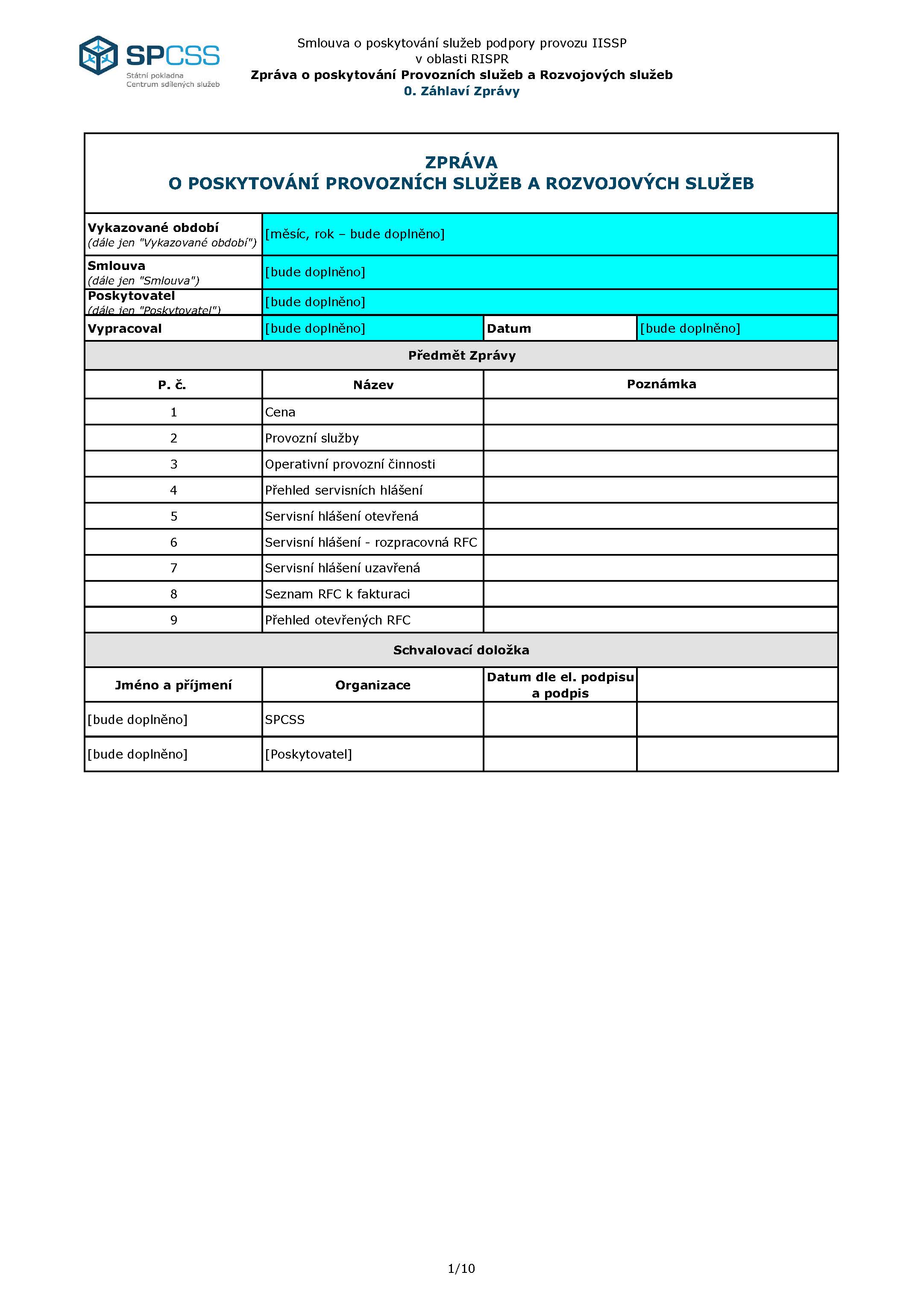 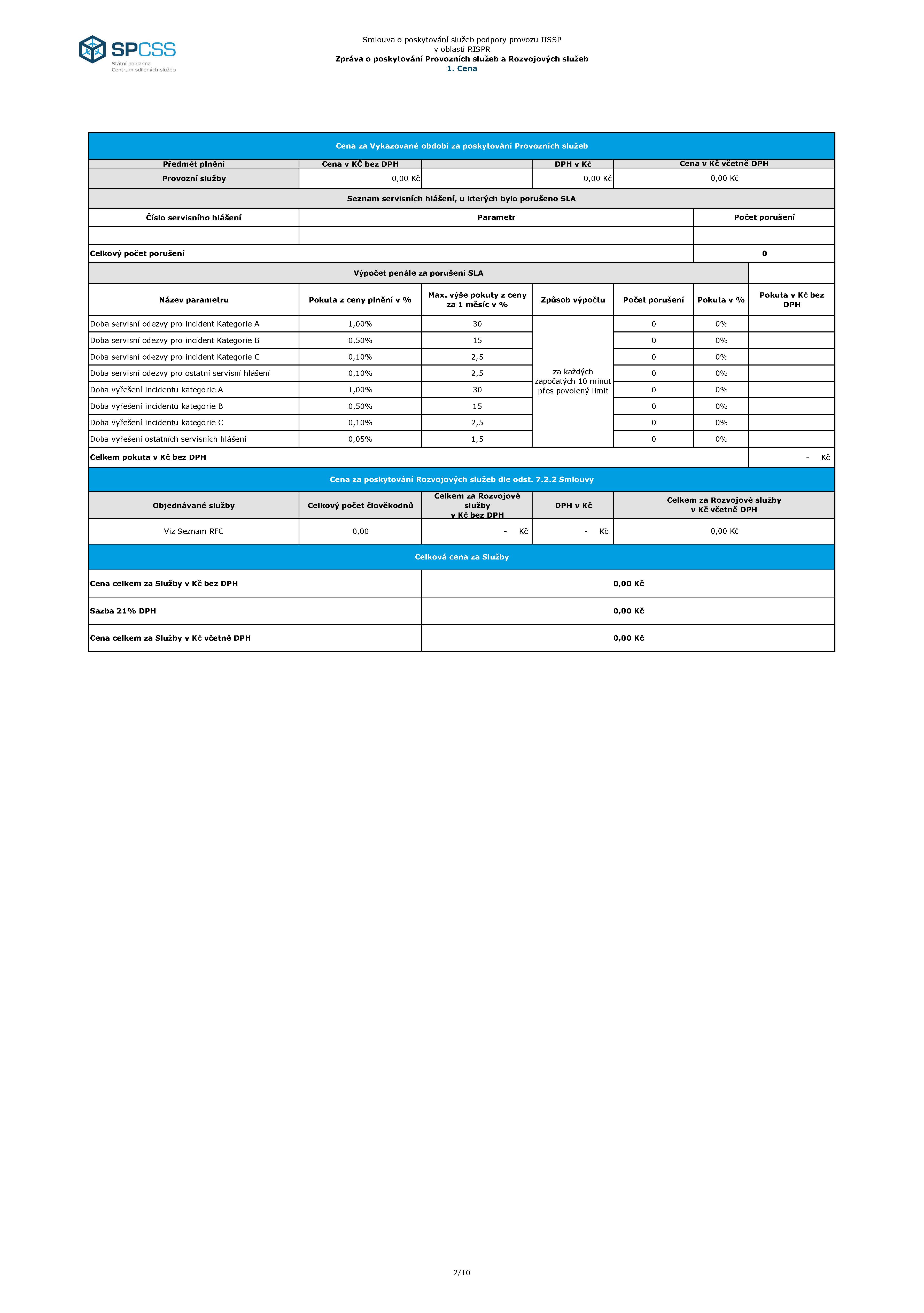 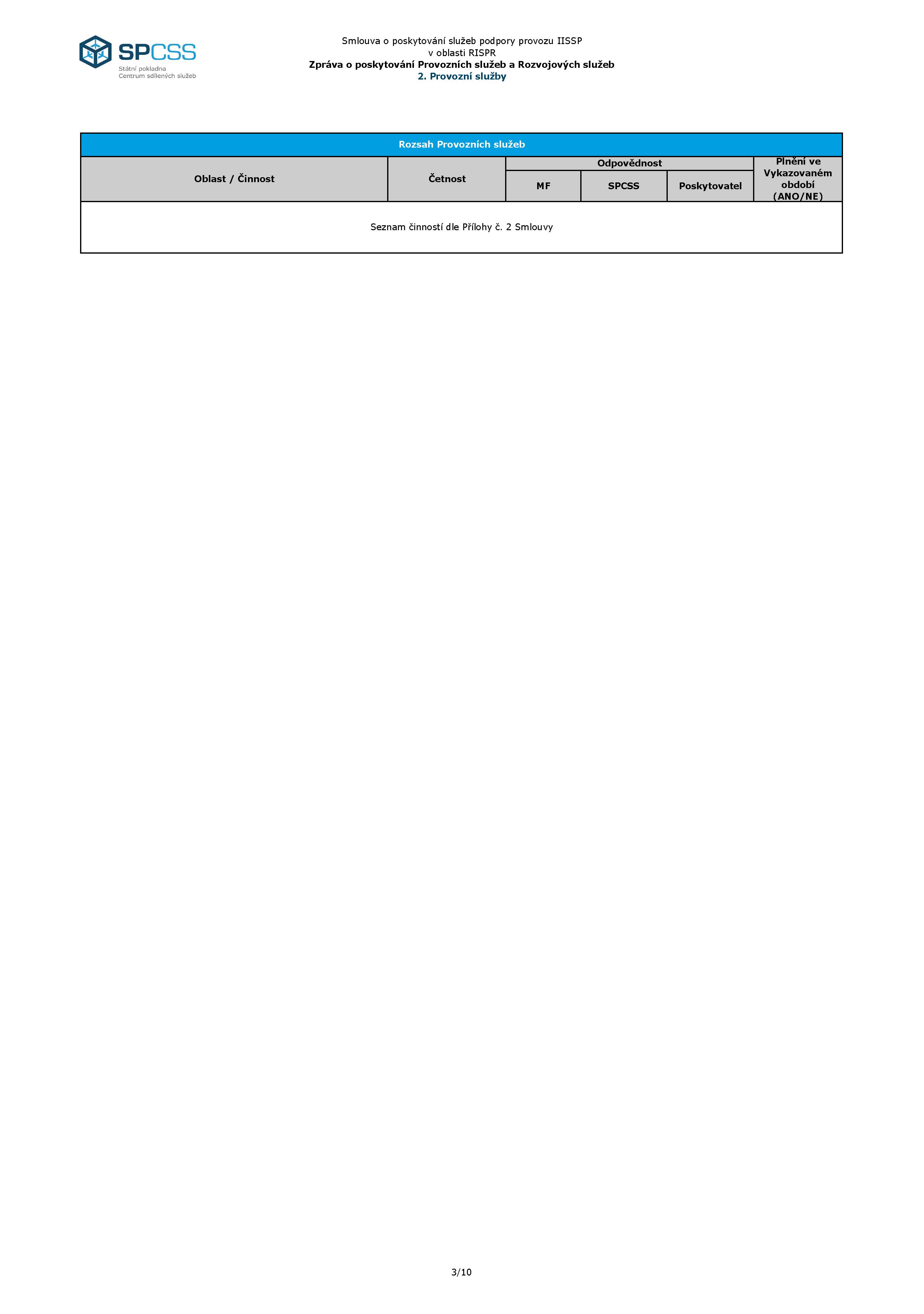 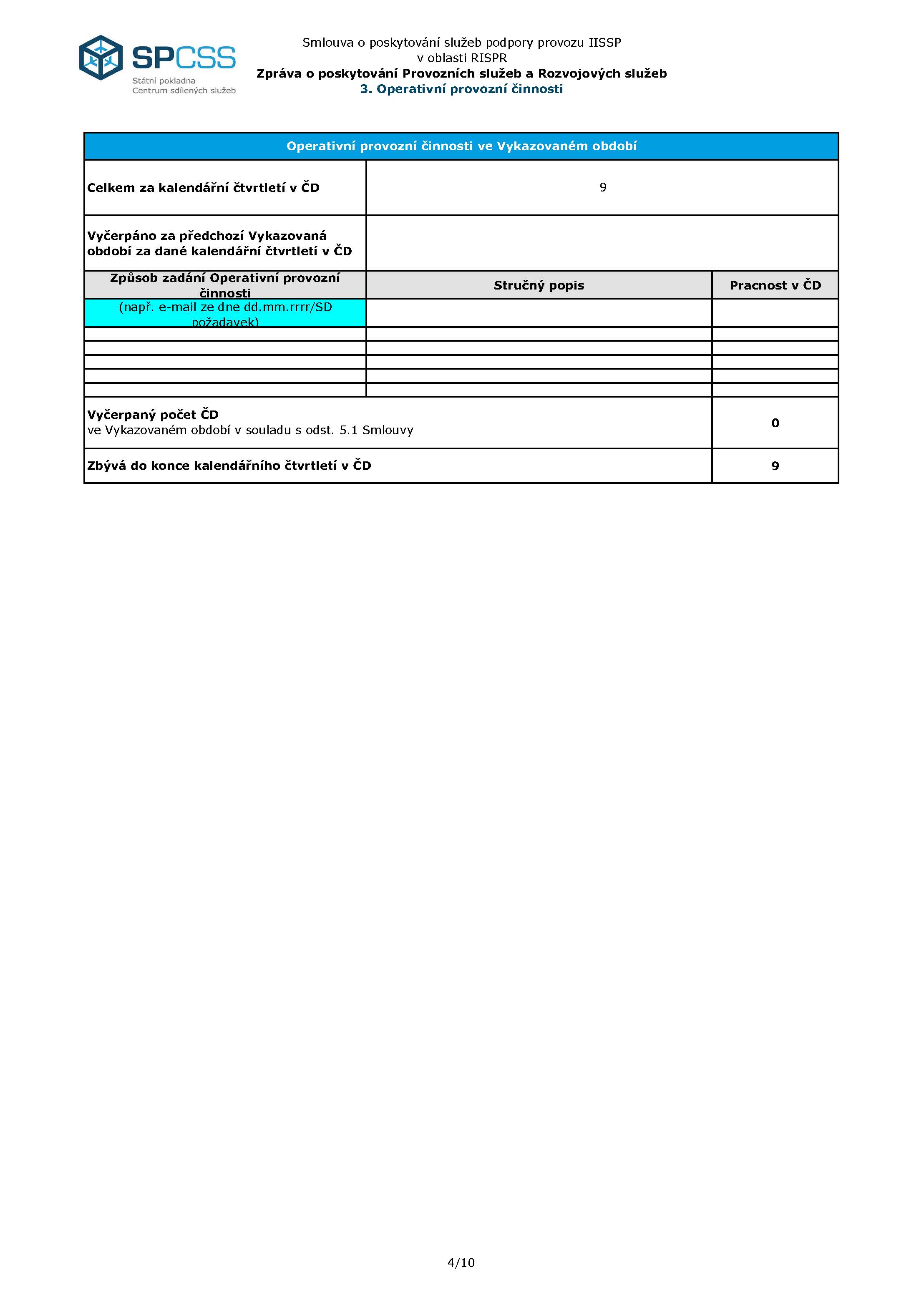 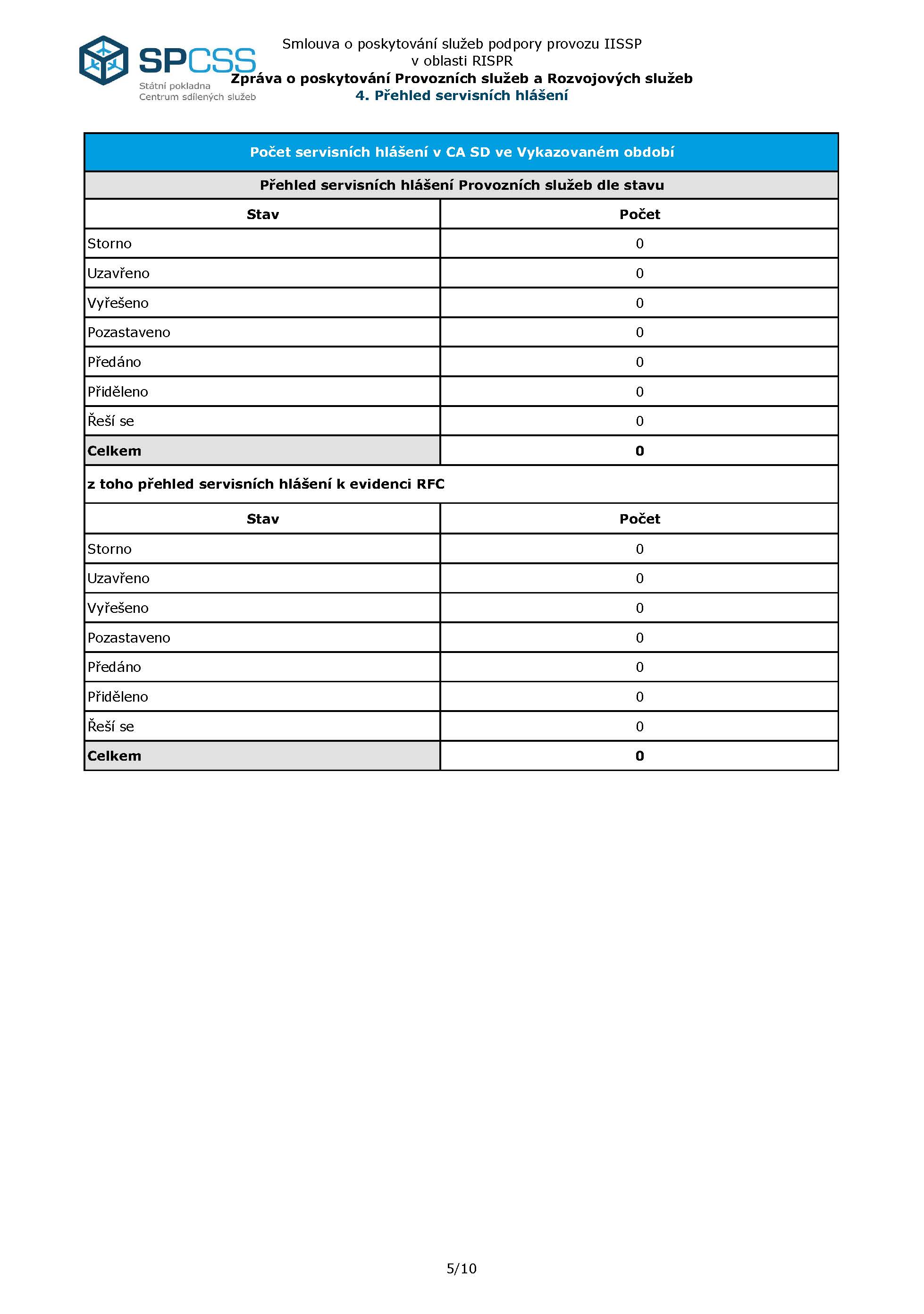 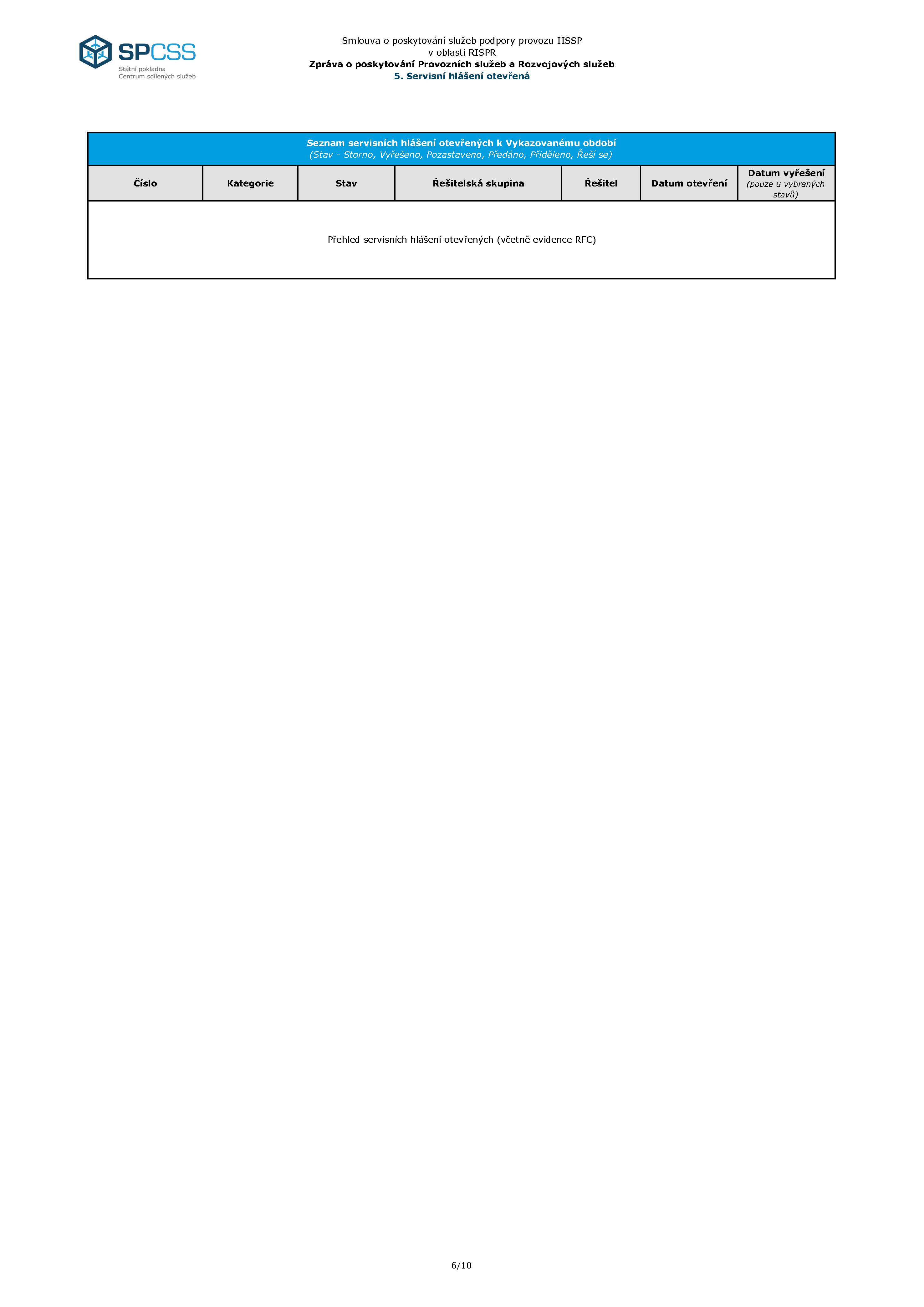 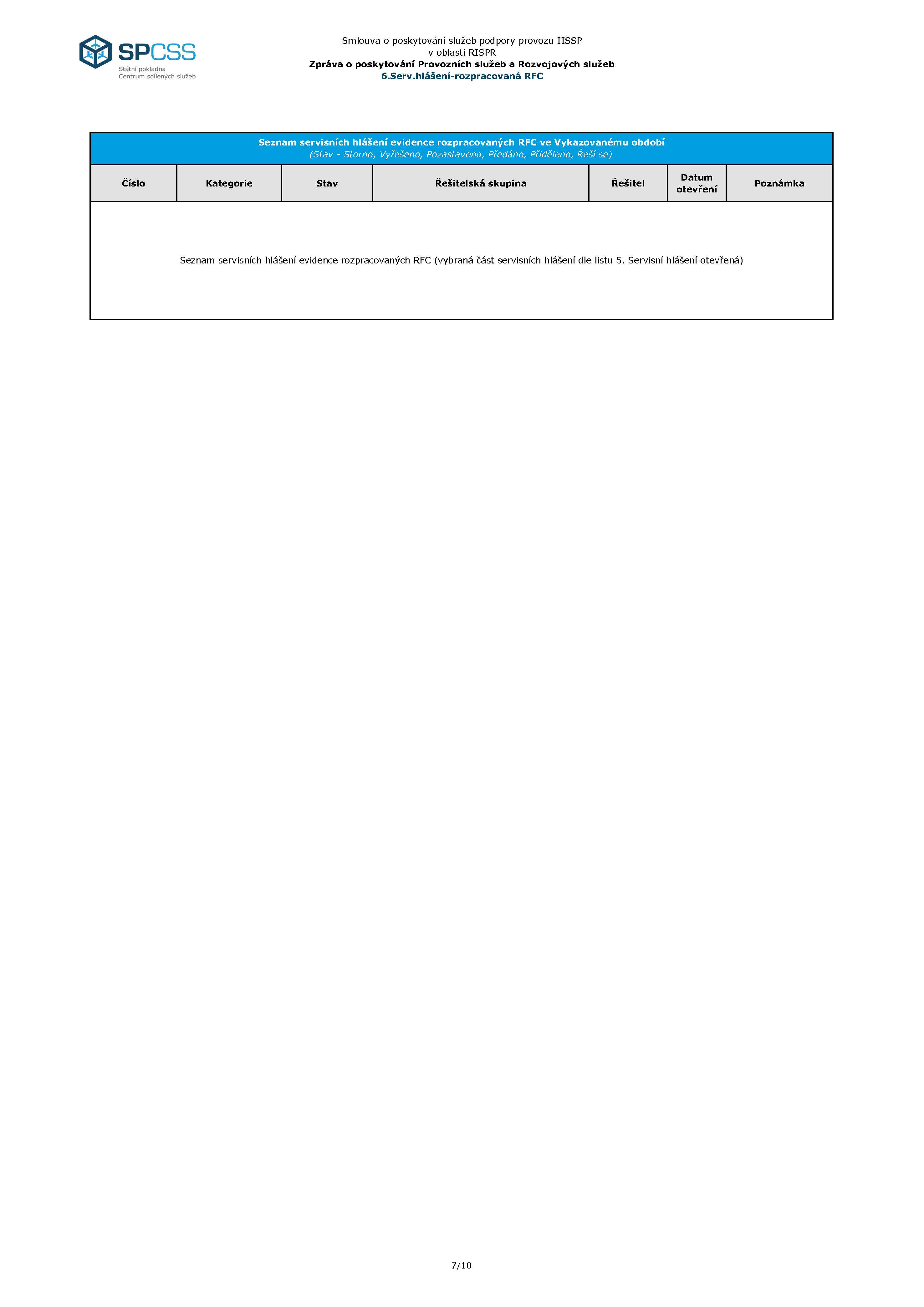 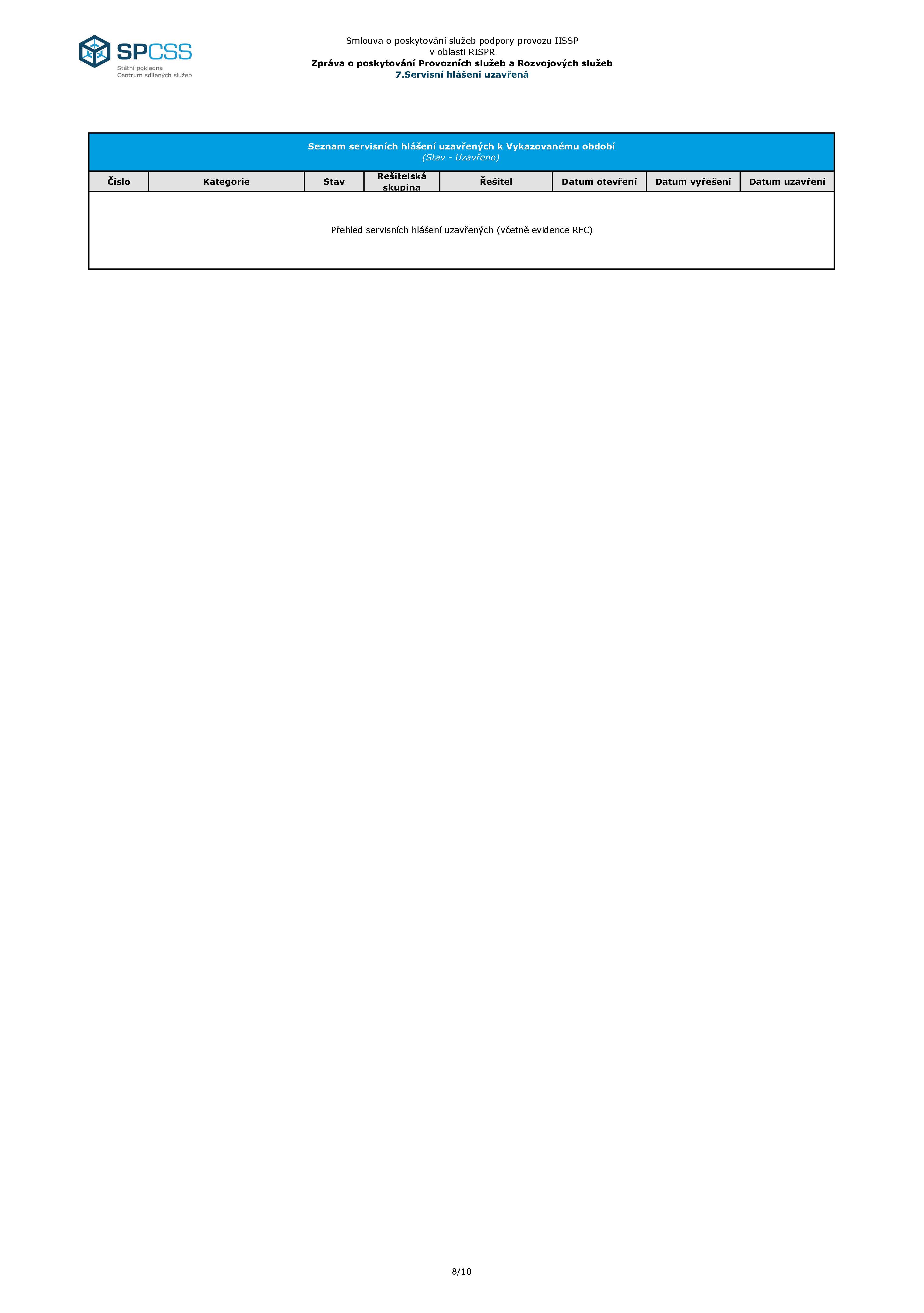 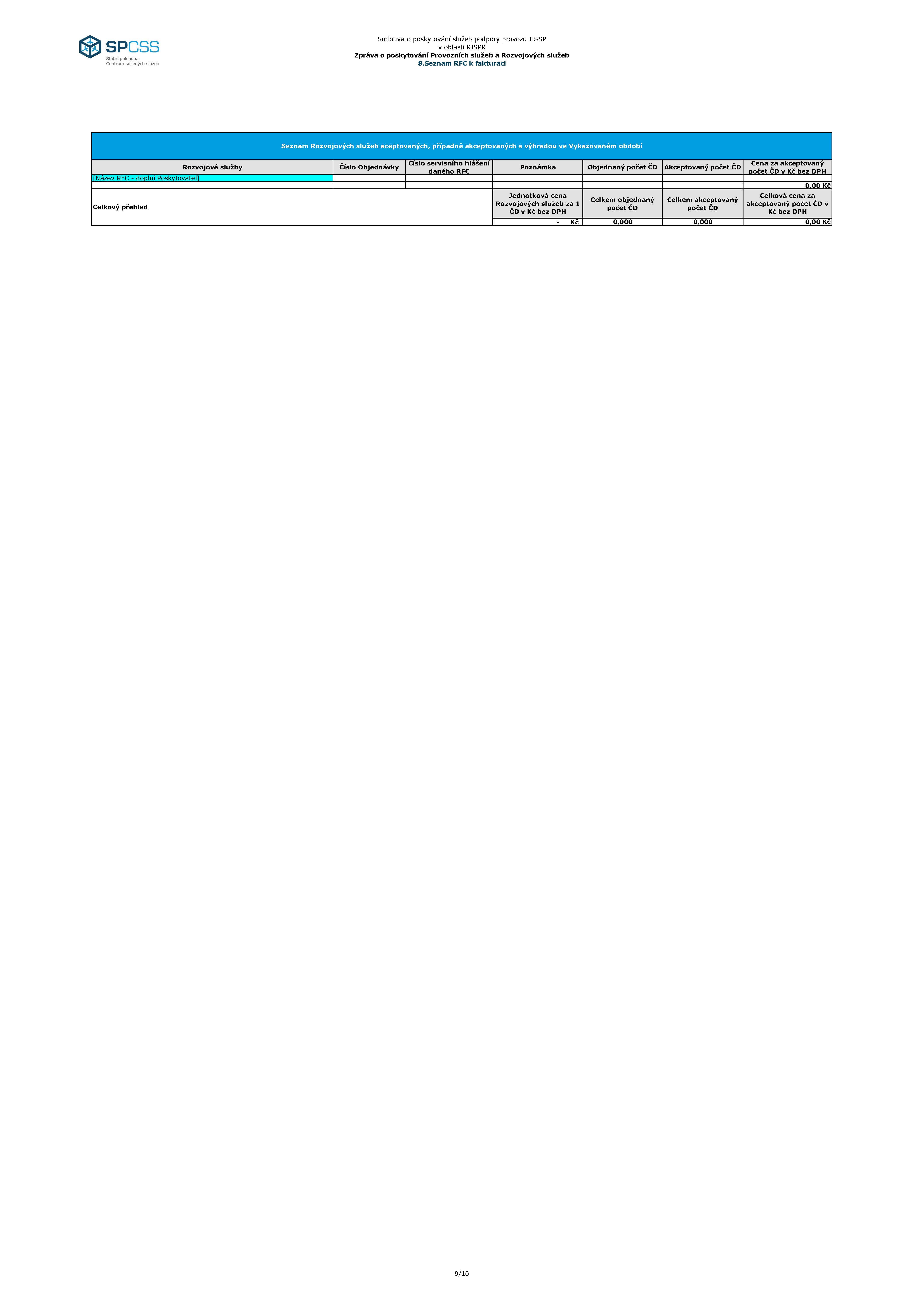 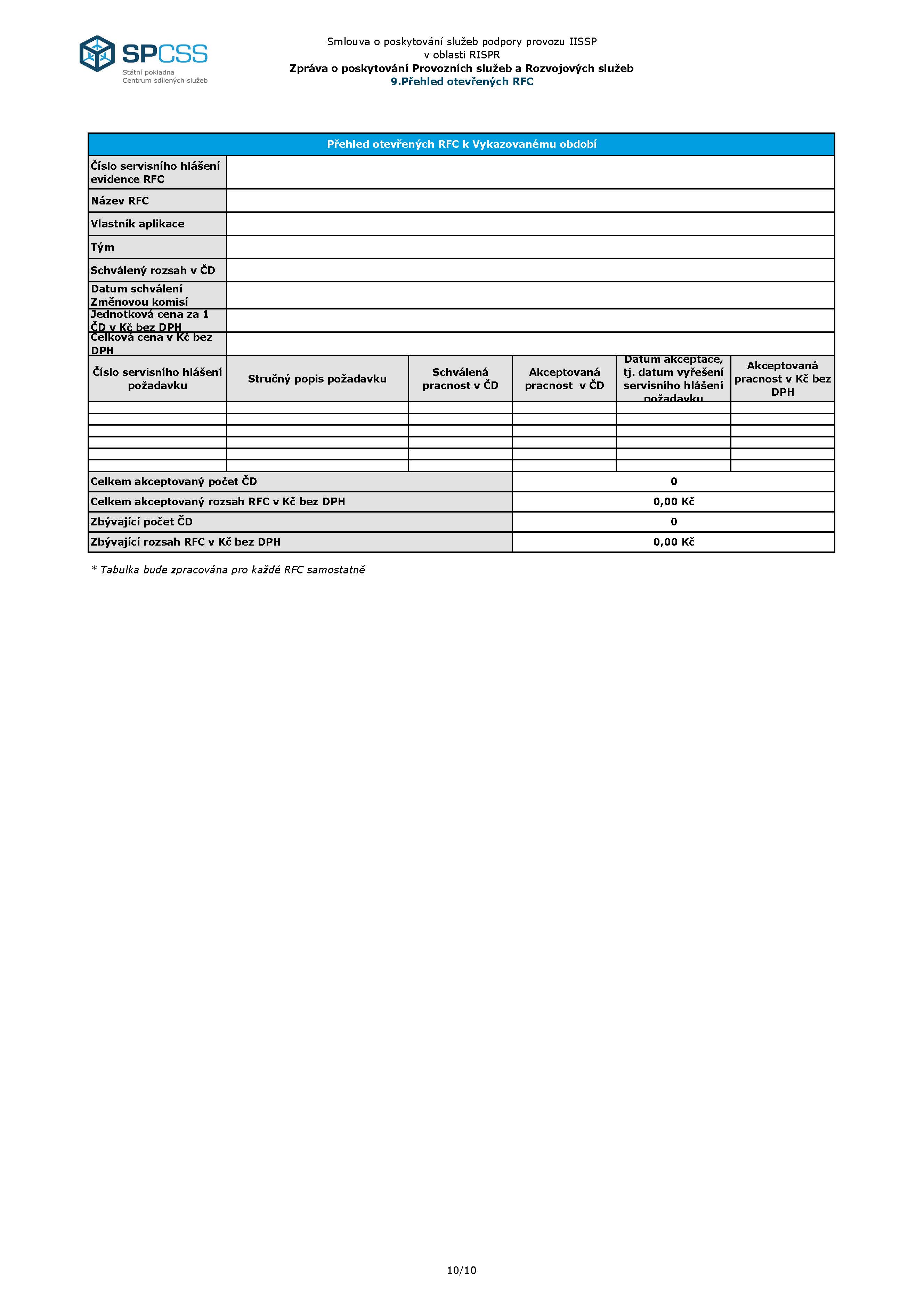 [Příloha č. 7 bude vložena před podpisem této smlouvy]ŠtítekPodmínky použitíTLP: RED Informace není určena pro jiné než určené osoby (určuje původce); poskytnutí informace dalším subjektům ze strany příjemce lze učinit pouze s předchozím souhlasem původce informace. TLP: AMBER Informaci je možné sdílet pouze s omezeným okruhem osob (určuje původce); příjemci mohou sdílet tyto informace pouze s členy své organizace a s dodavateli nebo zákazníky, kteří nezbytně potřebují tyto informace znát, aby se chránili nebo zabránili vzniku další škody; původce informace může rozsah sdílení dále omezit. TLP: GREEN Informace je určena k omezenému zveřejnění; omezeno na komunitu (organizace příjemce a další partnerské subjekty příjemce informace), avšak nikoliv s využitím veřejně dostupných komunikačních kanálů; příjemce nesmí informaci šířit mimo určenou komunitu (určuje původce). TLP: WHITE Zveřejnění informace není omezeno; tímto ustanovením není dotčeno omezení na základě práva duševního vlastnictví původce a/nebo příjemce či třetích stran. Za Objednatele:Za Poskytovatele:V Praze dne dle el. podpisuV [DOPLNÍ DODAVATEL] dne dle el. podpisuMgr. Jakub Richter1. zástupce generálního řediteleStátní pokladna Centrum sdílených služeb, s. p.[titl., jméno, příjmení – DOPLNÍ DODAVATEL][funkce – DOPLNÍ DODAVATEL][název DODAVATEL – DOPLNÍ DODAVATEL]PROTOKOL O ZAHÁJENÍ POSKYTOVÁNÍ SLUŽEBPROTOKOL O ZAHÁJENÍ POSKYTOVÁNÍ SLUŽEBPROTOKOL O ZAHÁJENÍ POSKYTOVÁNÍ SLUŽEBPROTOKOL O ZAHÁJENÍ POSKYTOVÁNÍ SLUŽEBPROTOKOL O ZAHÁJENÍ POSKYTOVÁNÍ SLUŽEBPROTOKOL O ZAHÁJENÍ POSKYTOVÁNÍ SLUŽEBPROTOKOL O ZAHÁJENÍ POSKYTOVÁNÍ SLUŽEBPROTOKOL O ZAHÁJENÍ POSKYTOVÁNÍ SLUŽEBPROTOKOL O ZAHÁJENÍ POSKYTOVÁNÍ SLUŽEBPROTOKOL O ZAHÁJENÍ POSKYTOVÁNÍ SLUŽEBPROTOKOL O ZAHÁJENÍ POSKYTOVÁNÍ SLUŽEBPROTOKOL O ZAHÁJENÍ POSKYTOVÁNÍ SLUŽEBPROTOKOL O ZAHÁJENÍ POSKYTOVÁNÍ SLUŽEBPředmětPředmětPředmět[bude doplněno][bude doplněno][bude doplněno][bude doplněno][bude doplněno][bude doplněno][bude doplněno][bude doplněno][bude doplněno][bude doplněno]Smlouva Smlouva Smlouva [bude doplněno][bude doplněno][bude doplněno][bude doplněno][bude doplněno][bude doplněno][bude doplněno][bude doplněno][bude doplněno][bude doplněno]PoskytovatelPoskytovatelPoskytovatel[bude doplněno][bude doplněno][bude doplněno][bude doplněno][bude doplněno][bude doplněno][bude doplněno][bude doplněno][bude doplněno][bude doplněno]VypracovalVypracovalVypracoval[bude doplněno][bude doplněno][bude doplněno][bude doplněno][bude doplněno][bude doplněno][bude doplněno]Datum[bude doplněno][bude doplněno]Předmět převzetí aplikace IISSP oblasti RISPR pro zahájení poskytování SlužebPředmět převzetí aplikace IISSP oblasti RISPR pro zahájení poskytování SlužebPředmět převzetí aplikace IISSP oblasti RISPR pro zahájení poskytování SlužebPředmět převzetí aplikace IISSP oblasti RISPR pro zahájení poskytování SlužebPředmět převzetí aplikace IISSP oblasti RISPR pro zahájení poskytování SlužebPředmět převzetí aplikace IISSP oblasti RISPR pro zahájení poskytování SlužebPředmět převzetí aplikace IISSP oblasti RISPR pro zahájení poskytování SlužebPředmět převzetí aplikace IISSP oblasti RISPR pro zahájení poskytování SlužebPředmět převzetí aplikace IISSP oblasti RISPR pro zahájení poskytování SlužebPředmět převzetí aplikace IISSP oblasti RISPR pro zahájení poskytování SlužebPředmět převzetí aplikace IISSP oblasti RISPR pro zahájení poskytování SlužebPředmět převzetí aplikace IISSP oblasti RISPR pro zahájení poskytování SlužebPředmět převzetí aplikace IISSP oblasti RISPR pro zahájení poskytování Služeb[předmět převzetí aplikace IISSP oblasti RISPR a převzetí Provozní dokumentace][předmět převzetí aplikace IISSP oblasti RISPR a převzetí Provozní dokumentace][předmět převzetí aplikace IISSP oblasti RISPR a převzetí Provozní dokumentace][předmět převzetí aplikace IISSP oblasti RISPR a převzetí Provozní dokumentace][předmět převzetí aplikace IISSP oblasti RISPR a převzetí Provozní dokumentace][předmět převzetí aplikace IISSP oblasti RISPR a převzetí Provozní dokumentace][předmět převzetí aplikace IISSP oblasti RISPR a převzetí Provozní dokumentace][předmět převzetí aplikace IISSP oblasti RISPR a převzetí Provozní dokumentace][předmět převzetí aplikace IISSP oblasti RISPR a převzetí Provozní dokumentace][předmět převzetí aplikace IISSP oblasti RISPR a převzetí Provozní dokumentace][předmět převzetí aplikace IISSP oblasti RISPR a převzetí Provozní dokumentace][předmět převzetí aplikace IISSP oblasti RISPR a převzetí Provozní dokumentace][předmět převzetí aplikace IISSP oblasti RISPR a převzetí Provozní dokumentace]Připomínky Připomínky Připomínky Připomínky Připomínky Připomínky Připomínky Připomínky Připomínky Připomínky Připomínky Připomínky Připomínky [připomínky k rozsahu a kvalitě převzetí aplikace IISSP oblasti RISPR][připomínky k rozsahu a kvalitě převzetí aplikace IISSP oblasti RISPR][připomínky k rozsahu a kvalitě převzetí aplikace IISSP oblasti RISPR][připomínky k rozsahu a kvalitě převzetí aplikace IISSP oblasti RISPR][připomínky k rozsahu a kvalitě převzetí aplikace IISSP oblasti RISPR][připomínky k rozsahu a kvalitě převzetí aplikace IISSP oblasti RISPR][připomínky k rozsahu a kvalitě převzetí aplikace IISSP oblasti RISPR][připomínky k rozsahu a kvalitě převzetí aplikace IISSP oblasti RISPR][připomínky k rozsahu a kvalitě převzetí aplikace IISSP oblasti RISPR][připomínky k rozsahu a kvalitě převzetí aplikace IISSP oblasti RISPR][připomínky k rozsahu a kvalitě převzetí aplikace IISSP oblasti RISPR][připomínky k rozsahu a kvalitě převzetí aplikace IISSP oblasti RISPR][připomínky k rozsahu a kvalitě převzetí aplikace IISSP oblasti RISPR]Závěry převzetíZávěry převzetíZávěry převzetíZávěry převzetíZávěry převzetíZávěry převzetíZávěry převzetíZávěry převzetíZávěry převzetíZávěry převzetíZávěry převzetíZávěry převzetíZávěry převzetíje převzato bez výhradje převzato bez výhradje převzato bez výhradje převzato bez výhradje převzato bez výhradje převzato bez výhradje převzato bez výhradje převzato bez výhradje převzato bez výhradje převzato s výhradou, která nebrání zahájení poskytování Služebje převzato s výhradou, která nebrání zahájení poskytování Služebje převzato s výhradou, která nebrání zahájení poskytování Služebje převzato s výhradou, která nebrání zahájení poskytování Služebje převzato s výhradou, která nebrání zahájení poskytování Služebje převzato s výhradou, která nebrání zahájení poskytování Služebje převzato s výhradou, která nebrání zahájení poskytování Služebje převzato s výhradou, která nebrání zahájení poskytování Služebje převzato s výhradou, která nebrání zahájení poskytování Služebnení převzato v souladu s odst. 4.3 Smlouvynení převzato v souladu s odst. 4.3 Smlouvynení převzato v souladu s odst. 4.3 Smlouvynení převzato v souladu s odst. 4.3 Smlouvynení převzato v souladu s odst. 4.3 Smlouvynení převzato v souladu s odst. 4.3 Smlouvynení převzato v souladu s odst. 4.3 Smlouvynení převzato v souladu s odst. 4.3 Smlouvynení převzato v souladu s odst. 4.3 SmlouvySeznam výhradSeznam výhradSeznam výhradSeznam výhradSeznam výhradSeznam výhradSeznam výhradSeznam výhradSeznam výhradSeznam výhradSeznam výhradSeznam výhradSeznam výhradP. č.Popis výhradyPopis výhradyPopis výhradyPopis výhradyPopis výhradyZpůsob odstraněníZpůsob odstraněníZpůsob odstraněníTermín odstraněníTermín odstraněníTermín odstraněníZodpovědná osoba1[bude doplněno][bude doplněno][bude doplněno][bude doplněno][bude doplněno][bude doplněno][bude doplněno][bude doplněno][bude doplněno][bude doplněno][bude doplněno][bude doplněno]Seznam přílohSeznam přílohSeznam přílohSeznam přílohSeznam přílohSeznam přílohSeznam přílohSeznam přílohSeznam přílohSeznam přílohSeznam přílohSeznam přílohSeznam přílohP. č.P. č.Název přílohyNázev přílohyNázev přílohyNázev přílohyNázev přílohyNázev přílohyNázev přílohyNázev přílohyNázev přílohyNázev přílohyNázev přílohy11[bude doplněno][bude doplněno][bude doplněno][bude doplněno][bude doplněno][bude doplněno][bude doplněno][bude doplněno][bude doplněno][bude doplněno][bude doplněno]22[bude doplněno][bude doplněno][bude doplněno][bude doplněno][bude doplněno][bude doplněno][bude doplněno][bude doplněno][bude doplněno][bude doplněno][bude doplněno]33[bude doplněno][bude doplněno][bude doplněno][bude doplněno][bude doplněno][bude doplněno][bude doplněno][bude doplněno][bude doplněno][bude doplněno][bude doplněno]Termín zahájení poskytování SlužebTermín zahájení poskytování SlužebTermín zahájení poskytování SlužebTermín zahájení poskytování SlužebTermín zahájení poskytování SlužebTermín zahájení poskytování SlužebTermín zahájení poskytování Služeb[bude doplněno datum zahájení poskytování Služeb][bude doplněno datum zahájení poskytování Služeb][bude doplněno datum zahájení poskytování Služeb][bude doplněno datum zahájení poskytování Služeb][bude doplněno datum zahájení poskytování Služeb][bude doplněno datum zahájení poskytování Služeb]Schvalovací doložkaSchvalovací doložkaSchvalovací doložkaSchvalovací doložkaSchvalovací doložkaSchvalovací doložkaSchvalovací doložkaSchvalovací doložkaSchvalovací doložkaSchvalovací doložkaSchvalovací doložkaSchvalovací doložkaSchvalovací doložkaJméno a příjmeníJméno a příjmeníJméno a příjmeníJméno a příjmeníJméno a příjmeníOrganizaceOrganizaceOrganizaceDatum a podpisDatum a podpisDatum a podpisDatum a podpisDatum a podpis[bude doplněno][bude doplněno][bude doplněno][bude doplněno][bude doplněno]SPCSSSPCSSSPCSS[elektronický podpis včetně data podpisu][elektronický podpis včetně data podpisu][elektronický podpis včetně data podpisu][elektronický podpis včetně data podpisu][elektronický podpis včetně data podpisu][bude doplněno][bude doplněno][bude doplněno][bude doplněno][bude doplněno][Poskytovatel][Poskytovatel][Poskytovatel][elektronický podpis včetně data podpisu][elektronický podpis včetně data podpisu][elektronický podpis včetně data podpisu][elektronický podpis včetně data podpisu][elektronický podpis včetně data podpisu]POŽADAVEK/RFC
ROZVOJOVÉ SLUŽBYPOŽADAVEK/RFC
ROZVOJOVÉ SLUŽBYPOŽADAVEK/RFC
ROZVOJOVÉ SLUŽBYPOŽADAVEK/RFC
ROZVOJOVÉ SLUŽBYPOŽADAVEK/RFC
ROZVOJOVÉ SLUŽBYPOŽADAVEK/RFC
ROZVOJOVÉ SLUŽBYPOŽADAVEK/RFC
ROZVOJOVÉ SLUŽBYPOŽADAVEK/RFC
ROZVOJOVÉ SLUŽBYPOŽADAVEK/RFC
ROZVOJOVÉ SLUŽBYPOŽADAVEK/RFC
ROZVOJOVÉ SLUŽBYPOŽADAVEK/RFC
ROZVOJOVÉ SLUŽBYPOŽADAVEK/RFC
ROZVOJOVÉ SLUŽBYPOŽADAVEK/RFC
ROZVOJOVÉ SLUŽBYPOŽADAVEK/RFC
ROZVOJOVÉ SLUŽBYPOŽADAVEK/RFC
ROZVOJOVÉ SLUŽBYID Požadavku/RFC[bude doplněno][bude doplněno][bude doplněno][bude doplněno][bude doplněno][bude doplněno][bude doplněno][bude doplněno][bude doplněno][bude doplněno][bude doplněno][bude doplněno][bude doplněno][bude doplněno]Tým[bude doplněno][bude doplněno][bude doplněno][bude doplněno][bude doplněno][bude doplněno][bude doplněno][bude doplněno][bude doplněno][bude doplněno][bude doplněno][bude doplněno][bude doplněno][bude doplněno]Vlastník aplikace [bude doplněno][bude doplněno][bude doplněno][bude doplněno][bude doplněno][bude doplněno][bude doplněno][bude doplněno][bude doplněno][bude doplněno][bude doplněno][bude doplněno][bude doplněno][bude doplněno]Vlastník změny[bude doplněno][bude doplněno][bude doplněno][bude doplněno][bude doplněno][bude doplněno][bude doplněno][bude doplněno][bude doplněno][bude doplněno][bude doplněno][bude doplněno][bude doplněno][bude doplněno]Vypracoval[bude doplněno][bude doplněno][bude doplněno][bude doplněno][bude doplněno][bude doplněno][bude doplněno][bude doplněno][bude doplněno][bude doplněno][bude doplněno]DatumDatum[bude doplněno]Základní údaje Požadavku/RFCZákladní údaje Požadavku/RFCZákladní údaje Požadavku/RFCZákladní údaje Požadavku/RFCZákladní údaje Požadavku/RFCZákladní údaje Požadavku/RFCZákladní údaje Požadavku/RFCZákladní údaje Požadavku/RFCZákladní údaje Požadavku/RFCZákladní údaje Požadavku/RFCZákladní údaje Požadavku/RFCZákladní údaje Požadavku/RFCZákladní údaje Požadavku/RFCZákladní údaje Požadavku/RFCZákladní údaje Požadavku/RFCOblast změnyOblast změnyOblast změnyOblast změny[bude doplněno][bude doplněno][bude doplněno][bude doplněno][bude doplněno][bude doplněno][bude doplněno][bude doplněno][bude doplněno][bude doplněno][bude doplněno]Stručný popis změnyStručný popis změnyStručný popis změnyStručný popis změny[bude doplněno][bude doplněno][bude doplněno][bude doplněno][bude doplněno][bude doplněno][bude doplněno][bude doplněno][bude doplněno][bude doplněno][bude doplněno]Klasifikace změnyKlasifikace změnyKlasifikace změnyKlasifikace změny[bude doplněno][bude doplněno][bude doplněno][bude doplněno][bude doplněno][bude doplněno][bude doplněno][bude doplněno][bude doplněno][bude doplněno][bude doplněno]PrioritaPrioritaPrioritaPriorita[bude doplněno][bude doplněno][bude doplněno][bude doplněno][bude doplněno][bude doplněno][bude doplněno][bude doplněno][bude doplněno][bude doplněno][bude doplněno]Definice kategorie změnyDefinice kategorie změnyDefinice kategorie změnyDefinice kategorie změny[bude doplněno][bude doplněno][bude doplněno][bude doplněno][bude doplněno][bude doplněno][bude doplněno][bude doplněno][bude doplněno][bude doplněno][bude doplněno]Datum podáníDatum podáníDatum podáníDatum podání[bude doplněno][bude doplněno][bude doplněno][bude doplněno][bude doplněno][bude doplněno][bude doplněno][bude doplněno][bude doplněno][bude doplněno][bude doplněno]Doplňující údajeDoplňující údajeDoplňující údajeDoplňující údaje[bude doplněno][bude doplněno][bude doplněno][bude doplněno][bude doplněno][bude doplněno][bude doplněno][bude doplněno][bude doplněno][bude doplněno][bude doplněno]Analýza Požadavku/RFCAnalýza Požadavku/RFCAnalýza Požadavku/RFCAnalýza Požadavku/RFCAnalýza Požadavku/RFCAnalýza Požadavku/RFCAnalýza Požadavku/RFCAnalýza Požadavku/RFCAnalýza Požadavku/RFCAnalýza Požadavku/RFCAnalýza Požadavku/RFCAnalýza Požadavku/RFCAnalýza Požadavku/RFCAnalýza Požadavku/RFCAnalýza Požadavku/RFCAnalyzovalAnalyzovalAnalyzovalAnalyzovalAnalyzoval[bude doplněno][bude doplněno][bude doplněno][bude doplněno][bude doplněno][bude doplněno][bude doplněno][bude doplněno][bude doplněno][bude doplněno]DatumDatumDatumDatumDatum[bude doplněno][bude doplněno][bude doplněno][bude doplněno][bude doplněno][bude doplněno][bude doplněno][bude doplněno][bude doplněno][bude doplněno]Důvod změnyDůvod změnyDůvod změnyDůvod změnyDůvod změny[bude doplněno][bude doplněno][bude doplněno][bude doplněno][bude doplněno][bude doplněno][bude doplněno][bude doplněno][bude doplněno][bude doplněno]Přínos změnyPřínos změnyPřínos změnyPřínos změnyPřínos změny[bude doplněno][bude doplněno][bude doplněno][bude doplněno][bude doplněno][bude doplněno][bude doplněno][bude doplněno][bude doplněno][bude doplněno]Legislativní úpravaLegislativní úpravaLegislativní úpravaLegislativní úpravaLegislativní úprava[bude doplněno v případě změny vyvolané změnou legislativy][bude doplněno v případě změny vyvolané změnou legislativy][bude doplněno v případě změny vyvolané změnou legislativy][bude doplněno v případě změny vyvolané změnou legislativy][bude doplněno v případě změny vyvolané změnou legislativy][bude doplněno v případě změny vyvolané změnou legislativy][bude doplněno v případě změny vyvolané změnou legislativy][bude doplněno v případě změny vyvolané změnou legislativy][bude doplněno v případě změny vyvolané změnou legislativy][bude doplněno v případě změny vyvolané změnou legislativy]Změny funkčnosti aplikace – Změny průřezových komponentZměny funkčnosti aplikace – Změny průřezových komponentZměny funkčnosti aplikace – Změny průřezových komponentZměny funkčnosti aplikace – Změny průřezových komponentZměny funkčnosti aplikace – Změny průřezových komponentZměny funkčnosti aplikace – Změny průřezových komponentZměny funkčnosti aplikace – Změny průřezových komponentZměny funkčnosti aplikace – Změny průřezových komponentZměny funkčnosti aplikace – Změny průřezových komponentZměny funkčnosti aplikace – Změny průřezových komponentZměny funkčnosti aplikace – Změny průřezových komponentZměny funkčnosti aplikace – Změny průřezových komponentZměny funkčnosti aplikace – Změny průřezových komponentZměny funkčnosti aplikace – Změny průřezových komponentZměny funkčnosti aplikace – Změny průřezových komponentArchitekturaArchitekturaArchitekturaArchitekturaArchitektura[bude doplněno][bude doplněno][bude doplněno][bude doplněno][bude doplněno][bude doplněno][bude doplněno][bude doplněno][bude doplněno][bude doplněno]Infrastruktura a bázeInfrastruktura a bázeInfrastruktura a bázeInfrastruktura a bázeInfrastruktura a báze[bude doplněno][bude doplněno][bude doplněno][bude doplněno][bude doplněno][bude doplněno][bude doplněno][bude doplněno][bude doplněno][bude doplněno]Správa uživatelůSpráva uživatelůSpráva uživatelůSpráva uživatelůSpráva uživatelů[bude doplněno][bude doplněno][bude doplněno][bude doplněno][bude doplněno][bude doplněno][bude doplněno][bude doplněno][bude doplněno][bude doplněno]ŠkoleníŠkoleníŠkoleníŠkoleníŠkolení[bude doplněno][bude doplněno][bude doplněno][bude doplněno][bude doplněno][bude doplněno][bude doplněno][bude doplněno][bude doplněno][bude doplněno]DokumentaceDokumentaceDokumentaceDokumentaceDokumentace[bude doplněno][bude doplněno][bude doplněno][bude doplněno][bude doplněno][bude doplněno][bude doplněno][bude doplněno][bude doplněno][bude doplněno]BezpečnostBezpečnostBezpečnostBezpečnostBezpečnost[bude doplněno][bude doplněno][bude doplněno][bude doplněno][bude doplněno][bude doplněno][bude doplněno][bude doplněno][bude doplněno][bude doplněno]Závěry k Požadavku/RFCZávěry k Požadavku/RFCZávěry k Požadavku/RFCZávěry k Požadavku/RFCZávěry k Požadavku/RFCZávěry k Požadavku/RFCZávěry k Požadavku/RFCZávěry k Požadavku/RFCZávěry k Požadavku/RFCZávěry k Požadavku/RFCZávěry k Požadavku/RFCZávěry k Požadavku/RFCZávěry k Požadavku/RFCZávěry k Požadavku/RFCZávěry k Požadavku/RFCschválení Požadavku/RFCschválení Požadavku/RFCschválení Požadavku/RFCschválení Požadavku/RFCschválení Požadavku/RFCschválení Požadavku/RFCschválení Požadavku/RFCschválení Požadavku/RFCschválení Požadavku/RFCschválení Požadavku/RFCschválení Požadavku/RFCschválení Požadavku/RFCschválení Požadavku/RFCschválení Požadavku/RFCzamítnutí Požadavku/RFCzamítnutí Požadavku/RFCzamítnutí Požadavku/RFCzamítnutí Požadavku/RFCzamítnutí Požadavku/RFCzamítnutí Požadavku/RFCzamítnutí Požadavku/RFC[bude doplněno zdůvodnění zamítnutí][bude doplněno zdůvodnění zamítnutí][bude doplněno zdůvodnění zamítnutí][bude doplněno zdůvodnění zamítnutí][bude doplněno zdůvodnění zamítnutí][bude doplněno zdůvodnění zamítnutí][bude doplněno zdůvodnění zamítnutí]Analýza dopadůAnalýza dopadůAnalýza dopadůAnalýza dopadůAnalýza dopadůAnalýza dopadůAnalýza dopadůAnalýza dopadůAnalýza dopadůAnalýza dopadůAnalýza dopadůAnalýza dopadůAnalýza dopadůAnalýza dopadůAnalýza dopadůHarmonogramHarmonogramHarmonogramHarmonogramHarmonogramHarmonogramHarmonogramHarmonogramHarmonogramHarmonogramHarmonogramHarmonogramHarmonogramHarmonogramHarmonogramČinnostČinnostČinnostČinnostČinnostČinnostČinnostČinnostČinnostPředpokládaná dobaPředpokládaná dobaPředpokládaná dobaPředpokládaná dobaPředpokládaná dobaPředpokládaná doba[bude doplněno][bude doplněno][bude doplněno][bude doplněno][bude doplněno][bude doplněno][bude doplněno][bude doplněno][bude doplněno][bude doplněno][bude doplněno][bude doplněno][bude doplněno][bude doplněno][bude doplněno][bude doplněno][bude doplněno][bude doplněno][bude doplněno][bude doplněno][bude doplněno][bude doplněno][bude doplněno][bude doplněno][bude doplněno][bude doplněno][bude doplněno][bude doplněno][bude doplněno][bude doplněno]PracnostPracnostPracnostPracnostPracnostPracnostPracnostPracnostPracnostPracnostPracnostPracnostPracnostPracnostPracnostOblastOblastOblastOblastDopadDopadDopadDopadPracnostPracnostPracnostPracnostPracnostKomentářKomentářOblastOblastOblastOblastAnoAnoNeNePracnostPracnostPracnostPracnostPracnostKomentářKomentářAnalýzaAnalýzaAnalýzaAnalýza[MD – bude doplněno][MD – bude doplněno][MD – bude doplněno][MD – bude doplněno][MD – bude doplněno][bude doplněno][bude doplněno]RealizaceRealizaceRealizaceRealizace[MD – bude doplněno][MD – bude doplněno][MD – bude doplněno][MD – bude doplněno][MD – bude doplněno][bude doplněno][bude doplněno]Interní testováníInterní testováníInterní testováníInterní testování[MD – bude doplněno][MD – bude doplněno][MD – bude doplněno][MD – bude doplněno][MD – bude doplněno][bude doplněno][bude doplněno]Testování s MFTestování s MFTestování s MFTestování s MF[MD – bude doplněno][MD – bude doplněno][MD – bude doplněno][MD – bude doplněno][MD – bude doplněno][bude doplněno][bude doplněno]Testovací dokumentaceTestovací dokumentaceTestovací dokumentaceTestovací dokumentace[MD – bude doplněno][MD – bude doplněno][MD – bude doplněno][MD – bude doplněno][MD – bude doplněno][bude doplněno][bude doplněno]Aktualizace uživatelské dokumentace a novinek v aplikaciAktualizace uživatelské dokumentace a novinek v aplikaciAktualizace uživatelské dokumentace a novinek v aplikaciAktualizace uživatelské dokumentace a novinek v aplikaci[MD – bude doplněno][MD – bude doplněno][MD – bude doplněno][MD – bude doplněno][MD – bude doplněno][bude doplněno][bude doplněno]Aktualizace dokumentace nastavení a vývojeAktualizace dokumentace nastavení a vývojeAktualizace dokumentace nastavení a vývojeAktualizace dokumentace nastavení a vývoje[MD – bude doplněno][MD – bude doplněno][MD – bude doplněno][MD – bude doplněno][MD – bude doplněno][bude doplněno][bude doplněno]Aktualizace školicí dokumentaceAktualizace školicí dokumentaceAktualizace školicí dokumentaceAktualizace školicí dokumentace[MD – bude doplněno][MD – bude doplněno][MD – bude doplněno][MD – bude doplněno][MD – bude doplněno][bude doplněno][bude doplněno]Aktualizace školicího prostředíAktualizace školicího prostředíAktualizace školicího prostředíAktualizace školicího prostředí[MD – bude doplněno][MD – bude doplněno][MD – bude doplněno][MD – bude doplněno][MD – bude doplněno][bude doplněno][bude doplněno]Celková pracnostCelková pracnostCelková pracnostCelková pracnostCelková pracnostCelková pracnostCelková pracnostCelková pracnost[MD – bude doplněno][MD – bude doplněno][MD – bude doplněno][MD – bude doplněno][MD – bude doplněno][bude doplněno][bude doplněno]KvalitaKvalitaKvalitaKvalitaKvalitaKvalitaKvalitaKvalitaKvalitaKvalitaKvalitaKvalitaKvalita[xx % bude doplněno][xx % bude doplněno]Vyjádření procesních týmů k dopadům Požadavku/RFC do podpory produktivního provozu IISSPVyjádření procesních týmů k dopadům Požadavku/RFC do podpory produktivního provozu IISSPVyjádření procesních týmů k dopadům Požadavku/RFC do podpory produktivního provozu IISSPVyjádření procesních týmů k dopadům Požadavku/RFC do podpory produktivního provozu IISSPVyjádření procesních týmů k dopadům Požadavku/RFC do podpory produktivního provozu IISSPVyjádření procesních týmů k dopadům Požadavku/RFC do podpory produktivního provozu IISSPVyjádření procesních týmů k dopadům Požadavku/RFC do podpory produktivního provozu IISSPVyjádření procesních týmů k dopadům Požadavku/RFC do podpory produktivního provozu IISSPVyjádření procesních týmů k dopadům Požadavku/RFC do podpory produktivního provozu IISSPVyjádření procesních týmů k dopadům Požadavku/RFC do podpory produktivního provozu IISSPVyjádření procesních týmů k dopadům Požadavku/RFC do podpory produktivního provozu IISSPVyjádření procesních týmů k dopadům Požadavku/RFC do podpory produktivního provozu IISSPVyjádření procesních týmů k dopadům Požadavku/RFC do podpory produktivního provozu IISSPVyjádření procesních týmů k dopadům Požadavku/RFC do podpory produktivního provozu IISSPVyjádření procesních týmů k dopadům Požadavku/RFC do podpory produktivního provozu IISSPOblastOblastOblastDopadDopadDopadDopadDopadDopadDopadDopadKomentářKomentářKomentářKomentářOblastOblastOblastAnoAnoAnoAnoNeNeNeNeKomentářKomentářKomentářKomentářBezpečnostBezpečnostBezpečnost[bude doplněno][bude doplněno][bude doplněno][bude doplněno]BázeBázeBáze[bude doplněno][bude doplněno][bude doplněno][bude doplněno]ArchitekturaArchitekturaArchitektura[bude doplněno][bude doplněno][bude doplněno][bude doplněno]Správa uživatelůSpráva uživatelůSpráva uživatelů[bude doplněno][bude doplněno][bude doplněno][bude doplněno]ŠkoleníŠkoleníŠkolení[bude doplněno][bude doplněno][bude doplněno][bude doplněno]Schvalovací doložkaSchvalovací doložkaSchvalovací doložkaSchvalovací doložkaSchvalovací doložkaSchvalovací doložkaSchvalovací doložkaSchvalovací doložkaSchvalovací doložkaSchvalovací doložkaSchvalovací doložkaSchvalovací doložkaSchvalovací doložkaSchvalovací doložkaSchvalovací doložkaJméno a příjmeníJméno a příjmeníOrganizaceOrganizaceOrganizaceOrganizaceOrganizaceOrganizaceOrganizaceOrganizaceDatum a podpisDatum a podpisDatum a podpisDatum a podpisDatum a podpis[bude doplněno][bude doplněno]SPCSSSPCSSSPCSSSPCSSSPCSSSPCSSSPCSSSPCSS[elektronický podpis včetně data podpisu][elektronický podpis včetně data podpisu][elektronický podpis včetně data podpisu][elektronický podpis včetně data podpisu][elektronický podpis včetně data podpisu][bude doplněno][bude doplněno]MFMFMFMFMFMFMFMF[elektronický podpis včetně data podpisu][elektronický podpis včetně data podpisu][elektronický podpis včetně data podpisu][elektronický podpis včetně data podpisu][elektronický podpis včetně data podpisu][bude doplněno][bude doplněno][Poskytovatel][Poskytovatel][Poskytovatel][Poskytovatel][Poskytovatel][Poskytovatel][Poskytovatel][Poskytovatel][elektronický podpis včetně data podpisu][elektronický podpis včetně data podpisu][elektronický podpis včetně data podpisu][elektronický podpis včetně data podpisu][elektronický podpis včetně data podpisu]NABÍDKA
ROZVOJOVÉ SLUŽBYNABÍDKA
ROZVOJOVÉ SLUŽBYNABÍDKA
ROZVOJOVÉ SLUŽBYNABÍDKA
ROZVOJOVÉ SLUŽBYNABÍDKA
ROZVOJOVÉ SLUŽBYNABÍDKA
ROZVOJOVÉ SLUŽBYNABÍDKA
ROZVOJOVÉ SLUŽBYNABÍDKA
ROZVOJOVÉ SLUŽBYNABÍDKA
ROZVOJOVÉ SLUŽBYNABÍDKA
ROZVOJOVÉ SLUŽBYČíslo NabídkyČíslo Nabídky[bude doplněno – XX/YYYY][bude doplněno – XX/YYYY][bude doplněno – XX/YYYY][bude doplněno – XX/YYYY][bude doplněno – XX/YYYY][bude doplněno – XX/YYYY][bude doplněno – XX/YYYY][bude doplněno – XX/YYYY]Předmět NabídkyPředmět Nabídky[bude doplněno][bude doplněno][bude doplněno][bude doplněno][bude doplněno][bude doplněno][bude doplněno][bude doplněno]SmlouvaSmlouva[bude doplněno][bude doplněno][bude doplněno][bude doplněno][bude doplněno][bude doplněno][bude doplněno][bude doplněno]PoskytovatelPoskytovatel[bude doplněno][bude doplněno][bude doplněno][bude doplněno][bude doplněno][bude doplněno][bude doplněno][bude doplněno]VypracovalVypracoval[bude doplněno][bude doplněno][bude doplněno][bude doplněno]DatumDatumDatum[bude doplněno]Specifikace rozsahu Rozvojových služebSpecifikace rozsahu Rozvojových služebSpecifikace rozsahu Rozvojových služebSpecifikace rozsahu Rozvojových služebSpecifikace rozsahu Rozvojových služebSpecifikace rozsahu Rozvojových služebSpecifikace rozsahu Rozvojových služebSpecifikace rozsahu Rozvojových služebSpecifikace rozsahu Rozvojových služebSpecifikace rozsahu Rozvojových služebDetailní popis Rozvojových služebDetailní popis Rozvojových služebDetailní popis Rozvojových služebDetailní popis Rozvojových služebDetailní popis Rozvojových služebDetailní popis Rozvojových služebDetailní popis Rozvojových služebDetailní popis Rozvojových služebDetailní popis Rozvojových služebDetailní popis Rozvojových služeb[bude doplněno][bude doplněno][bude doplněno][bude doplněno][bude doplněno][bude doplněno][bude doplněno][bude doplněno][bude doplněno][bude doplněno]Odhad pracnosti Rozvojových služebOdhad pracnosti Rozvojových služebOdhad pracnosti Rozvojových služebOdhad pracnosti Rozvojových služebOdhad pracnosti Rozvojových služebOdhad pracnosti Rozvojových služebOdhad pracnosti Rozvojových služebOdhad pracnosti Rozvojových služebOdhad pracnosti Rozvojových služebOdhad pracnosti Rozvojových služebDílčí plnění č.Popis dílčího plnění Popis dílčího plnění Termín dodání dílčího plnění Termín dodání dílčího plnění Počet člověkodnůPočet člověkodnůCena za 1 člověkoden [Kč]Cena celkem bez DPH [Kč]Cena celkem bez DPH [Kč][bude doplněno][bude doplněno][bude doplněno][bude doplněno][bude doplněno][bude doplněno][bude doplněno][bude doplněno][bude doplněno][bude doplněno]* počet řádků bude přidán dle potřeby* počet řádků bude přidán dle potřeby[bude doplněno][bude doplněno][bude doplněno][bude doplněno][bude doplněno][bude doplněno][bude doplněno]CelkemCelkemCelkemCelkemCelkem[bude doplněno][bude doplněno]---[bude doplněno][bude doplněno]Požadavek Poskytovatele na součinnostPožadavek Poskytovatele na součinnostPožadavek Poskytovatele na součinnostPožadavek Poskytovatele na součinnostPožadavek Poskytovatele na součinnostPožadavek Poskytovatele na součinnostPožadavek Poskytovatele na součinnostPožadavek Poskytovatele na součinnostPožadavek Poskytovatele na součinnostPožadavek Poskytovatele na součinnost[bude doplněno][bude doplněno][bude doplněno][bude doplněno][bude doplněno][bude doplněno][bude doplněno][bude doplněno][bude doplněno][bude doplněno]PoznámkaPoznámkaPoznámkaPoznámkaPoznámkaPoznámkaPoznámkaPoznámkaPoznámkaPoznámka[bude doplněno][bude doplněno][bude doplněno][bude doplněno][bude doplněno][bude doplněno][bude doplněno][bude doplněno][bude doplněno][bude doplněno]Schvalovací doložkaSchvalovací doložkaSchvalovací doložkaSchvalovací doložkaSchvalovací doložkaSchvalovací doložkaSchvalovací doložkaSchvalovací doložkaSchvalovací doložkaSchvalovací doložka[bude doplněno][bude doplněno]SPCSSSPCSS[elektronický podpis včetně data podpisu][elektronický podpis včetně data podpisu][elektronický podpis včetně data podpisu][elektronický podpis včetně data podpisu][elektronický podpis včetně data podpisu][elektronický podpis včetně data podpisu][bude doplněno][bude doplněno][Poskytovatel][Poskytovatel][elektronický podpis včetně data podpisu][elektronický podpis včetně data podpisu][elektronický podpis včetně data podpisu][elektronický podpis včetně data podpisu][elektronický podpis včetně data podpisu][elektronický podpis včetně data podpisu]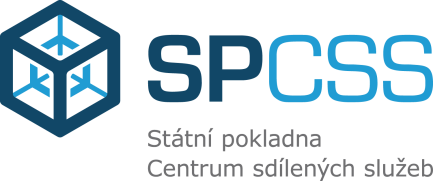 OBJEDNÁVKARozvojové službyOBJEDNÁVKARozvojové službyOBJEDNÁVKARozvojové službyOBJEDNÁVKARozvojové službyčísločísloOBJYYYYXXXOBJYYYYXXXč. j. č. j. SPCSS-xxxxx/20xxSPCSS-xxxxx/20xxvystavena dnevystavena dne[bude doplněno][bude doplněno]ObjednatelObjednatelObjednatelPoskytovatelPoskytovatelPoskytovatelPoskytovatelNázevStátní pokladna Centrum sdílených služeb, s. p.Státní pokladna Centrum sdílených služeb, s. p.NázevNázevSídloNa Vápence 915/14Na Vápence 915/14SídloSídlo130 00 Praha 3 - Žižkov130 00 Praha 3 - ŽižkovZapsánoOŘ vedený Městským soudem v Praze pod sp. zn. A 76922OŘ vedený Městským soudem v Praze pod sp. zn. A 76922Dat. schránkaag5uunkag5uunkIČO0363091903630919IČOIČODIČCZ03630919CZ03630919DIČDIČBank. spojeníČeská spořitelna, a.s.Česká spořitelna, a.s.Číslo účtu6303942/08006303942/0800NabídkaNabídkaIBANCZ12 0800 0000 0000 0630 3942CZ12 0800 0000 0000 0630 3942VystavilNa základěKontaktní os.Kontaktní os.Kontaktní os.TelefonTelefonTelefonE-mailE-mailE-mailNázev plněníObjednatel objednává od Poskytovatele následující položky:Objednatel objednává od Poskytovatele následující položky:Objednatel objednává od Poskytovatele následující položky:Objednatel objednává od Poskytovatele následující položky:Objednatel objednává od Poskytovatele následující položky:Objednatel objednává od Poskytovatele následující položky:Objednatel objednává od Poskytovatele následující položky:Dílčí plnění č.Název a popis dílčího plněníTermín dodání dílčího plněníMnožstvíMJCena za jednotku v Kč bez DPH Cena celkem v Kč bez DPHDílčí plnění č. 1 0,00 Kč Dílčí plnění č. n0,00 KčCelkemCelkemCelkemCelkemCelkemCelkem0,00 KčPoznámkaMísto plněníZa ObjednateleZa PoskytovateleZa PoskytovateleJméno, příjmeníJméno, příjmeníJméno, příjmeníDatum a podpisDatum a podpisDatum a podpisUpozorňujeme, že plnit Objednávku lze až po její řádné písemné akceptaci ze strany Poskytovatele s tím, že následně bude potvrzená Objednávka Objednatelem zveřejněna v Registru smluv v souladu s požadavky vyplývajícími ze zákona č. 340/2015 Sb., o zvláštních podmínkách účinnosti některých smluv, uveřejňování těchto smluv a o registru smluv (zákon o registru smluv) v platném znění.Upozorňujeme, že plnit Objednávku lze až po její řádné písemné akceptaci ze strany Poskytovatele s tím, že následně bude potvrzená Objednávka Objednatelem zveřejněna v Registru smluv v souladu s požadavky vyplývajícími ze zákona č. 340/2015 Sb., o zvláštních podmínkách účinnosti některých smluv, uveřejňování těchto smluv a o registru smluv (zákon o registru smluv) v platném znění.Upozorňujeme, že plnit Objednávku lze až po její řádné písemné akceptaci ze strany Poskytovatele s tím, že následně bude potvrzená Objednávka Objednatelem zveřejněna v Registru smluv v souladu s požadavky vyplývajícími ze zákona č. 340/2015 Sb., o zvláštních podmínkách účinnosti některých smluv, uveřejňování těchto smluv a o registru smluv (zákon o registru smluv) v platném znění.Upozorňujeme, že plnit Objednávku lze až po její řádné písemné akceptaci ze strany Poskytovatele s tím, že následně bude potvrzená Objednávka Objednatelem zveřejněna v Registru smluv v souladu s požadavky vyplývajícími ze zákona č. 340/2015 Sb., o zvláštních podmínkách účinnosti některých smluv, uveřejňování těchto smluv a o registru smluv (zákon o registru smluv) v platném znění.Upozorňujeme, že plnit Objednávku lze až po její řádné písemné akceptaci ze strany Poskytovatele s tím, že následně bude potvrzená Objednávka Objednatelem zveřejněna v Registru smluv v souladu s požadavky vyplývajícími ze zákona č. 340/2015 Sb., o zvláštních podmínkách účinnosti některých smluv, uveřejňování těchto smluv a o registru smluv (zákon o registru smluv) v platném znění.Upozorňujeme, že plnit Objednávku lze až po její řádné písemné akceptaci ze strany Poskytovatele s tím, že následně bude potvrzená Objednávka Objednatelem zveřejněna v Registru smluv v souladu s požadavky vyplývajícími ze zákona č. 340/2015 Sb., o zvláštních podmínkách účinnosti některých smluv, uveřejňování těchto smluv a o registru smluv (zákon o registru smluv) v platném znění.Upozorňujeme, že plnit Objednávku lze až po její řádné písemné akceptaci ze strany Poskytovatele s tím, že následně bude potvrzená Objednávka Objednatelem zveřejněna v Registru smluv v souladu s požadavky vyplývajícími ze zákona č. 340/2015 Sb., o zvláštních podmínkách účinnosti některých smluv, uveřejňování těchto smluv a o registru smluv (zákon o registru smluv) v platném znění.AKCEPTAČNÍ PROTOKOL
ROZVOJOVÉ SLUŽBYAKCEPTAČNÍ PROTOKOL
ROZVOJOVÉ SLUŽBYAKCEPTAČNÍ PROTOKOL
ROZVOJOVÉ SLUŽBYAKCEPTAČNÍ PROTOKOL
ROZVOJOVÉ SLUŽBYAKCEPTAČNÍ PROTOKOL
ROZVOJOVÉ SLUŽBYAKCEPTAČNÍ PROTOKOL
ROZVOJOVÉ SLUŽBYAKCEPTAČNÍ PROTOKOL
ROZVOJOVÉ SLUŽBYAKCEPTAČNÍ PROTOKOL
ROZVOJOVÉ SLUŽBYAKCEPTAČNÍ PROTOKOL
ROZVOJOVÉ SLUŽBYAKCEPTAČNÍ PROTOKOL
ROZVOJOVÉ SLUŽBYAKCEPTAČNÍ PROTOKOL
ROZVOJOVÉ SLUŽBYAKCEPTAČNÍ PROTOKOL
ROZVOJOVÉ SLUŽBYAKCEPTAČNÍ PROTOKOL
ROZVOJOVÉ SLUŽBYAKCEPTAČNÍ PROTOKOL
ROZVOJOVÉ SLUŽBYAKCEPTAČNÍ PROTOKOL
ROZVOJOVÉ SLUŽBYPředmětPředmětPředmět[bude doplněno][bude doplněno][bude doplněno][bude doplněno][bude doplněno][bude doplněno][bude doplněno][bude doplněno][bude doplněno][bude doplněno][bude doplněno][bude doplněno]Smlouva Smlouva Smlouva [bude doplněno][bude doplněno][bude doplněno][bude doplněno][bude doplněno][bude doplněno][bude doplněno][bude doplněno][bude doplněno][bude doplněno][bude doplněno][bude doplněno]ObjednávkaObjednávkaObjednávka[bude doplněno][bude doplněno][bude doplněno][bude doplněno][bude doplněno][bude doplněno][bude doplněno][bude doplněno][bude doplněno][bude doplněno][bude doplněno][bude doplněno]PoskytovatelPoskytovatelPoskytovatel[bude doplněno][bude doplněno][bude doplněno][bude doplněno][bude doplněno][bude doplněno][bude doplněno][bude doplněno][bude doplněno][bude doplněno][bude doplněno][bude doplněno]VypracovalVypracovalVypracoval[bude doplněno][bude doplněno][bude doplněno][bude doplněno][bude doplněno][bude doplněno][bude doplněno][bude doplněno][bude doplněno]Datum[bude doplněno][bude doplněno]Předmět akceptace ROZVOJOVÝCH SLUŽEBPředmět akceptace ROZVOJOVÝCH SLUŽEBPředmět akceptace ROZVOJOVÝCH SLUŽEBPředmět akceptace ROZVOJOVÝCH SLUŽEBPředmět akceptace ROZVOJOVÝCH SLUŽEBPředmět akceptace ROZVOJOVÝCH SLUŽEBPředmět akceptace ROZVOJOVÝCH SLUŽEBPředmět akceptace ROZVOJOVÝCH SLUŽEBPředmět akceptace ROZVOJOVÝCH SLUŽEBPředmět akceptace ROZVOJOVÝCH SLUŽEBPředmět akceptace ROZVOJOVÝCH SLUŽEBPředmět akceptace ROZVOJOVÝCH SLUŽEBPředmět akceptace ROZVOJOVÝCH SLUŽEBPředmět akceptace ROZVOJOVÝCH SLUŽEBPředmět akceptace ROZVOJOVÝCH SLUŽEB[bude doplněno][bude doplněno][bude doplněno][bude doplněno][bude doplněno][bude doplněno][bude doplněno][bude doplněno][bude doplněno][bude doplněno][bude doplněno][bude doplněno][bude doplněno][bude doplněno][bude doplněno]Přehled akceptace ROZVOJOVÝCH SLUŽEBPřehled akceptace ROZVOJOVÝCH SLUŽEBPřehled akceptace ROZVOJOVÝCH SLUŽEBPřehled akceptace ROZVOJOVÝCH SLUŽEBPřehled akceptace ROZVOJOVÝCH SLUŽEBPřehled akceptace ROZVOJOVÝCH SLUŽEBPřehled akceptace ROZVOJOVÝCH SLUŽEBPřehled akceptace ROZVOJOVÝCH SLUŽEBPřehled akceptace ROZVOJOVÝCH SLUŽEBPřehled akceptace ROZVOJOVÝCH SLUŽEBPřehled akceptace ROZVOJOVÝCH SLUŽEBPřehled akceptace ROZVOJOVÝCH SLUŽEBPřehled akceptace ROZVOJOVÝCH SLUŽEBPřehled akceptace ROZVOJOVÝCH SLUŽEBPřehled akceptace ROZVOJOVÝCH SLUŽEBDílčí plnění č.Dílčí plnění č.Dílčí plnění č.Dílčí plnění č.Dílčí plnění č.Popis dílčího plněníPopis dílčího plněníPopis dílčího plněníPopis dílčího plněníPopis dílčího plněníZávěr akceptaceZávěr akceptaceZávěr akceptaceZávěr akceptaceZávěr akceptace[bude doplněno][bude doplněno][bude doplněno][bude doplněno][bude doplněno][bude doplněno][bude doplněno][bude doplněno][bude doplněno][bude doplněno][je akceptováno bez výhrad/je akceptováno s výhradou/není akceptováno][je akceptováno bez výhrad/je akceptováno s výhradou/není akceptováno][je akceptováno bez výhrad/je akceptováno s výhradou/není akceptováno][je akceptováno bez výhrad/je akceptováno s výhradou/není akceptováno][je akceptováno bez výhrad/je akceptováno s výhradou/není akceptováno][bude doplněno][bude doplněno][bude doplněno][bude doplněno][bude doplněno][bude doplněno][bude doplněno][bude doplněno][bude doplněno][bude doplněno][je akceptováno bez výhrad/je akceptováno s výhradou/není akceptováno][je akceptováno bez výhrad/je akceptováno s výhradou/není akceptováno][je akceptováno bez výhrad/je akceptováno s výhradou/není akceptováno][je akceptováno bez výhrad/je akceptováno s výhradou/není akceptováno][je akceptováno bez výhrad/je akceptováno s výhradou/není akceptováno]Seznam výhrad akceptaceSeznam výhrad akceptaceSeznam výhrad akceptaceSeznam výhrad akceptaceSeznam výhrad akceptaceSeznam výhrad akceptaceSeznam výhrad akceptaceSeznam výhrad akceptaceSeznam výhrad akceptaceSeznam výhrad akceptaceSeznam výhrad akceptaceSeznam výhrad akceptaceSeznam výhrad akceptaceSeznam výhrad akceptaceSeznam výhrad akceptaceP. č. výhr.P. č. výhr.Dílčí plnění č.Dílčí plnění č.Popis výhradyPopis výhradyPopis výhradyZpůsob odstraněníZpůsob odstraněníZpůsob odstraněníZpůsob odstraněníTermín odstraněníTermín odstraněníTermín odstraněníZodpovědná osoba11[bude doplněno][bude doplněno][bude doplněno][bude doplněno][bude doplněno][bude doplněno][bude doplněno][bude doplněno][bude doplněno][bude doplněno][bude doplněno][bude doplněno][bude doplněno]Seznam příloh akceptace dle ObjednávkySeznam příloh akceptace dle ObjednávkySeznam příloh akceptace dle ObjednávkySeznam příloh akceptace dle ObjednávkySeznam příloh akceptace dle ObjednávkySeznam příloh akceptace dle ObjednávkySeznam příloh akceptace dle ObjednávkySeznam příloh akceptace dle ObjednávkySeznam příloh akceptace dle ObjednávkySeznam příloh akceptace dle ObjednávkySeznam příloh akceptace dle ObjednávkySeznam příloh akceptace dle ObjednávkySeznam příloh akceptace dle ObjednávkySeznam příloh akceptace dle ObjednávkySeznam příloh akceptace dle ObjednávkyP. č.Název přílohyNázev přílohyNázev přílohyNázev přílohyNázev přílohyNázev přílohyNázev přílohyNázev přílohyNázev přílohyNázev přílohyNázev přílohyNázev přílohyNázev přílohyNázev přílohy1Výkaz činností o provedených aktivitáchVýkaz činností o provedených aktivitáchVýkaz činností o provedených aktivitáchVýkaz činností o provedených aktivitáchVýkaz činností o provedených aktivitáchVýkaz činností o provedených aktivitáchVýkaz činností o provedených aktivitáchVýkaz činností o provedených aktivitách[bude doplněno ANO/NE][bude doplněno ANO/NE][bude doplněno ANO/NE][bude doplněno ANO/NE][bude doplněno ANO/NE][bude doplněno ANO/NE]2Protokol o testování Kontejneru změnProtokol o testování Kontejneru změnProtokol o testování Kontejneru změnProtokol o testování Kontejneru změnProtokol o testování Kontejneru změnProtokol o testování Kontejneru změnProtokol o testování Kontejneru změnProtokol o testování Kontejneru změn[bude doplněno ANO/NE][bude doplněno ANO/NE][bude doplněno ANO/NE][bude doplněno ANO/NE][bude doplněno ANO/NE][bude doplněno ANO/NE]3Testovací scénářTestovací scénářTestovací scénářTestovací scénářTestovací scénářTestovací scénářTestovací scénářTestovací scénář[bude doplněno ANO/NE][bude doplněno ANO/NE][bude doplněno ANO/NE][bude doplněno ANO/NE][bude doplněno ANO/NE][bude doplněno ANO/NE]4[bude doplněno dle Objednávky][bude doplněno dle Objednávky][bude doplněno dle Objednávky][bude doplněno dle Objednávky][bude doplněno dle Objednávky][bude doplněno dle Objednávky][bude doplněno dle Objednávky][bude doplněno dle Objednávky][bude doplněno dle Objednávky][bude doplněno dle Objednávky][bude doplněno dle Objednávky][bude doplněno dle Objednávky][bude doplněno dle Objednávky][bude doplněno dle Objednávky]Schvalovací doložkaSchvalovací doložkaSchvalovací doložkaSchvalovací doložkaSchvalovací doložkaSchvalovací doložkaSchvalovací doložkaSchvalovací doložkaSchvalovací doložkaSchvalovací doložkaSchvalovací doložkaSchvalovací doložkaSchvalovací doložkaSchvalovací doložkaSchvalovací doložkaJméno a příjmeníJméno a příjmeníJméno a příjmeníJméno a příjmeníJméno a příjmeníJméno a příjmeníOrganizaceOrganizaceDatum a podpisDatum a podpisDatum a podpisDatum a podpisDatum a podpisDatum a podpisDatum a podpis[bude doplněno][bude doplněno][bude doplněno][bude doplněno][bude doplněno][bude doplněno]SPCSSSPCSS[elektronický podpis včetně data podpisu][elektronický podpis včetně data podpisu][elektronický podpis včetně data podpisu][elektronický podpis včetně data podpisu][elektronický podpis včetně data podpisu][elektronický podpis včetně data podpisu][elektronický podpis včetně data podpisu][bude doplněno][bude doplněno][bude doplněno][bude doplněno][bude doplněno][bude doplněno][Poskytovatel][Poskytovatel][elektronický podpis včetně data podpisu][elektronický podpis včetně data podpisu][elektronický podpis včetně data podpisu][elektronický podpis včetně data podpisu][elektronický podpis včetně data podpisu][elektronický podpis včetně data podpisu][elektronický podpis včetně data podpisu]AKPCEPTAČNÍ PROTOKOL
Příloha č. 1 - Výkaz činností o provedených aktivitáchAKPCEPTAČNÍ PROTOKOL
Příloha č. 1 - Výkaz činností o provedených aktivitáchAKPCEPTAČNÍ PROTOKOL
Příloha č. 1 - Výkaz činností o provedených aktivitáchAKPCEPTAČNÍ PROTOKOL
Příloha č. 1 - Výkaz činností o provedených aktivitáchOblastOblastRISPRRISPRPožadavek na změnuPožadavek na změnu[bude doplněno][bude doplněno]Výkaz činností o provedených aktivitách popisuje seznam činností, které byly v rámci výše uvedeného Požadavku na změnu za danou oblast provedeny.Výkaz činností o provedených aktivitách popisuje seznam činností, které byly v rámci výše uvedeného Požadavku na změnu za danou oblast provedeny.Výkaz činností o provedených aktivitách popisuje seznam činností, které byly v rámci výše uvedeného Požadavku na změnu za danou oblast provedeny.Výkaz činností o provedených aktivitách popisuje seznam činností, které byly v rámci výše uvedeného Požadavku na změnu za danou oblast provedeny.Seznam provedených činnostíSeznam provedených činnostíSeznam provedených činnostíSeznam provedených činnostíV rámci realizace výše uvedeného Změnového požadavku za oblast RISPR byly realizovány následující činnosti:V rámci realizace výše uvedeného Změnového požadavku za oblast RISPR byly realizovány následující činnosti:V rámci realizace výše uvedeného Změnového požadavku za oblast RISPR byly realizovány následující činnosti:V rámci realizace výše uvedeného Změnového požadavku za oblast RISPR byly realizovány následující činnosti:Činnost [bude doplněno][bude doplněno][bude doplněno][Popis – bude doplněno][Popis – bude doplněno][Popis – bude doplněno][Popis – bude doplněno]Činnost[bude doplněno][bude doplněno][bude doplněno][Popis – bude doplněno][Popis – bude doplněno][Popis – bude doplněno][Popis – bude doplněno]Výsledky těchto činností byly předpokladem uskutečnění testování, jehož průběh a výsledky jsou zachyceny v dokumentu Protokol o testování Kontejneru změn – ANO/NEVýsledky těchto činností byly předpokladem uskutečnění testování, jehož průběh a výsledky jsou zachyceny v dokumentu Protokol o testování Kontejneru změn – ANO/NEVýsledky těchto činností byly předpokladem uskutečnění testování, jehož průběh a výsledky jsou zachyceny v dokumentu Protokol o testování Kontejneru změn – ANO/NEVýsledky těchto činností byly předpokladem uskutečnění testování, jehož průběh a výsledky jsou zachyceny v dokumentu Protokol o testování Kontejneru změn – ANO/NESchvalovací doložkaSchvalovací doložkaSchvalovací doložkaSchvalovací doložkaSvým podpisem schvaluje a souhlasí se zněním tohoto Výkazu činností o provedených aktivitách Svým podpisem schvaluje a souhlasí se zněním tohoto Výkazu činností o provedených aktivitách Svým podpisem schvaluje a souhlasí se zněním tohoto Výkazu činností o provedených aktivitách Svým podpisem schvaluje a souhlasí se zněním tohoto Výkazu činností o provedených aktivitách Jméno a příjmeníJméno a příjmeníOrganizaceDatum a podpis[bude doplněno][bude doplněno]SPCSS – schvaluje[elektronický podpis včetně data podpisu][bude doplněno][bude doplněno][Poskytovatel][elektronický podpis včetně data podpisu][bude doplněno][bude doplněno]MF – bere na vědomí/schvaluje[elektronický podpis včetně data podpisu]AKPCEPTAČNÍ PROTOKOL
Příloha č. 2 - Protokol o testování Kontejneru změnAKPCEPTAČNÍ PROTOKOL
Příloha č. 2 - Protokol o testování Kontejneru změnAKPCEPTAČNÍ PROTOKOL
Příloha č. 2 - Protokol o testování Kontejneru změnAKPCEPTAČNÍ PROTOKOL
Příloha č. 2 - Protokol o testování Kontejneru změnAKPCEPTAČNÍ PROTOKOL
Příloha č. 2 - Protokol o testování Kontejneru změnAKPCEPTAČNÍ PROTOKOL
Příloha č. 2 - Protokol o testování Kontejneru změnAKPCEPTAČNÍ PROTOKOL
Příloha č. 2 - Protokol o testování Kontejneru změnOblastOblastOblastRISPRRISPRRISPRRISPRPožadavek na změnuPožadavek na změnuPožadavek na změnu[bude doplněno][bude doplněno][bude doplněno][bude doplněno]Protokol o provedených testech popisuje seznam testovacích scénářů, které byly v rámci výše uvedeného Požadavku na změnu provedeny za danou oblast. Protokol uvádí výsledky testování jednotlivých testovacích scénářů.Protokol o provedených testech popisuje seznam testovacích scénářů, které byly v rámci výše uvedeného Požadavku na změnu provedeny za danou oblast. Protokol uvádí výsledky testování jednotlivých testovacích scénářů.Protokol o provedených testech popisuje seznam testovacích scénářů, které byly v rámci výše uvedeného Požadavku na změnu provedeny za danou oblast. Protokol uvádí výsledky testování jednotlivých testovacích scénářů.Protokol o provedených testech popisuje seznam testovacích scénářů, které byly v rámci výše uvedeného Požadavku na změnu provedeny za danou oblast. Protokol uvádí výsledky testování jednotlivých testovacích scénářů.Protokol o provedených testech popisuje seznam testovacích scénářů, které byly v rámci výše uvedeného Požadavku na změnu provedeny za danou oblast. Protokol uvádí výsledky testování jednotlivých testovacích scénářů.Protokol o provedených testech popisuje seznam testovacích scénářů, které byly v rámci výše uvedeného Požadavku na změnu provedeny za danou oblast. Protokol uvádí výsledky testování jednotlivých testovacích scénářů.Protokol o provedených testech popisuje seznam testovacích scénářů, které byly v rámci výše uvedeného Požadavku na změnu provedeny za danou oblast. Protokol uvádí výsledky testování jednotlivých testovacích scénářů.Seznam testovacích scénářů a počet kol testováníSeznam testovacích scénářů a počet kol testováníSeznam testovacích scénářů a počet kol testováníSeznam testovacích scénářů a počet kol testováníSeznam testovacích scénářů a počet kol testováníSeznam testovacích scénářů a počet kol testováníSeznam testovacích scénářů a počet kol testováníV rámci aplikačního testování byly připraveny a otestovány následující testovací scénáře:V rámci aplikačního testování byly připraveny a otestovány následující testovací scénáře:V rámci aplikačního testování byly připraveny a otestovány následující testovací scénáře:V rámci aplikačního testování byly připraveny a otestovány následující testovací scénáře:V rámci aplikačního testování byly připraveny a otestovány následující testovací scénáře:V rámci aplikačního testování byly připraveny a otestovány následující testovací scénáře:V rámci aplikačního testování byly připraveny a otestovány následující testovací scénáře:[bude doplněno][bude doplněno][bude doplněno][bude doplněno][bude doplněno][bude doplněno][bude doplněno]V rámci integračního testování byly připraveny a otestovány následující testovací scénáře:V rámci integračního testování byly připraveny a otestovány následující testovací scénáře:V rámci integračního testování byly připraveny a otestovány následující testovací scénáře:V rámci integračního testování byly připraveny a otestovány následující testovací scénáře:V rámci integračního testování byly připraveny a otestovány následující testovací scénáře:V rámci integračního testování byly připraveny a otestovány následující testovací scénáře:V rámci integračního testování byly připraveny a otestovány následující testovací scénáře:[bude doplněno][bude doplněno][bude doplněno][bude doplněno][bude doplněno][bude doplněno][bude doplněno]Seznam testovacích kolSeznam testovacích kolSeznam testovacích kolSeznam testovacích kol[bude doplněno][bude doplněno][bude doplněno]Výsledky testovacích kolVýsledky testovacích kolVýsledky testovacích kolVýsledky testovacích kolVýsledky jednotlivých testovacích kol jsou uvedeny v příloze tohoto Protokolu o testování Kontejneru změnVýsledky jednotlivých testovacích kol jsou uvedeny v příloze tohoto Protokolu o testování Kontejneru změnVýsledky jednotlivých testovacích kol jsou uvedeny v příloze tohoto Protokolu o testování Kontejneru změnVyhodnoceníVyhodnoceníVyhodnoceníVyhodnocení[bude doplněno][bude doplněno][bude doplněno]Seznam přílohSeznam přílohSeznam přílohSeznam přílohSeznam přílohSeznam přílohSeznam přílohP. č.Název přílohyNázev přílohyNázev přílohyNázev přílohyNázev přílohyNázev přílohy1[bude doplněno][bude doplněno][bude doplněno][bude doplněno][bude doplněno][Odkaz na cloudové úložiště]2[bude doplněno][bude doplněno][bude doplněno][bude doplněno][bude doplněno][Odkaz na cloudové úložiště]Schvalovací doložkaSchvalovací doložkaSchvalovací doložkaSchvalovací doložkaSchvalovací doložkaSchvalovací doložkaSchvalovací doložkaSvým podpisem schvaluje nebo bere na vědomí znění tohoto Protokolu o testování Kontejneru změn a odpovídá za výsledky testovacích kolSvým podpisem schvaluje nebo bere na vědomí znění tohoto Protokolu o testování Kontejneru změn a odpovídá za výsledky testovacích kolSvým podpisem schvaluje nebo bere na vědomí znění tohoto Protokolu o testování Kontejneru změn a odpovídá za výsledky testovacích kolSvým podpisem schvaluje nebo bere na vědomí znění tohoto Protokolu o testování Kontejneru změn a odpovídá za výsledky testovacích kolSvým podpisem schvaluje nebo bere na vědomí znění tohoto Protokolu o testování Kontejneru změn a odpovídá za výsledky testovacích kolSvým podpisem schvaluje nebo bere na vědomí znění tohoto Protokolu o testování Kontejneru změn a odpovídá za výsledky testovacích kolSvým podpisem schvaluje nebo bere na vědomí znění tohoto Protokolu o testování Kontejneru změn a odpovídá za výsledky testovacích kolJméno a příjmeníJméno a příjmeníOrganizaceOrganizaceOrganizaceDatum a podpisDatum a podpis[bude doplněno][bude doplněno]SPCSS – schvalujeSPCSS – schvalujeSPCSS – schvaluje[elektronický podpis včetně data podpisu][elektronický podpis včetně data podpisu][bude doplněno][bude doplněno][Poskytovatel][Poskytovatel][Poskytovatel][elektronický podpis včetně data podpisu][elektronický podpis včetně data podpisu][bude doplněno][bude doplněno]MF – bere na vědomí nebo schvalujeMF – bere na vědomí nebo schvalujeMF – bere na vědomí nebo schvaluje[elektronický podpis včetně data podpisu][elektronický podpis včetně data podpisu]VÝKAZ PLNĚNÍ
ROZVOJOVÉ SLUŽBYVÝKAZ PLNĚNÍ
ROZVOJOVÉ SLUŽBYVÝKAZ PLNĚNÍ
ROZVOJOVÉ SLUŽBYVÝKAZ PLNĚNÍ
ROZVOJOVÉ SLUŽBYVÝKAZ PLNĚNÍ
ROZVOJOVÉ SLUŽBYVÝKAZ PLNĚNÍ
ROZVOJOVÉ SLUŽBYVÝKAZ PLNĚNÍ
ROZVOJOVÉ SLUŽBYVÝKAZ PLNĚNÍ
ROZVOJOVÉ SLUŽBYVÝKAZ PLNĚNÍ
ROZVOJOVÉ SLUŽBYVÝKAZ PLNĚNÍ
ROZVOJOVÉ SLUŽBYVÝKAZ PLNĚNÍ
ROZVOJOVÉ SLUŽBYVÝKAZ PLNĚNÍ
ROZVOJOVÉ SLUŽBYVÝKAZ PLNĚNÍ
ROZVOJOVÉ SLUŽBYVÝKAZ PLNĚNÍ
ROZVOJOVÉ SLUŽBYVykazované období
(dále jen „Vykazované období“)Vykazované období
(dále jen „Vykazované období“)Vykazované období
(dále jen „Vykazované období“)Vykazované období
(dále jen „Vykazované období“)Vykazované období
(dále jen „Vykazované období“)Vykazované období
(dále jen „Vykazované období“)[měsíc/rok – bude doplněno][měsíc/rok – bude doplněno][měsíc/rok – bude doplněno][měsíc/rok – bude doplněno][měsíc/rok – bude doplněno][měsíc/rok – bude doplněno][měsíc/rok – bude doplněno][měsíc/rok – bude doplněno]Smlouva Smlouva Smlouva Smlouva Smlouva Smlouva [bude doplněno][bude doplněno][bude doplněno][bude doplněno][bude doplněno][bude doplněno][bude doplněno][bude doplněno]PoskytovatelPoskytovatelPoskytovatelPoskytovatelPoskytovatelPoskytovatel[bude doplněno][bude doplněno][bude doplněno][bude doplněno][bude doplněno][bude doplněno][bude doplněno][bude doplněno]VypracovalVypracovalVypracovalVypracovalVypracovalVypracoval[bude doplněno][bude doplněno][bude doplněno][bude doplněno]DatumDatum[bude doplněno][bude doplněno]Rozsah a cena Rozvojových služebRozsah a cena Rozvojových služebRozsah a cena Rozvojových služebRozsah a cena Rozvojových služebRozsah a cena Rozvojových služebRozsah a cena Rozvojových služebRozsah a cena Rozvojových služebRozsah a cena Rozvojových služebRozsah a cena Rozvojových služebRozsah a cena Rozvojových služebRozsah a cena Rozvojových služebRozsah a cena Rozvojových služebRozsah a cena Rozvojových služebRozsah a cena Rozvojových služebPředmět plnění/Dílčí plnění(číslo SD* a číslo OBJ)Předmět plnění/Dílčí plnění(číslo SD* a číslo OBJ)Předmět plnění/Dílčí plnění(číslo SD* a číslo OBJ)Předmět plnění/Dílčí plnění(číslo SD* a číslo OBJ)Předmět plnění/Dílčí plnění(číslo SD* a číslo OBJ)Předmět plnění/Dílčí plnění(číslo SD* a číslo OBJ)Předmět plnění/Dílčí plnění(číslo SD* a číslo OBJ)Předmět plnění/Dílčí plnění(číslo SD* a číslo OBJ)Počet MDPočet MDPočet MDKč bez DPHKč bez DPHKč bez DPH[bude doplněno][bude doplněno][bude doplněno][bude doplněno][bude doplněno][bude doplněno][bude doplněno][bude doplněno][bude doplněno][bude doplněno][bude doplněno][bude doplněno][bude doplněno][bude doplněno][bude doplněno][bude doplněno][bude doplněno][bude doplněno][bude doplněno][bude doplněno][bude doplněno][bude doplněno][bude doplněno][bude doplněno][bude doplněno][bude doplněno][bude doplněno][bude doplněno][bude doplněno][bude doplněno][bude doplněno][bude doplněno][bude doplněno][bude doplněno][bude doplněno][bude doplněno][bude doplněno][bude doplněno][bude doplněno][bude doplněno][bude doplněno][bude doplněno]Závěry akceptaceZávěry akceptaceZávěry akceptaceZávěry akceptaceZávěry akceptaceZávěry akceptaceZávěry akceptaceZávěry akceptaceZávěry akceptaceZávěry akceptaceZávěry akceptaceZávěry akceptaceZávěry akceptaceZávěry akceptaceje akceptováno bez výhradje akceptováno bez výhradje akceptováno bez výhradje akceptováno bez výhradje akceptováno bez výhradje akceptováno bez výhradje akceptováno bez výhradje akceptováno bez výhradje akceptováno bez výhradje akceptováno bez výhradje akceptováno bez výhradje akceptováno s výhradouje akceptováno s výhradouje akceptováno s výhradouje akceptováno s výhradouje akceptováno s výhradouje akceptováno s výhradouje akceptováno s výhradouje akceptováno s výhradouje akceptováno s výhradouje akceptováno s výhradouje akceptováno s výhradounení akceptovánonení akceptovánonení akceptovánonení akceptovánonení akceptovánonení akceptovánonení akceptovánonení akceptovánonení akceptovánonení akceptovánonení akceptovánoSeznam výhrad akceptaceSeznam výhrad akceptaceSeznam výhrad akceptaceSeznam výhrad akceptaceSeznam výhrad akceptaceSeznam výhrad akceptaceSeznam výhrad akceptaceSeznam výhrad akceptaceSeznam výhrad akceptaceSeznam výhrad akceptaceSeznam výhrad akceptaceSeznam výhrad akceptaceSeznam výhrad akceptaceSeznam výhrad akceptaceP. č.Popis výhradyPopis výhradyPopis výhradyPopis výhradyZpůsob odstraněníZpůsob odstraněníZpůsob odstraněníZpůsob odstraněníTermín odstraněníTermín odstraněníTermín odstraněníTermín odstraněníZodpovědná osoba1[bude doplněno][bude doplněno][bude doplněno][bude doplněno][bude doplněno][bude doplněno][bude doplněno][bude doplněno][bude doplněno][bude doplněno][bude doplněno][bude doplněno][bude doplněno]Seznam přílohSeznam přílohSeznam přílohSeznam přílohSeznam přílohSeznam přílohSeznam přílohSeznam přílohSeznam přílohSeznam přílohSeznam přílohSeznam přílohSeznam přílohSeznam přílohP. č.P. č.Název přílohyNázev přílohyNázev přílohyNázev přílohyNázev přílohyNázev přílohyNázev přílohyNázev přílohyNázev přílohyNázev přílohyNázev přílohyNázev přílohy11[bude doplněno][bude doplněno][bude doplněno][bude doplněno][bude doplněno][bude doplněno][bude doplněno][bude doplněno][bude doplněno][bude doplněno][bude doplněno][bude doplněno]Podrobná specifikace rozsahu Rozvojových služeb, včetně hodnocení kvality, kontroly plnění a akceptace úrovně poskytovaných Rozvojových služeb je za výše uvedené Vykazované období uvedena ve Zprávě o poskytování Provozních služeb a Rozvojových služeb.Podrobná specifikace rozsahu Rozvojových služeb, včetně hodnocení kvality, kontroly plnění a akceptace úrovně poskytovaných Rozvojových služeb je za výše uvedené Vykazované období uvedena ve Zprávě o poskytování Provozních služeb a Rozvojových služeb.Podrobná specifikace rozsahu Rozvojových služeb, včetně hodnocení kvality, kontroly plnění a akceptace úrovně poskytovaných Rozvojových služeb je za výše uvedené Vykazované období uvedena ve Zprávě o poskytování Provozních služeb a Rozvojových služeb.Podrobná specifikace rozsahu Rozvojových služeb, včetně hodnocení kvality, kontroly plnění a akceptace úrovně poskytovaných Rozvojových služeb je za výše uvedené Vykazované období uvedena ve Zprávě o poskytování Provozních služeb a Rozvojových služeb.Podrobná specifikace rozsahu Rozvojových služeb, včetně hodnocení kvality, kontroly plnění a akceptace úrovně poskytovaných Rozvojových služeb je za výše uvedené Vykazované období uvedena ve Zprávě o poskytování Provozních služeb a Rozvojových služeb.Podrobná specifikace rozsahu Rozvojových služeb, včetně hodnocení kvality, kontroly plnění a akceptace úrovně poskytovaných Rozvojových služeb je za výše uvedené Vykazované období uvedena ve Zprávě o poskytování Provozních služeb a Rozvojových služeb.Podrobná specifikace rozsahu Rozvojových služeb, včetně hodnocení kvality, kontroly plnění a akceptace úrovně poskytovaných Rozvojových služeb je za výše uvedené Vykazované období uvedena ve Zprávě o poskytování Provozních služeb a Rozvojových služeb.Podrobná specifikace rozsahu Rozvojových služeb, včetně hodnocení kvality, kontroly plnění a akceptace úrovně poskytovaných Rozvojových služeb je za výše uvedené Vykazované období uvedena ve Zprávě o poskytování Provozních služeb a Rozvojových služeb.Podrobná specifikace rozsahu Rozvojových služeb, včetně hodnocení kvality, kontroly plnění a akceptace úrovně poskytovaných Rozvojových služeb je za výše uvedené Vykazované období uvedena ve Zprávě o poskytování Provozních služeb a Rozvojových služeb.Podrobná specifikace rozsahu Rozvojových služeb, včetně hodnocení kvality, kontroly plnění a akceptace úrovně poskytovaných Rozvojových služeb je za výše uvedené Vykazované období uvedena ve Zprávě o poskytování Provozních služeb a Rozvojových služeb.Podrobná specifikace rozsahu Rozvojových služeb, včetně hodnocení kvality, kontroly plnění a akceptace úrovně poskytovaných Rozvojových služeb je za výše uvedené Vykazované období uvedena ve Zprávě o poskytování Provozních služeb a Rozvojových služeb.Podrobná specifikace rozsahu Rozvojových služeb, včetně hodnocení kvality, kontroly plnění a akceptace úrovně poskytovaných Rozvojových služeb je za výše uvedené Vykazované období uvedena ve Zprávě o poskytování Provozních služeb a Rozvojových služeb.Podrobná specifikace rozsahu Rozvojových služeb, včetně hodnocení kvality, kontroly plnění a akceptace úrovně poskytovaných Rozvojových služeb je za výše uvedené Vykazované období uvedena ve Zprávě o poskytování Provozních služeb a Rozvojových služeb.Podrobná specifikace rozsahu Rozvojových služeb, včetně hodnocení kvality, kontroly plnění a akceptace úrovně poskytovaných Rozvojových služeb je za výše uvedené Vykazované období uvedena ve Zprávě o poskytování Provozních služeb a Rozvojových služeb.Schvalovací doložkaSchvalovací doložkaSchvalovací doložkaSchvalovací doložkaSchvalovací doložkaSchvalovací doložkaSchvalovací doložkaSchvalovací doložkaSchvalovací doložkaSchvalovací doložkaSchvalovací doložkaSchvalovací doložkaSchvalovací doložkaSchvalovací doložkaJméno a příjmeníJméno a příjmeníJméno a příjmeníJméno a příjmeníOrganizaceOrganizaceOrganizaceDatum a podpisDatum a podpisDatum a podpisDatum a podpisDatum a podpisDatum a podpisDatum a podpis[bude doplněno][bude doplněno][bude doplněno][bude doplněno]SPCSSSPCSSSPCSS[elektronický podpis včetně data podpisu][elektronický podpis včetně data podpisu][elektronický podpis včetně data podpisu][elektronický podpis včetně data podpisu][elektronický podpis včetně data podpisu][elektronický podpis včetně data podpisu][elektronický podpis včetně data podpisu][bude doplněno][bude doplněno][bude doplněno][bude doplněno][Poskytovatel][Poskytovatel][Poskytovatel][elektronický podpis včetně data podpisu][elektronický podpis včetně data podpisu][elektronický podpis včetně data podpisu][elektronický podpis včetně data podpisu][elektronický podpis včetně data podpisu][elektronický podpis včetně data podpisu][elektronický podpis včetně data podpisu]ZÁZNAM O POSKYTNUTÍ PROVOZNÍCH SLUŽEBZÁZNAM O POSKYTNUTÍ PROVOZNÍCH SLUŽEBZÁZNAM O POSKYTNUTÍ PROVOZNÍCH SLUŽEBZÁZNAM O POSKYTNUTÍ PROVOZNÍCH SLUŽEBZÁZNAM O POSKYTNUTÍ PROVOZNÍCH SLUŽEBZÁZNAM O POSKYTNUTÍ PROVOZNÍCH SLUŽEBZÁZNAM O POSKYTNUTÍ PROVOZNÍCH SLUŽEBSmlouva Smlouva [bude doplněno] (dále jen „Smlouva“)[bude doplněno] (dále jen „Smlouva“)[bude doplněno] (dále jen „Smlouva“)[bude doplněno] (dále jen „Smlouva“)[bude doplněno] (dále jen „Smlouva“)PoskytovatelPoskytovatel[bude doplněno][bude doplněno][bude doplněno][bude doplněno][bude doplněno]Vykazované období
(dále jen „Vykazované období“)Vykazované období
(dále jen „Vykazované období“)[měsíc/rok – bude doplněno][měsíc/rok – bude doplněno][měsíc/rok – bude doplněno][měsíc/rok – bude doplněno][měsíc/rok – bude doplněno]VypracovalVypracoval[bude doplněno][bude doplněno][bude doplněno]Datum[bude doplněno]Rozsah poskytovaných Provozních služeb ve Vykazovaném obdobíRozsah poskytovaných Provozních služeb ve Vykazovaném obdobíRozsah poskytovaných Provozních služeb ve Vykazovaném obdobíRozsah poskytovaných Provozních služeb ve Vykazovaném obdobíRozsah poskytovaných Provozních služeb ve Vykazovaném obdobíRozsah poskytovaných Provozních služeb ve Vykazovaném obdobíRozsah poskytovaných Provozních služeb ve Vykazovaném obdobíJednotlivé oblasti Provozních služeb byly poskytovány v rozsahu stanoveném v příloze č. 2 Smlouvy a v souladu s časovým harmonogramem závazných milníků pro poskytování Provozních služeb ve Vykazovaném období.Jednotlivé oblasti Provozních služeb byly poskytovány v rozsahu stanoveném v příloze č. 2 Smlouvy a v souladu s časovým harmonogramem závazných milníků pro poskytování Provozních služeb ve Vykazovaném období.Jednotlivé oblasti Provozních služeb byly poskytovány v rozsahu stanoveném v příloze č. 2 Smlouvy a v souladu s časovým harmonogramem závazných milníků pro poskytování Provozních služeb ve Vykazovaném období.Jednotlivé oblasti Provozních služeb byly poskytovány v rozsahu stanoveném v příloze č. 2 Smlouvy a v souladu s časovým harmonogramem závazných milníků pro poskytování Provozních služeb ve Vykazovaném období.Jednotlivé oblasti Provozních služeb byly poskytovány v rozsahu stanoveném v příloze č. 2 Smlouvy a v souladu s časovým harmonogramem závazných milníků pro poskytování Provozních služeb ve Vykazovaném období.Jednotlivé oblasti Provozních služeb byly poskytovány v rozsahu stanoveném v příloze č. 2 Smlouvy a v souladu s časovým harmonogramem závazných milníků pro poskytování Provozních služeb ve Vykazovaném období.Jednotlivé oblasti Provozních služeb byly poskytovány v rozsahu stanoveném v příloze č. 2 Smlouvy a v souladu s časovým harmonogramem závazných milníků pro poskytování Provozních služeb ve Vykazovaném období.Cena Provozních služeb ve Vykazovaném obdobíCena Provozních služeb ve Vykazovaném obdobíCena Provozních služeb ve Vykazovaném obdobíCena Provozních služeb ve Vykazovaném obdobíCena Provozních služeb ve Vykazovaném obdobíCena Provozních služeb ve Vykazovaném obdobíCena Provozních služeb ve Vykazovaném obdobíPředmět plněníPředmět plněníPředmět plněníPředmět plněníCena v Kč bez DPHCena v Kč bez DPHCena v Kč bez DPHProvozní službyProvozní službyProvozní službyProvozní služby[bude doplněno][bude doplněno][bude doplněno]Podrobná specifikace hodnocení kvality poskytovaných Provozních služeb, kontroly plnění a akceptace úrovně poskytovaných Provozních služeb bude za Vykazované období uvedena ve Zprávě o poskytování Provozních služeb a Rozvojových služeb.Podrobná specifikace hodnocení kvality poskytovaných Provozních služeb, kontroly plnění a akceptace úrovně poskytovaných Provozních služeb bude za Vykazované období uvedena ve Zprávě o poskytování Provozních služeb a Rozvojových služeb.Podrobná specifikace hodnocení kvality poskytovaných Provozních služeb, kontroly plnění a akceptace úrovně poskytovaných Provozních služeb bude za Vykazované období uvedena ve Zprávě o poskytování Provozních služeb a Rozvojových služeb.Podrobná specifikace hodnocení kvality poskytovaných Provozních služeb, kontroly plnění a akceptace úrovně poskytovaných Provozních služeb bude za Vykazované období uvedena ve Zprávě o poskytování Provozních služeb a Rozvojových služeb.Podrobná specifikace hodnocení kvality poskytovaných Provozních služeb, kontroly plnění a akceptace úrovně poskytovaných Provozních služeb bude za Vykazované období uvedena ve Zprávě o poskytování Provozních služeb a Rozvojových služeb.Podrobná specifikace hodnocení kvality poskytovaných Provozních služeb, kontroly plnění a akceptace úrovně poskytovaných Provozních služeb bude za Vykazované období uvedena ve Zprávě o poskytování Provozních služeb a Rozvojových služeb.Podrobná specifikace hodnocení kvality poskytovaných Provozních služeb, kontroly plnění a akceptace úrovně poskytovaných Provozních služeb bude za Vykazované období uvedena ve Zprávě o poskytování Provozních služeb a Rozvojových služeb.Schvalovací doložkaSchvalovací doložkaSchvalovací doložkaSchvalovací doložkaSchvalovací doložkaSchvalovací doložkaSchvalovací doložkaJméno a příjmeníOrganizaceOrganizaceDatum a podpisDatum a podpisDatum a podpisDatum a podpis[bude doplněno]SPCSSSPCSS[elektronický podpis včetně data podpisu][elektronický podpis včetně data podpisu][elektronický podpis včetně data podpisu][elektronický podpis včetně data podpisu][bude doplněno][Poskytovatel][Poskytovatel][elektronický podpis včetně data podpisu][elektronický podpis včetně data podpisu][elektronický podpis včetně data podpisu][elektronický podpis včetně data podpisu]POŽADAVEK NA ZMĚNU PROVOZNÍCH SLUŽEBPOŽADAVEK NA ZMĚNU PROVOZNÍCH SLUŽEBPOŽADAVEK NA ZMĚNU PROVOZNÍCH SLUŽEBPOŽADAVEK NA ZMĚNU PROVOZNÍCH SLUŽEBPOŽADAVEK NA ZMĚNU PROVOZNÍCH SLUŽEBPOŽADAVEK NA ZMĚNU PROVOZNÍCH SLUŽEBPOŽADAVEK NA ZMĚNU PROVOZNÍCH SLUŽEBPOŽADAVEK NA ZMĚNU PROVOZNÍCH SLUŽEBPOŽADAVEK NA ZMĚNU PROVOZNÍCH SLUŽEBPOŽADAVEK NA ZMĚNU PROVOZNÍCH SLUŽEBPOŽADAVEK NA ZMĚNU PROVOZNÍCH SLUŽEBPOŽADAVEK NA ZMĚNU PROVOZNÍCH SLUŽEBPOŽADAVEK NA ZMĚNU PROVOZNÍCH SLUŽEBPOŽADAVEK NA ZMĚNU PROVOZNÍCH SLUŽEBPOŽADAVEK NA ZMĚNU PROVOZNÍCH SLUŽEBOznačení[bude doplněno][bude doplněno][bude doplněno][bude doplněno][bude doplněno][bude doplněno][bude doplněno][bude doplněno][bude doplněno][bude doplněno][bude doplněno][bude doplněno][bude doplněno][bude doplněno]Smlouva [bude doplněno][bude doplněno][bude doplněno][bude doplněno][bude doplněno][bude doplněno][bude doplněno][bude doplněno][bude doplněno][bude doplněno][bude doplněno][bude doplněno][bude doplněno][bude doplněno]Poskytovatel[bude doplněno][bude doplněno][bude doplněno][bude doplněno][bude doplněno][bude doplněno][bude doplněno][bude doplněno][bude doplněno][bude doplněno][bude doplněno][bude doplněno][bude doplněno][bude doplněno]Vlastník aplikace [bude doplněno][bude doplněno][bude doplněno][bude doplněno][bude doplněno][bude doplněno][bude doplněno][bude doplněno][bude doplněno][bude doplněno][bude doplněno][bude doplněno][bude doplněno][bude doplněno]Vlastník změny[bude doplněno][bude doplněno][bude doplněno][bude doplněno][bude doplněno][bude doplněno][bude doplněno][bude doplněno][bude doplněno][bude doplněno][bude doplněno][bude doplněno][bude doplněno][bude doplněno]Vypracoval[bude doplněno][bude doplněno][bude doplněno][bude doplněno][bude doplněno][bude doplněno][bude doplněno][bude doplněno][bude doplněno][bude doplněno][bude doplněno]DatumDatum[bude doplněno]Základní údaje Požadavku na změnu Provozních služebZákladní údaje Požadavku na změnu Provozních služebZákladní údaje Požadavku na změnu Provozních služebZákladní údaje Požadavku na změnu Provozních služebZákladní údaje Požadavku na změnu Provozních služebZákladní údaje Požadavku na změnu Provozních služebZákladní údaje Požadavku na změnu Provozních služebZákladní údaje Požadavku na změnu Provozních služebZákladní údaje Požadavku na změnu Provozních služebZákladní údaje Požadavku na změnu Provozních služebZákladní údaje Požadavku na změnu Provozních služebZákladní údaje Požadavku na změnu Provozních služebZákladní údaje Požadavku na změnu Provozních služebZákladní údaje Požadavku na změnu Provozních služebZákladní údaje Požadavku na změnu Provozních služebOblast změnyOblast změnyOblast změnyOblast změny[bude doplněno][bude doplněno][bude doplněno][bude doplněno][bude doplněno][bude doplněno][bude doplněno][bude doplněno][bude doplněno][bude doplněno][bude doplněno]Stručný popis změnyStručný popis změnyStručný popis změnyStručný popis změny[bude doplněno][bude doplněno][bude doplněno][bude doplněno][bude doplněno][bude doplněno][bude doplněno][bude doplněno][bude doplněno][bude doplněno][bude doplněno]Klasifikace změnyKlasifikace změnyKlasifikace změnyKlasifikace změny[bude doplněno][bude doplněno][bude doplněno][bude doplněno][bude doplněno][bude doplněno][bude doplněno][bude doplněno][bude doplněno][bude doplněno][bude doplněno]PrioritaPrioritaPrioritaPriorita[bude doplněno][bude doplněno][bude doplněno][bude doplněno][bude doplněno][bude doplněno][bude doplněno][bude doplněno][bude doplněno][bude doplněno][bude doplněno]Definice kategorie změnyDefinice kategorie změnyDefinice kategorie změnyDefinice kategorie změny[bude doplněno][bude doplněno][bude doplněno][bude doplněno][bude doplněno][bude doplněno][bude doplněno][bude doplněno][bude doplněno][bude doplněno][bude doplněno]Datum podáníDatum podáníDatum podáníDatum podání[bude doplněno][bude doplněno][bude doplněno][bude doplněno][bude doplněno][bude doplněno][bude doplněno][bude doplněno][bude doplněno][bude doplněno][bude doplněno]Doplňující údajeDoplňující údajeDoplňující údajeDoplňující údaje[bude doplněno][bude doplněno][bude doplněno][bude doplněno][bude doplněno][bude doplněno][bude doplněno][bude doplněno][bude doplněno][bude doplněno][bude doplněno]Analýza Požadavku na změnu Provozních služebAnalýza Požadavku na změnu Provozních služebAnalýza Požadavku na změnu Provozních služebAnalýza Požadavku na změnu Provozních služebAnalýza Požadavku na změnu Provozních služebAnalýza Požadavku na změnu Provozních služebAnalýza Požadavku na změnu Provozních služebAnalýza Požadavku na změnu Provozních služebAnalýza Požadavku na změnu Provozních služebAnalýza Požadavku na změnu Provozních služebAnalýza Požadavku na změnu Provozních služebAnalýza Požadavku na změnu Provozních služebAnalýza Požadavku na změnu Provozních služebAnalýza Požadavku na změnu Provozních služebAnalýza Požadavku na změnu Provozních služebAnalyzovalAnalyzovalAnalyzovalAnalyzovalAnalyzoval[bude doplněno][bude doplněno][bude doplněno][bude doplněno][bude doplněno][bude doplněno][bude doplněno][bude doplněno][bude doplněno][bude doplněno]DatumDatumDatumDatumDatum[bude doplněno][bude doplněno][bude doplněno][bude doplněno][bude doplněno][bude doplněno][bude doplněno][bude doplněno][bude doplněno][bude doplněno]Důvod změnyDůvod změnyDůvod změnyDůvod změnyDůvod změny[bude doplněno][bude doplněno][bude doplněno][bude doplněno][bude doplněno][bude doplněno][bude doplněno][bude doplněno][bude doplněno][bude doplněno]Přínos změnyPřínos změnyPřínos změnyPřínos změnyPřínos změny[bude doplněno][bude doplněno][bude doplněno][bude doplněno][bude doplněno][bude doplněno][bude doplněno][bude doplněno][bude doplněno][bude doplněno]Legislativní úpravaLegislativní úpravaLegislativní úpravaLegislativní úpravaLegislativní úprava[bude doplněno v případě změny vyvolané změnou legislativy][bude doplněno v případě změny vyvolané změnou legislativy][bude doplněno v případě změny vyvolané změnou legislativy][bude doplněno v případě změny vyvolané změnou legislativy][bude doplněno v případě změny vyvolané změnou legislativy][bude doplněno v případě změny vyvolané změnou legislativy][bude doplněno v případě změny vyvolané změnou legislativy][bude doplněno v případě změny vyvolané změnou legislativy][bude doplněno v případě změny vyvolané změnou legislativy][bude doplněno v případě změny vyvolané změnou legislativy]Změny funkčnosti aplikace – Změny průřezových komponentZměny funkčnosti aplikace – Změny průřezových komponentZměny funkčnosti aplikace – Změny průřezových komponentZměny funkčnosti aplikace – Změny průřezových komponentZměny funkčnosti aplikace – Změny průřezových komponentZměny funkčnosti aplikace – Změny průřezových komponentZměny funkčnosti aplikace – Změny průřezových komponentZměny funkčnosti aplikace – Změny průřezových komponentZměny funkčnosti aplikace – Změny průřezových komponentZměny funkčnosti aplikace – Změny průřezových komponentZměny funkčnosti aplikace – Změny průřezových komponentZměny funkčnosti aplikace – Změny průřezových komponentZměny funkčnosti aplikace – Změny průřezových komponentZměny funkčnosti aplikace – Změny průřezových komponentZměny funkčnosti aplikace – Změny průřezových komponentArchitekturaArchitekturaArchitekturaArchitekturaArchitektura[bude doplněno][bude doplněno][bude doplněno][bude doplněno][bude doplněno][bude doplněno][bude doplněno][bude doplněno][bude doplněno][bude doplněno]Infrastruktura a bázeInfrastruktura a bázeInfrastruktura a bázeInfrastruktura a bázeInfrastruktura a báze[bude doplněno][bude doplněno][bude doplněno][bude doplněno][bude doplněno][bude doplněno][bude doplněno][bude doplněno][bude doplněno][bude doplněno]Správa uživatelůSpráva uživatelůSpráva uživatelůSpráva uživatelůSpráva uživatelů[bude doplněno][bude doplněno][bude doplněno][bude doplněno][bude doplněno][bude doplněno][bude doplněno][bude doplněno][bude doplněno][bude doplněno]ŠkoleníŠkoleníŠkoleníŠkoleníŠkolení[bude doplněno][bude doplněno][bude doplněno][bude doplněno][bude doplněno][bude doplněno][bude doplněno][bude doplněno][bude doplněno][bude doplněno]DokumentaceDokumentaceDokumentaceDokumentaceDokumentace[bude doplněno][bude doplněno][bude doplněno][bude doplněno][bude doplněno][bude doplněno][bude doplněno][bude doplněno][bude doplněno][bude doplněno]BezpečnostBezpečnostBezpečnostBezpečnostBezpečnost[bude doplněno][bude doplněno][bude doplněno][bude doplněno][bude doplněno][bude doplněno][bude doplněno][bude doplněno][bude doplněno][bude doplněno]Závěry k Požadavku na změnu Provozních služebZávěry k Požadavku na změnu Provozních služebZávěry k Požadavku na změnu Provozních služebZávěry k Požadavku na změnu Provozních služebZávěry k Požadavku na změnu Provozních služebZávěry k Požadavku na změnu Provozních služebZávěry k Požadavku na změnu Provozních služebZávěry k Požadavku na změnu Provozních služebZávěry k Požadavku na změnu Provozních služebZávěry k Požadavku na změnu Provozních služebZávěry k Požadavku na změnu Provozních služebZávěry k Požadavku na změnu Provozních služebZávěry k Požadavku na změnu Provozních služebZávěry k Požadavku na změnu Provozních služebZávěry k Požadavku na změnu Provozních služebschválení Požadavku na změnu Provozních služebschválení Požadavku na změnu Provozních služebschválení Požadavku na změnu Provozních služebschválení Požadavku na změnu Provozních služebschválení Požadavku na změnu Provozních služebschválení Požadavku na změnu Provozních služebschválení Požadavku na změnu Provozních služebschválení Požadavku na změnu Provozních služebschválení Požadavku na změnu Provozních služebschválení Požadavku na změnu Provozních služebschválení Požadavku na změnu Provozních služebschválení Požadavku na změnu Provozních služebschválení Požadavku na změnu Provozních služebschválení Požadavku na změnu Provozních služebzamítnutí Požadavku na změnu Provozních služebzamítnutí Požadavku na změnu Provozních služebzamítnutí Požadavku na změnu Provozních služebzamítnutí Požadavku na změnu Provozních služebzamítnutí Požadavku na změnu Provozních služebzamítnutí Požadavku na změnu Provozních služebzamítnutí Požadavku na změnu Provozních služeb[bude doplněno zdůvodnění zamítnutí][bude doplněno zdůvodnění zamítnutí][bude doplněno zdůvodnění zamítnutí][bude doplněno zdůvodnění zamítnutí][bude doplněno zdůvodnění zamítnutí][bude doplněno zdůvodnění zamítnutí][bude doplněno zdůvodnění zamítnutí]Analýza dopadůAnalýza dopadůAnalýza dopadůAnalýza dopadůAnalýza dopadůAnalýza dopadůAnalýza dopadůAnalýza dopadůAnalýza dopadůAnalýza dopadůAnalýza dopadůAnalýza dopadůAnalýza dopadůAnalýza dopadůAnalýza dopadůHarmonogramHarmonogramHarmonogramHarmonogramHarmonogramHarmonogramHarmonogramHarmonogramHarmonogramHarmonogramHarmonogramHarmonogramHarmonogramHarmonogramHarmonogramČinnostČinnostČinnostČinnostČinnostČinnostČinnostČinnostČinnostPředpokládaná dobaPředpokládaná dobaPředpokládaná dobaPředpokládaná dobaPředpokládaná dobaPředpokládaná doba[bude doplněno][bude doplněno][bude doplněno][bude doplněno][bude doplněno][bude doplněno][bude doplněno][bude doplněno][bude doplněno][bude doplněno][bude doplněno][bude doplněno][bude doplněno][bude doplněno][bude doplněno][bude doplněno][bude doplněno][bude doplněno][bude doplněno][bude doplněno][bude doplněno][bude doplněno][bude doplněno][bude doplněno][bude doplněno][bude doplněno][bude doplněno][bude doplněno][bude doplněno][bude doplněno]PracnostPracnostPracnostPracnostPracnostPracnostPracnostPracnostPracnostPracnostPracnostPracnostPracnostPracnostPracnostOblastOblastOblastOblastDopadDopadDopadDopadPracnostPracnostPracnostPracnostPracnostKomentářKomentářOblastOblastOblastOblastAnoAnoNeNePracnostPracnostPracnostPracnostPracnostKomentářKomentářAnalýzaAnalýzaAnalýzaAnalýza[MD – bude doplněno][MD – bude doplněno][MD – bude doplněno][MD – bude doplněno][MD – bude doplněno][bude doplněno][bude doplněno]RealizaceRealizaceRealizaceRealizace[MD – bude doplněno][MD – bude doplněno][MD – bude doplněno][MD – bude doplněno][MD – bude doplněno][bude doplněno][bude doplněno]Interní testováníInterní testováníInterní testováníInterní testování[MD – bude doplněno][MD – bude doplněno][MD – bude doplněno][MD – bude doplněno][MD – bude doplněno][bude doplněno][bude doplněno]Testování s MFTestování s MFTestování s MFTestování s MF[MD – bude doplněno][MD – bude doplněno][MD – bude doplněno][MD – bude doplněno][MD – bude doplněno][bude doplněno][bude doplněno]Testovací dokumentaceTestovací dokumentaceTestovací dokumentaceTestovací dokumentace[MD – bude doplněno][MD – bude doplněno][MD – bude doplněno][MD – bude doplněno][MD – bude doplněno][bude doplněno][bude doplněno]Aktualizace uživatelské dokumentace a novinek v aplikaciAktualizace uživatelské dokumentace a novinek v aplikaciAktualizace uživatelské dokumentace a novinek v aplikaciAktualizace uživatelské dokumentace a novinek v aplikaci[MD – bude doplněno][MD – bude doplněno][MD – bude doplněno][MD – bude doplněno][MD – bude doplněno][bude doplněno][bude doplněno]Aktualizace dokumentace nastavení a vývojeAktualizace dokumentace nastavení a vývojeAktualizace dokumentace nastavení a vývojeAktualizace dokumentace nastavení a vývoje[MD – bude doplněno][MD – bude doplněno][MD – bude doplněno][MD – bude doplněno][MD – bude doplněno][bude doplněno][bude doplněno]Aktualizace školicí dokumentaceAktualizace školicí dokumentaceAktualizace školicí dokumentaceAktualizace školicí dokumentace[MD – bude doplněno][MD – bude doplněno][MD – bude doplněno][MD – bude doplněno][MD – bude doplněno][bude doplněno][bude doplněno]Aktualizace školicího prostředíAktualizace školicího prostředíAktualizace školicího prostředíAktualizace školicího prostředí[MD – bude doplněno][MD – bude doplněno][MD – bude doplněno][MD – bude doplněno][MD – bude doplněno][bude doplněno][bude doplněno]Celková pracnostCelková pracnostCelková pracnostCelková pracnostCelková pracnostCelková pracnostCelková pracnostCelková pracnost[MD – bude doplněno][MD – bude doplněno][MD – bude doplněno][MD – bude doplněno][MD – bude doplněno][bude doplněno][bude doplněno]KvalitaKvalitaKvalitaKvalitaKvalitaKvalitaKvalitaKvalitaKvalitaKvalitaKvalitaKvalitaKvalita[xx % bude doplněno][xx % bude doplněno]Vyjádření procesních týmů k dopadům do podpory produktivního provozu IISSPVyjádření procesních týmů k dopadům do podpory produktivního provozu IISSPVyjádření procesních týmů k dopadům do podpory produktivního provozu IISSPVyjádření procesních týmů k dopadům do podpory produktivního provozu IISSPVyjádření procesních týmů k dopadům do podpory produktivního provozu IISSPVyjádření procesních týmů k dopadům do podpory produktivního provozu IISSPVyjádření procesních týmů k dopadům do podpory produktivního provozu IISSPVyjádření procesních týmů k dopadům do podpory produktivního provozu IISSPVyjádření procesních týmů k dopadům do podpory produktivního provozu IISSPVyjádření procesních týmů k dopadům do podpory produktivního provozu IISSPVyjádření procesních týmů k dopadům do podpory produktivního provozu IISSPVyjádření procesních týmů k dopadům do podpory produktivního provozu IISSPVyjádření procesních týmů k dopadům do podpory produktivního provozu IISSPVyjádření procesních týmů k dopadům do podpory produktivního provozu IISSPVyjádření procesních týmů k dopadům do podpory produktivního provozu IISSPOblastOblastOblastDopadDopadDopadDopadDopadDopadDopadDopadKomentářKomentářKomentářKomentářOblastOblastOblastAnoAnoAnoAnoNeNeNeNeKomentářKomentářKomentářKomentářBezpečnostBezpečnostBezpečnost[bude doplněno][bude doplněno][bude doplněno][bude doplněno]BázeBázeBáze[bude doplněno][bude doplněno][bude doplněno][bude doplněno]ArchitekturaArchitekturaArchitektura[bude doplněno][bude doplněno][bude doplněno][bude doplněno]Správa uživatelůSpráva uživatelůSpráva uživatelů[bude doplněno][bude doplněno][bude doplněno][bude doplněno]ŠkoleníŠkoleníŠkolení[bude doplněno][bude doplněno][bude doplněno][bude doplněno]Schvalovací doložkaSchvalovací doložkaSchvalovací doložkaSchvalovací doložkaSchvalovací doložkaSchvalovací doložkaSchvalovací doložkaSchvalovací doložkaSchvalovací doložkaSchvalovací doložkaSchvalovací doložkaSchvalovací doložkaSchvalovací doložkaSchvalovací doložkaSchvalovací doložkaJméno a příjmeníJméno a příjmeníOrganizaceOrganizaceOrganizaceOrganizaceOrganizaceOrganizaceOrganizaceOrganizaceDatum a podpisDatum a podpisDatum a podpisDatum a podpisDatum a podpis[bude doplněno][bude doplněno]SPCSSSPCSSSPCSSSPCSSSPCSSSPCSSSPCSSSPCSS[elektronický podpis včetně data podpisu][elektronický podpis včetně data podpisu][elektronický podpis včetně data podpisu][elektronický podpis včetně data podpisu][elektronický podpis včetně data podpisu][bude doplněno][bude doplněno][Poskytovatel][Poskytovatel][Poskytovatel][Poskytovatel][Poskytovatel][Poskytovatel][Poskytovatel][Poskytovatel][elektronický podpis včetně data podpisu][elektronický podpis včetně data podpisu][elektronický podpis včetně data podpisu][elektronický podpis včetně data podpisu][elektronický podpis včetně data podpisu]